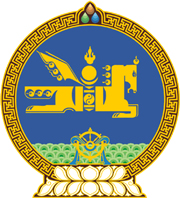 МОНГОЛ УЛСЫН ХУУЛЬ2022 оны 01 сарын 31 өдөр                                                                  Төрийн ордон, Улаанбаатар хот  МОНГОЛ УЛСЫН 2022 ОНЫ ТӨСВИЙН   ТУХАЙ ХУУЛЬД ӨӨРЧЛӨЛТ   ОРУУЛАХ ТУХАЙ1 дүгээр зүйл.Монгол Улсын 2022 оны төсвийн тухай хуулийн 6 дугаар зүйлийн 6.1 дэх хэсгийг доор дурдсанаар өөрчлөн найруулсугай:“6.1.Монгол Улсын төсвөөс 2022 оны төсвийн жилд төсвийн ерөнхийлөн захирагчийн зарцуулах зардал доор дурдсан хэмжээтэй байна:                                                                                                                             ”                                                                        2 дугаар зүйл.Монгол Улсын 2022 оны төсвийн тухай хуулийн 2 дугаар хавсралтаар баталсан “Монгол Улсын төсвийн хөрөнгөөр 2022 онд санхүүжүүлэх хөрөнгө оруулалтын төсөл, арга хэмжээ, барилга байгууламжийн жагсаалт”-ыг энэ хуулийн 1 дүгээр хавсралтаар өөрчлөн найруулсугай.3 дугаар зүйл.Монгол Улсын 2022 оны төсвийн тухай хуулийн 7 дугаар зүйлийн “12,086,996.3” гэснийг “11,786,996.3” гэж, 8 дугаар зүйлийн “2,218,053.4” гэснийг  “1,894,634.2” гэж тус тус өөрчилсүгэй. 4 дүгээр зүйл.Энэ хуулийг 2022 оны 02 дугаар сарын 01-ний өдрөөс эхлэн дагаж мөрдөнө.	МОНГОЛ УЛСЫН 	ИХ ХУРЛЫН ДАРГА 				Г.ЗАНДАНШАТАР Монгол Улсын 2022 оны төсвийн тухай хуульд өөрчлөлт оруулах тухай хуулийн 1 дүгээр хавсралтМОНГОЛ УЛСЫН ТӨСВИЙН ХӨРӨНГӨӨР 2022 ОНД САНХҮҮЖҮҮЛЭХ ХӨРӨНГӨ ОРУУЛАЛТЫН ТӨСӨЛ, АРГА ХЭМЖЭЭ, БАРИЛГА БАЙГУУЛАМЖИЙН ЖАГСААЛТД/дТөсвийн ерөнхийлөн захирагчТөсвийн ерөнхийлөн захирагчДүн
/сая төгрөгөөр/1Монгол Улсын Ерөнхийлөгчийн Тамгын газрын даргаМонгол Улсын Ерөнхийлөгчийн Тамгын газрын дарга20,127.2Урсгал зардал19,214.6Хөрөнгийн зардал912.72Монгол Улсын Их Хурлын даргаМонгол Улсын Их Хурлын дарга63,124.8Урсгал зардал61,010.3Хөрөнгийн зардал2,114.53Монгол Улсын Үндсэн хуулийн цэцийн даргаМонгол Улсын Үндсэн хуулийн цэцийн дарга2,928.6Урсгал зардал2,928.64Улсын дээд шүүхийн Ерөнхий шүүгчУлсын дээд шүүхийн Ерөнхий шүүгч10,357.8Урсгал зардал9,269.2Хөрөнгийн зардал1,088.65Шүүхийн ерөнхий зөвлөлийн даргаШүүхийн ерөнхий зөвлөлийн дарга79,099.4Урсгал зардал75,099.4Хөрөнгийн зардал4,000.06Хүний эрхийн Үндэсний Комиссын даргаХүний эрхийн Үндэсний Комиссын дарга2,971.3Урсгал зардал2,640.6Хөрөнгийн зардал330.77Улсын ерөнхий прокурорУлсын ерөнхий прокурор60,452.7Урсгал зардал54,233.2Хөрөнгийн зардал6,219.58Монгол Улсын Үндэсний аюулгүй байдлын зөвлөлийн нарийн бичгийн даргаМонгол Улсын Үндэсний аюулгүй байдлын зөвлөлийн нарийн бичгийн дарга9,547.8Урсгал зардал9,547.89Монгол Улсын Ерөнхий аудиторМонгол Улсын Ерөнхий аудитор25,252.5Урсгал зардал23,726.4Хөрөнгийн зардал1,526.110Авлигатай тэмцэх газрын даргаАвлигатай тэмцэх газрын дарга33,721.6Урсгал зардал32,428.6Хөрөнгийн зардал1,293.011Санхүүгийн зохицуулах хорооны даргаСанхүүгийн зохицуулах хорооны дарга7,984.4Урсгал зардал7,411.9Хөрөнгийн зардал572.512Төрийн албаны зөвлөлийн даргаТөрийн албаны зөвлөлийн дарга2,447.4Урсгал зардал2,447.413Үндэсний статистикийн хорооны даргаҮндэсний статистикийн хорооны дарга16,542.8Урсгал зардал14,344.6Хөрөнгийн зардал2,198.214Сонгуулийн ерөнхий хорооны даргаСонгуулийн ерөнхий хорооны дарга7,150.4Урсгал зардал7,150.415Цагаатгах ажлыг удирдан зохион байгуулах улсын комиссын даргаЦагаатгах ажлыг удирдан зохион байгуулах улсын комиссын дарга15,325.6Урсгал зардал15,325.616Монгол Улсын Ерөнхий сайдМонгол Улсын Ерөнхий сайд274,398.5Урсгал зардал177,132.0Хөрөнгийн зардал97,266.517Монгол Улсын Шадар сайдМонгол Улсын Шадар сайд201,293.1Урсгал зардал170,067.9Хөрөнгийн зардал31,225.118Монгол Улсын сайд, Засгийн газрын Хэрэг эрхлэх газрын даргаМонгол Улсын сайд, Засгийн газрын Хэрэг эрхлэх газрын дарга76,405.0Урсгал зардал36,235.5Хөрөнгийн зардал40,169.519Байгаль орчин, аялал жуулчлалын сайдБайгаль орчин, аялал жуулчлалын сайд140,100.4Урсгал зардал109,773.9Хөрөнгийн зардал30,326.520Гадаад харилцааны сайдГадаад харилцааны сайд115,878.0Урсгал зардал107,478.0Хөрөнгийн зардал8,400.021Сангийн сайдСангийн сайд3,537,400.8Урсгал зардал1,806,319.4үүнээс: Зээлийн хүүгийн төлбөрт959,309.9Хөрөнгийн зардал108,562.0Гадаад зээл, тусламжаас санхүүжих зардал1,622,519.422Хууль зүй, дотоод хэргийн сайдХууль зүй, дотоод хэргийн сайд690,052.1Урсгал зардал623,858.0Хөрөнгийн зардал66,194.123Зам, тээврийн хөгжлийн сайдЗам, тээврийн хөгжлийн сайд377,378.0Урсгал зардал14,090.5Хөрөнгийн зардал363,287.624Батлан хамгаалахын сайдБатлан хамгаалахын сайд286,571.1Урсгал зардал274,113.7Хөрөнгийн зардал12,457.425Боловсрол, шинжлэх ухааны сайдБоловсрол, шинжлэх ухааны сайд2,214,637.3Урсгал зардал1,741,628.3Хөрөнгийн зардал473,009.026Уул уурхай, хүнд үйлдвэрийн сайдУул уурхай, хүнд үйлдвэрийн сайд42,450.2Урсгал зардал12,198.2Хөрөнгийн зардал30,252.027Хүнс, хөдөө аж ахуй, хөнгөн үйлдвэрийн сайдХүнс, хөдөө аж ахуй, хөнгөн үйлдвэрийн сайд229,726.7Урсгал зардал162,106.6Хөрөнгийн зардал67,620.228Хөдөлмөр, нийгмийн хамгааллын сайдХөдөлмөр, нийгмийн хамгааллын сайд1,479,844.9Урсгал зардал1,429,958.8Хөрөнгийн зардал49,886.129Эрүүл мэндийн сайдЭрүүл мэндийн сайд1,014,604.3Урсгал зардал904,365.0Хөрөнгийн зардал110,239.330Эрчим хүчний сайдЭрчим хүчний сайд162,642.9Урсгал зардал62,689.4Хөрөнгийн зардал99,953.531Барилга, хот байгуулалтын сайдБарилга, хот байгуулалтын сайд313,041.9Урсгал зардал20,991.5Хөрөнгийн зардал292,050.432Соёлын сайдСоёлын сайд228,385.1Урсгал зардал110,869.1Хөрөнгийн зардал117,516.033Эдийн засаг, хөгжлийн сайдЭдийн засаг, хөгжлийн сайд313,129.7Урсгал зардал8,529.7Хөрөнгийн зардал304,600.034Цахим хөгжил, харилцаа холбооны сайдЦахим хөгжил, харилцаа холбооны сайд39,486.4Урсгал зардал30,306.6Хөрөнгийн зардал9,179.835Шүүхийн сахилгын хорооны даргаШүүхийн сахилгын хорооны дарга2,635.7Урсгал зардал1,635.7Хөрөнгийн зардал1,000.0Хуулийн дугаар Төсөл, арга хэмжээний нэр, хүчин чадал, байршилХугацааХугацаа Төсөвт өртөгСанхүүжих дүнХуулийн дугаар Төсөл, арга хэмжээний нэр, хүчин чадал, байршилЭхлэхДуусах Төсөвт өртөгСанхүүжих дүнIМОНГОЛ УЛСЫН ЕРӨНХИЙЛӨГЧИЙН ТАМГЫН ГАЗРЫН ДАРГА 1,700.0 912.7 I.1Ерөнхийлөгчийн Тамгын газар200.0 200.0 I.1.3III. Тоног төхөөрөмж200.0 200.0 Шинэ 200.0  200.0 I.1.3.1Монгол Улсын Ерөнхийлөгчийн Тамгын газрын тоног төхөөрөмж /Улаанбаатар, Сүхбаатар дүүрэг/20222022200.0 200.0 I.2Монцамэ 1,500.0 712.7 I.2.2II. Их засвар500.0 500.0 Шинэ 500.0  500.0 I.2.2.1Мэдээллийн МОНЦАМЭ агентлагийн их засвар /Улаанбаатар/20222022500.0 500.0 I.2.3III. Тоног төхөөрөмж 1,000.0 212.7 Шилжих 1,000.0  212.7 I.2.3.1МОНЦАМЭ агентлагийн тоног төхөөрөмж /Улаанбаатар, Чингэлтэй дүүрэг/20202022 1,000.0 212.7 IIМОНГОЛ УЛСЫН ИХ ХУРЛЫН ДАРГА 2,114.5  2,114.5 II.3III. Тоног төхөөрөмж 2,114.5  2,114.5 Шинэ 2,114.5  2,114.5 II.3.1Улсын Их Хурлын Тамгын газрын тоног төхөөрөмж, программ хангамж /Улаанбаатар, Сүхбаатар дүүрэг/20222022 2,114.5  2,114.5 IIIМОНГОЛ УЛСЫН ЕРӨНХИЙ САЙД236,361.3  68,476.4 III.1Биеийн тамир, спортын улсын хороо235,161.3  67,276.4 III.1.1I. Барилга байгууламж232,430.3  64,705.7 Шилжих 142,285.8  38,909.9 III.1.1.1Дүүргийн спорт цогцолбор, 1000 суудал /Улаанбаатар, Баянзүрх дүүрэг/20102022 11,014.8  2,735.5 III.1.1.2Дүүргийн спорт цогцолбор, 1000 суудал /Улаанбаатар, Сүхбаатар дүүрэг/20102023 9,936.8  1,718.9 III.1.1.3Дүүргийн спорт цогцолбор, 700 суудал /Улаанбаатар, Налайх дүүрэг/20102022 13,497.7  2,883.5 III.1.1.4Наадмын талбайн барилгын дуусгал /Дундговь, Сайнцагаан сум/20192022 2,000.0 469.1 III.1.1.5Нийслэлийн спорт цогцолбор, 1000 суудал /Улаанбаатар, Хан-Уул дүүрэг/20102023 7,280.2  1,544.0 III.1.1.6Оюуны спортын ордны барилга /Улаанбаатар, Хан-Уул дүүрэг/20182022 4,000.0 500.0 III.1.1.7Соёл, спорт цогцолборын барилга /Хөвсгөл, Мөрөн сум/20192022 9,793.4  3,793.4 III.1.1.8Спорт заал худалдан авах /Хөвсгөл, Жаргалант сум/20202022200.0 50.0 III.1.1.9Спорт заалны барилга /Баянхонгор, Шинэжинст сум/20202022550.0 50.0 III.1.1.10Спорт заалны барилга /Говь-Алтай, Бигэр сум/20192022616.8 366.8 III.1.1.11Спорт заалны барилга /Говь-Алтай, Бугат сум/20192022573.5 323.5 III.1.1.12Спорт заалны барилга /Говь-Алтай, Есөнбулаг сум/20192022577.4 327.4 III.1.1.13Спорт заалны барилга /Говь-Алтай, Цогт сум, Баянтоорой тосгон/20192022702.7 452.7 III.1.1.14Спорт заалны барилга /Дундговь, Говь-Угтаал сум/20192022 1,000.0 500.0 III.1.1.15Спорт заалны барилга /Төв, Жаргалант сум/20212023 1,389.4 300.0 III.1.1.16Спорт заалны барилга /Увс, Малчин сум/20212022 1,184.6  1,034.6 III.1.1.17Спорт заалны барилга /Увс, Хяргас сум/20212022 1,296.8  1,146.8 III.1.1.18Спорт заалны барилга /Ховд, Мянгад сум/20192022 1,000.0 213.7 III.1.1.19Спорт заалны барилга /Хэнтий, Хэрлэн сум, Өлзийт тосгон/20212022963.2 213.2 III.1.1.20Спорт заалны барилга, 300 суудал /Ховд, Алтай сум/20212022 1,300.0  1,000.0 III.1.1.21Спорт заалны барилга, 500 суудал /Говь-Алтай, Цогт сум/20212022 1,500.0 900.0 III.1.1.22Спорт заалны барилга, 500 суудал /Ховд, Зэрэг сум/20212023 3,425.0  1,500.0 III.1.1.23Спорт заалны барилгын үлдэгдэл /Говь-Алтай, Тонхил сум/20202022359.9 289.9 III.1.1.24Спорт цогцолбор, 2200 суудал /Дархан-Уул, Дархан сум/20102022 27,116.0  1,878.5 III.1.1.25Спорт цогцолборын барилга /Увс, Тариалан сум/20202022 1,150.0 200.0 III.1.1.26Спорт цогцолборын барилга /Хэнтий, Дадал сум/20202022 1,800.0 154.0 III.1.1.27Спорт цогцолборын барилга, 105 суудал /Баян-Өлгий, Ногооннуур сум/20192023 1,665.6 289.2 III.1.1.28Спортын ордны барилга /Архангай, Эрдэнэбулган сум/20212023 7,900.0  2,700.0 III.1.1.29Усан бассейн бүхий спорт цогцолборын барилга /Дорнод, Хэрлэн сум/20212023 11,858.7  2,520.0 III.1.1.30Усан бассейн, спорт фитнесийн барилга /Увс, Улаангом сум/20192022 4,100.0  1,192.0 III.1.1.31Хөл бөмбөгийн талбай /Увс, Улаангом сум/20202022 1,195.0 119.6 III.1.1.32Хөл бөмбөгийн талбай бүхий спортын цогцолбор /Улаанбаатар, Сонгинохайрхан дүүрэг, 3 дугаар хороо/20212022 5,000.0  4,000.0 III.1.1.33Хуучин Дархан спортын ордон /Дархан-Уул, Дархан сум/20212022 3,891.6  3,391.6 III.1.1.34Хүүхэд, залуучуудын соёл, үйлчилгээний цогцолбор, усан бассейн байгуулах /Архангай, Эрдэнэбулган сум/20132022 2,446.7 152.0 Шинэ 90,144.5  25,795.8 III.1.1.35Аймгийн цэнгэлдэх хүрээлэнгийн барилгын өргөтгөл, шинэчлэл, засвар /Архангай, Эрдэнэбулган сум/20222023 3,800.0  1,900.0 III.1.1.36Өвлийн спортын ордны барилга /Дархан-Уул, Дархан сум/20222023 19,000.0  5,700.0 III.1.1.37Өвлийн спортын ордны барилга /Улаанбаатар, Сонгинохайрхан дүүрэг/20222023 19,000.0  5,700.0 III.1.1.38Спорт заалны барилга /Дархан-Уул, Хонгор сум, Салхит баг/20222022942.8 942.8 III.1.1.39Спорт заалны барилга /Увс, Цагаанхайрхан сум/20222023 1,300.0 600.0 III.1.1.40Спорт цогцолборын барилга /Сүхбаатар, Баруун-Урт сум/20222023 5,263.0  1,563.0 III.1.1.41Спорт цогцолборын барилга /Хэнтий, Баянмөнх сум/20222023 1,900.0  1,000.0 III.1.1.42Спорт цогцолборын барилга /Хэнтий, Дархан сум/20222023 1,900.0  1,000.0 III.1.1.43Спорт цогцолборын барилга, 150 суудал /Улаанбаатар, Багахангай дүүрэг, 2 дугаар хороо/20222023 1,330.0 500.0 III.1.1.44Спорт цогцолборын барилгын гадна цахилгаан /Хэнтий, Дадал сум/20222022200.0 200.0 III.1.1.45Сумын цэнгэлдэх хүрээлэнгийн өргөтгөл, шинэчлэл /Увс, Цагаанхайрхан сум/20222022150.0 150.0 III.1.1.46Усан бассейн бүхий спорт цогцолборын барилга /Говьсүмбэр, Сүмбэр сум/20222024 11,858.7  2,000.0 III.1.1.47Усан бассейн бүхий спорт цогцолборын барилга /Дундговь, Сайнцагаан сум/20222024 13,000.0  2,000.0 III.1.1.48Усан спорт сургалтын төвийн барилга /Улаанбаатар, Сонгинохайрхан дүүрэг/20222023 10,000.0  2,040.0 III.1.1.49Цэнгэлдэх хүрээлэнгийн тохижилт, инженерийн шугам сүлжээ /Сэлэнгэ, Баруунбүрэн сум/20222022500.0 500.0 III.1.2II. Их засвар 1,231.0  1,070.7 Шилжих 181.0  20.7 III.1.2.1Спорт, сургалтын цогцолборын барилгын их засвар /Сэлэнгэ, Мандал сум/20202022181.0 20.7 Шинэ 1,050.0  1,050.0 III.1.2.2Биеийн тамир, спортын улсын хороо болон харьяа байгууллагуудын их засвар /Улсын хэмжээнд/20222022400.0 400.0 III.1.2.3Биеийн тамирын талбайн шинэчлэл, засвар /Өвөрхангай, Нарийнтээл сум/20222022500.0 500.0 III.1.2.4Наадмын талбайн шинэчлэл /Увс, Хяргас сум/20222022150.0 150.0 III.1.3III. Тоног төхөөрөмж 1,000.0  1,000.0 Шинэ 1,000.0  1,000.0 III.1.3.1Биеийн тамир, спортын салбарын тоног төхөөрөмж /Улсын хэмжээнд/20222022 1,000.0  1,000.0 III.1.4IV. ТЭЗҮ500.0 500.0 Шинэ 500.0  500.0 III.1.4.1Биеийн тамир, спортын салбарын техник, эдийн засгийн үндэслэл, зураг төсөв /Улсын хэмжээнд/20222022500.0 500.0 III.2Төрийн өмчийн бодлого зохицуулалтын газар 1,200.0  1,200.0 III.2.3III. Тоног төхөөрөмж 1,200.0  1,200.0 Шинэ 1,200.0  1,200.0 III.2.3.1Төрийн болон орон нутгийн өмчийн бүртгэл мэдээллийн систем, тоног төхөөрөмж /Улаанбаатар, Баянзүрх дүүрэг/20222022 1,200.0  1,200.0 IVМОНГОЛ УЛСЫН ШАДАР САЙД 38,808.4  14,645.4 IV.1Стандарт, хэмжил зүйн газар300.0 300.0 IV.1.3III. Тоног төхөөрөмж300.0 300.0 Шинэ 300.0  300.0 IV.1.3.1Стандарт, хэмжил зүйн газрын тоног төхөөрөмж /Улсын хэмжээнд/20222022300.0 300.0 IV.2Мэргэжлийн хяналтын ерөнхий газар 5,914.0  1,580.0 IV.2.1I. Барилга байгууламж 5,592.5  1,258.5 Шилжих 5,592.5  1,258.5 IV.2.1.1Мэргэжлийн хяналтын газрын лабораторийн барилга /Өмнөговь, Даланзадгад сум/20182022 3,153.5 100.0 IV.2.1.2Мэргэжлийн хяналтын газрын лабораторийн болон конторын барилга /Дорнод, Чойбалсан сум/20202022 2,439.0  1,158.5 IV.2.2II. Их засвар321.5 321.5 Шинэ 321.5  321.5 IV.2.2.1Мэргэжлийн хяналтын газрын барилгын засвар /Төв, Зуунмод сум/20222022321.5 321.5 IV.3Онцгой байдлын ерөнхий газар 32,594.4  12,765.4 IV.3.1I. Барилга байгууламж 32,094.4  12,265.4 Шилжих 21,705.8  5,795.4 IV.3.1.1Аврах гал унтраах 10 дугаар ангийн барилга /Улаанбаатар, Чингэлтэй дүүрэг/20202022 21,705.8  5,795.4 Шинэ 10,388.6  6,470.0 IV.3.1.2Аврах гал унтраах ангийн барилга /Дархан-Уул, Дархан сум/20222023 2,998.6  1,000.0 IV.3.1.3Аврах гал унтраах ангийн барилга /Өвөрхангай, Хархорин сум/20222023 2,990.0  1,070.0 IV.3.1.4Онцгой байдлын ерөнхий газрын мэргэжлийн сургалтын төвийн барилга /Улаанбаатар/20222022 4,400.0  4,400.0 IV.3.3III. Тоног төхөөрөмж500.0 500.0 Шинэ 500.0  500.0 IV.3.3.1Онцгой байдлын ерөнхий газрын тоног төхөөрөмж /Улсын хэмжээнд/20222022500.0 500.0 VМОНГОЛ УЛСЫН САЙД, ЗАСГИЙН ГАЗРЫН ХЭРЭГ ЭРХЛЭХ ГАЗРЫН ДАРГА 93,662.7  40,169.5 V.1I. Барилга байгууламж 75,884.5  25,323.1 Шилжих 66,629.4  18,778.8 V.1.1Аймгийн Засаг даргын Тамгын газрын барилга /Дорнод, Чойбалсан сум/20112022 9,130.4  3,142.1 V.1.2Багийн төвийн барилга /Ховд, Буянт сум, Наранхайрхан баг/20202022250.0 150.0 V.1.3Багийн төвийн цогцолборын барилга /Орхон, Баян-Өндөр сум, Баянцагаан баг/20192022 1,960.0 460.0 V.1.4Багийн төвийн цогцолборын барилга /Орхон, Баян-Өндөр сум, Зэст баг/20202022 2,050.0 199.3 V.1.5Багийн хөгжлийг дэмжих хөтөлбөр /Хөвсгөл, Жаргалант, Галт, Төмөрбулаг, Тосонцэнгэл, Их-Уул, Рашаант сум/20202022 1,033.0 107.7 V.1.6Багийн цогцолбор барилга /Орхон, Баян-Өндөр сум, Говил баг/20192022 1,960.0 444.0 V.1.7Засаг даргын Тамгын газрын барилга /Завхан, Эрдэнэхайрхан сум/20192022 1,790.0 324.8 V.1.8Засаг даргын Тамгын газрын барилга /Сэлэнгэ, Баруунбүрэн сум/20202022700.0 135.0 V.1.9Засаг даргын Тамгын газрын барилга /Хөвсгөл, Түнэл сум/20202022 1,790.8 590.8 V.1.10Иргэдэд үйлчлэх мэдээллийн төвийн барилга /Хэнтий, Батноров сум, Бэрх тосгон/20212022 1,400.0  1,300.0 V.1.11Иргэдэд үйлчлэх мэдээллийн төвийн барилга /Хэнтий, Баян-Адрага сум/20212022 1,400.0  1,300.0 V.1.12Иргэдэд үйлчлэх мэдээллийн төвийн барилга /Хэнтий, Баян-Овоо сум/20212023 2,182.6  1,300.0 V.1.13Сумын Засаг даргын тамгын газрын барилга /Завхан, Тэс сум/20132022 1,200.0 75.0 V.1.14Төрийн үйлчилгээний нэгдсэн төвийн барилга /Баян-Өлгий, Өлгий сум/20192022 7,501.4  2,051.4 V.1.15Төрийн үйлчилгээний нэгдсэн төвийн барилга /Сэлэнгэ, Сүхбаатар сум/20212023 7,000.0  2,000.0 V.1.16Удирдлагын академийн кампус, өргөтгөлийн барилга /Улаанбаатар, Хан-Уул дүүрэг/20212023 18,827.2  2,498.2 V.1.17Хорооны цогцолбор барилга /Улаанбаатар, Баянгол дүүрэг, 10 дугаар хороо/20202022 1,800.0 800.0 V.1.18Хорооны цогцолбор барилга /Улаанбаатар, Баянгол дүүрэг, 9 дүгээр хороо/20202022 1,800.0 800.0 V.1.19Хорооны цогцолбор барилга /Улаанбаатар, Сонгинохайрхан дүүрэг, 16 дугаар хороо/20192022 1,354.0 300.6 V.1.20Хорооны цогцолборын барилга худалдан авах /Улаанбаатар, Баянгол дүүрэг, 24 дүгээр хороо/20212022 1,500.0 800.0 Шинэ 9,255.1  6,544.3 V.1.21Иргэдэд үйлчлэх мэдээллийн төвийн барилга /Сүхбаатар, Мөнххаан сум/20222023 2,003.6  1,300.0 V.1.22Иргэдэд үйлчлэх мэдээллийн төвийн барилга /Ховд, Манхан сум/20222023 2,003.6  1,000.0 V.1.23Иргэдэд үйлчлэх мэдээллийн төвийн барилга /Хөвсгөл, Жаргалант сум/20222023 2,003.6  1,000.0 V.1.24Иргэдэд үйлчлэх мэдээллийн төвийн барилга /Дархан-Уул, Дархан сум/20222022500.0 500.0 V.1.25Хороо, өрхийн эрүүл мэндийн нэг цэгийн барилгын өргөтгөл /Улаанбаатар, Налайх дүүрэг, 2 дугаар хороо/20222022744.3 744.3 V.1.26Хорооны барилга /Улаанбаатар, Сонгинохайрхан дүүрэг, 39, 43 дугаар хороо/20222022 2,000.0  2,000.0 V.2II. Их засвар 11,541.2  9,959.4 Шилжих 2,038.2  456.4 V.2.1Засгийн газрын Хэрэг эрхлэх газар, харьяа байгууллагуудын барилгын их засвар, тохижилт /Улсын хэмжээнд/20202023 2,038.2 456.4 Шинэ 9,503.0  9,503.0 V.2.2Засгийн газрын Хэрэг эрхлэх газар, харьяа байгууллагуудын барилгын их засвар /Улсын хэмжээнд/20222022 9,503.0  9,503.0 V.3III. Тоног төхөөрөмж 6,237.0  4,887.0 Шилжих 300.0  100.0 V.3.1Хороодын хэсгийн ахлагч нарт компьютер, тоног төхөөрөмж /Улаанбаатар, Чингэлтэй дүүрэг/20212022300.0 100.0 Шинэ 5,937.0  4,787.0 V.3.2"Багийн хөгжлийг дэмжих хөтөлбөр"-ийн тоног төхөөрөмж /Хөвсгөл/20222024 1,500.0 500.0 V.3.3Багийн засаг дарга нарыг чадавхижуулах тоног төхөөрөмж /Баянхонгор/20222023300.0 150.0 V.3.4Засгийн газрын Хэрэг эрхлэх газар, харьяа байгууллагуудын тоног төхөөрөмж /Улсын хэмжээнд/20222022 3,297.0  3,297.0 V.3.5Сумдын Засаг даргын Тамгын газрын тоног төхөөрөмжийн шинэчлэл /Өвөрхангай/20222022100.0 100.0 V.3.6Төрийн байгууллагуудын тоног төхөөрөмж /Архангай/20222022200.0 200.0 V.3.7Төрийн байгууллагуудын тоног төхөөрөмж /Орхон/20222022200.0 200.0 V.3.8Төрийн үйлчилгээний тоног төхөөрөмж /Хөвсгөл/20222022340.0 340.0 VIБАЙГАЛЬ ОРЧИН, АЯЛАЛ ЖУУЛЧЛАЛЫН САЙД 51,480.8  30,326.5 VI.1I. Барилга байгууламж 40,780.8  23,476.5 Шилжих 22,923.1  7,068.8 VI.1.1"Монголын нууц товчоо" цогцолборын барилга /Хэнтий, Дэлгэрхаан сум/20202022 1,586.8 886.8 VI.1.2"Соёмбо" цэцэрлэгт хүрээлэн /Хөвсгөл, Мөрөн сум/20212022 2,000.0  1,800.0 VI.1.3“Шихихутаг нууц товчоо” түүхэн аялал жуулчлалын цогцолборын барилга /Хэнтий, Норовлин сум/20192022 1,850.0 650.0 VI.1.4Ганга нуурын бохирдолт, ширгэлтээс хамгаалах, урсацыг сайжруулах /Сүхбаатар/20192022 2,786.3 936.4 VI.1.5Дархадын хотгорын цөлжилтийг бууруулах, Цойцон нуурыг нөхөн сэргээх /Хөвсгөл, Ренчинлхүмбэ сум/20212023 1,800.0 560.0 VI.1.6Өгийнуурын бохирдолт, ширгэлтээс хамгаалах, урсацыг сайжруулах /Архангай/20192022 4,000.0 262.6 VI.1.7Хиймэл дагуулын мэдээ хүлээн авах газрын станцын антены цамхгийн байр /Улаанбаатар/20192022 5,900.0 700.0 VI.1.8Цаг уурын өртөөний барилга /Увс, Наранбулаг сум/20202022100.0 46.2 VI.1.9Цаг уурын өртөөний барилга /Увс, Өмнөговь сум/20202022100.0 26.8 VI.1.10Эрдэнэзуу музейн “Аялал жуулчлалын гудамж” төсөл /Өвөрхангай, Хархорин сум/20202022 2,800.0  1,200.0 Шинэ 17,857.7  16,407.7 VI.1.11"Их засаг-Шихихутаг" цогцолборын интерьер, гадна шугам сүлжээ /Хэнтий, Норовлин сум/20222022 1,142.8  1,142.8 VI.1.12"Их хуралдай" цогцолборын барилгын зоорийн ажил, гадна тохижилт, шугам сүлжээ /Хэнтий, Биндэр сум/20222022 1,976.8  1,976.8 VI.1.13"Монголын нууц товчоо" цогцолборын барилгын интерьер, гадна тохижилт, гадна шугам сүлжээ /Хэнтий, Дэлгэрхаан сум/20222022 2,700.0  2,700.0 VI.1.14"Түмэн мод" цөлжилттэй тэмцэх ногоон байгууламж /Баянхонгор/20222022 1,000.0  1,000.0 VI.1.15Аварга тосон, Бүрд нууруудыг сэргээх /Хэнтий, Дэлгэрхаан сум/20222023 2,500.0  1,500.0 VI.1.16Аялал жуулчлалын байгаль, түүх, соёлын өв бүхий газруудад ариун цэврийн газар, авто зогсоол бүхий отоглох цэг /Улсын хэмжээнд/20222022 1,700.0  1,700.0 VI.1.17Дүүргийн цэцэрлэгт хүрээлэн, ногоон байгууламж, тохижилт /Улаанбаатар, Баянгол дүүрэг/20222022 5,268.1  5,268.1 VI.1.18Ногоон байгууламжийн усалгааны систем /Сэлэнгэ, Сүхбаатар сум/20222022250.0 250.0 VI.1.19Цөлжилттэй тэмцэх ногоон байгууламж /Архангай/20222022200.0 200.0 VI.1.20Ус цаг уур, орчны шинжилгээний төв /Өвөрхангай, Хужирт сум/20222023450.0 200.0 VI.1.21Цөлжилттэй тэмцэх ногоон байгууламж /Увс, Улаангом сум/20222023400.0 200.0 VI.1.22Яруугийн хүрээнд мод тарьж, цэцэрлэгт хүрээлэн байгуулах төсөл /Завхан, Алдархаан сум/20222022270.0 270.0 VI.2II. Их засвар 2,200.0  1,550.0 Шилжих 1,000.0  350.0 VI.2.1"Шихихутаг нууц товчоо" цогцолборын тохижилт /Хэнтий, Норовлин сум/20212022 1,000.0 350.0 Шинэ 1,200.0  1,200.0 VI.2.2Байгаль орчин, аялал жуулчлалын салбарын их засвар /Улсын хэмжээнд/20222022 1,200.0  1,200.0 VI.3III. Тоног төхөөрөмж 4,400.0  3,000.0 Шинэ 4,400.0  3,000.0 VI.3.1"Ижий говь" төсөл хөтөлбөр /Дундговь/20222022 1,000.0  1,000.0 VI.3.2Байгаль орчин, аялал жуулчлалын салбарын тоног төхөөрөмж /Улсын хэмжээнд/20222022 1,000.0  1,000.0 VI.3.3Хог хаягдал зөөвөрлөх тоног төхөөрөмж /Завхан, Отгон сум/20222022200.0 200.0 VI.3.4Хог хаягдал шатаах зориулалтын дунд оврын зуух /Завхан, Отгон, Эрдэнэхайрхан, Улиастай, Тосонцэнгэл, Дөрвөлжин, Цагаанхайрхан, Тэс, Сонгино сум/20222023 2,200.0 800.0 VI.4IV. ТЭЗҮ 4,100.0  2,300.0 Шинэ 4,100.0  2,300.0 VI.4.1Богдхан уулын дархан цаазат газрын явган аяллын маршрутын зураг төсөв /Улаанбаатар, Хан-Уул дүүрэг/20222022400.0 400.0 VI.4.2Гурван нуурын усны нөөцийг нэмэгдүүлэх зураг төсөв /Хэнтий, Дадал сум/20222022300.0 300.0 VI.4.3Тэлмэн нуурын аялал жуулчлалын бүсийн зураг төсөв /Завхан, Тэлмэн сум/20222022400.0 400.0 VI.4.4Хот, суурин газрын ус хангамжийн эх үүсвэрийн нөөц тогтоох судалгаа, хайгуул /Говь-Алтай, Төгрөг сум, Дундговь, Эрдэнэдалай сум, Дорноговь, Дэлгэрэх сум, Өмнөговь, Сэврэй сум/20222023 3,000.0  1,200.0 VIIБАТЛАН ХАМГААЛАХЫН САЙД 23,614.9  12,457.4 VII.1I. Барилга байгууламж 18,623.5  7,466.0 Шинэ 18,623.5  7,466.0 VII.1.1Зэвсэгт хүчний 327 дугаар ангийн цэргийн гал тогооны барилга /Дорнод, Чойбалсан сум/20222023 1,550.0 752.1 VII.1.2Зэвсэгт хүчний 338 дугаар ангийн цэргийн байрны барилга /Сүхбаатар, Баруун-Урт сум/20222023 1,923.5 961.8 VII.1.3Зэвсэгт хүчний 339 дүгээр ангийн цэргийн гал тогооны барилга /Баянхонгор, Баянхонгор сум/20222023 1,550.0 752.1 VII.1.4Тусгай зориулалтын барилга /Улсын хэмжээнд/20222023 13,600.0  5,000.0 VII.2II. Их засвар 2,991.4  2,991.4 Шинэ 2,991.4  2,991.4 VII.2.1Зэвсэгт хүчний ангиудын барилгын их засвар /Улсын хэмжээнд/20222022 2,991.4  2,991.4 VII.3III. Тоног төхөөрөмж 2,000.0  2,000.0 Шинэ 2,000.0  2,000.0 VII.3.1Батлан хамгаалах удирдлагын академийн тоног төхөөрөмж /Улаанбаатар, Баянзүрх дүүрэг/20222022 1,241.4  1,241.4 VII.3.2Үндэсний Батлан Хамгаалах Их Сургуулийн номын сангийн тоног төхөөрөмж /Улаанбаатар, Баянзүрх дүүрэг/20222022758.6 758.6 VIIIГАДААД ХАРИЛЦААНЫ САЙД 8,400.0  8,400.0 VIII.1I. Барилга байгууламж 1,600.0  1,600.0 Шинэ 1,600.0  1,600.0 VIII.1.1Бээжин дэх элчин сайдын яамны Монголын соёл мэдээллийн төвийн барилга20222022 1,600.0  1,600.0 VIII.2II. Их засвар 3,500.0  3,500.0 Шинэ 3,500.0  3,500.0 VIII.2.1Элчин сайдын яам, дипломат төлөөлөгчийн газруудын байрны их засвар20222022 3,500.0  3,500.0 VIII.3III. Тоног төхөөрөмж 3,300.0  3,300.0 Шинэ 3,300.0  3,300.0 VIII.3.1Элчин сайдын яам, дипломат төлөөлөгчийн газруудын тоног төхөөрөмж20222022 3,300.0  3,300.0 IXСАНГИЙН САЙД241,438.9 108,562.0 IX.1Гаалийн ерөнхий газар164,438.9  31,562.0 IX.1.1I. Барилга байгууламж 1,900.0 670.0 Шинэ 1,900.0  670.0 IX.1.1.1Гаалийн хяналт, бүрдүүлэлтийн барилга /Увс, Улаангом сум/20222023 1,900.0 670.0 IX.1.3III. Тоног төхөөрөмж162,538.9  30,892.0 Шилжих 162,538.9  30,892.0 IX.1.3.1Гаалийн шинэчлэл-Гаалийн ерөнхий газар, газар, хороодын лабораторийн тоног төхөөрөмж /Улсын хэмжээнд/20192022 48,395.0  13,642.1 IX.1.3.2Гаалийн шинэчлэл-Гаалийн ерөнхий газар, газар, хороодын шуурхай удирдлагын төв, хяналт шалгалтын тоног төхөөрөмж, дэд бүтцийн хамт /Улсын хэмжээнд/20192023114,143.9  17,249.9 IX.2Сангийн яам 72,000.0  72,000.0 IX.2.1I. Барилга байгууламж 72,000.0  72,000.0 Шинэ 72,000.0  72,000.0 IX.2.1.1Гадаадын зээл, тусламжаар хэрэгжих төслүүдийн монголын талын хөрөнгө оруулалт /Улсын хэмжээнд/20222022 64,000.0  64,000.0 IX.2.1.2Төсөл, арга хэмжээний бэлтгэл хангах /Улсын хэмжээнд/20222022 8,000.0  8,000.0 IX.3Татварын ерөнхий газар 5,000.0  5,000.0 IX.3.2II. Их засвар 2,000.0  2,000.0 Шинэ 2,000.0  2,000.0 IX.3.2.1Татварын байгууллагуудын их засвар /Улсын хэмжээнд/20222022 2,000.0  2,000.0 IX.3.3III. Тоног төхөөрөмж 3,000.0  3,000.0 Шинэ 3,000.0  3,000.0 IX.3.3.1Татварын байгууллагуудын тоног төхөөрөмж /Улсын хэмжээнд/20222022 3,000.0  3,000.0 XХУУЛЬ ЗҮЙ, ДОТООД ХЭРГИЙН САЙД126,972.7  66,194.1 X.1Архивын ерөнхий газар 6,000.0  3,000.0 X.1.1I. Барилга байгууламж 6,000.0  3,000.0 Шинэ 6,000.0  3,000.0 X.1.1.1Архивын барилга /Увс, Улаангом сум/20222023 2,900.0  1,450.0 X.1.1.2Төрийн архивын барилга /Говь-Алтай, Есөнбулаг сум/20222023 3,100.0  1,550.0 X.2Гадаадын иргэн, харьяатын газар 2,400.0  1,000.0 X.2.1I. Барилга байгууламж 2,400.0  1,000.0 Шинэ 2,400.0  1,000.0 X.2.1.1Гадаадын иргэн, харьяатын газрын баруун бүс дэх газрын үйлчилгээний цогцолборын барилга /Ховд, Жаргалант сум/20222023 2,400.0  1,000.0 X.3Улсын бүртгэлийн ерөнхий газар 13,770.0  5,170.0 X.3.1I. Барилга байгууламж 13,770.0  5,170.0 Шилжих 1,270.0  1,170.0 X.3.1.1Улсын бүртгэлийн хэлтсийн барилга /Хэнтий, Хэрлэн сум/20212022 1,270.0  1,170.0 Шинэ 12,500.0  4,000.0 X.3.1.2Улсын бүртгэлийн хэлтэс, архивын тасгийн байр /Баян-Өлгий, Өлгий сум/20222023 6,200.0  2,000.0 X.3.1.3Улсын бүртгэлийн хэлтэс, архивын тасгийн байр /Ховд, Жаргалант сум/20222023 6,300.0  2,000.0 X.4Хил хамгаалах ерөнхий газар 52,400.8  23,937.2 X.4.1I. Барилга байгууламж 23,957.5  10,266.3 Шилжих 6,000.0  4,700.0 X.4.1.1Эрээнцавын шалган нэвтрүүлэх заставын өргөтгөл, хилийн отряд шинээр байгуулах /Дорнод, Чулуунхороот сум/20212022 6,000.0  4,700.0 Шинэ 17,957.5  5,566.3 X.4.1.2Хил хамгаалах ерөнхий газрын өргөтгөл, Шуурхай удирдлагын төв, Хилийн цэргийн төв архивын барилга /Улаанбаатар, Баянзүрх дүүрэг/20222023 6,500.0  1,800.0 X.4.1.3Хилийн 0198 дугаар ангийн Дэгээ гол салбарын эрчим хүчний холболт /Дорнод, Халхгол сум/20222022466.3 466.3 X.4.1.4Хилийн 0243 дугаар ангийн цэргийн байр, эмнэлгийн барилга /Сэлэнгэ/20222023 2,302.1  1,150.0 X.4.1.5Хилийн анги шинээр байгуулах /Хөвсгөл, Цагаан-Уул сум/20222024 8,339.1  2,000.0 X.4.1.6Хилийн заставын барилга /Хөвсгөл, Цагаан-Үүр сум/20222023350.0 150.0 X.4.2II. Их засвар 1,220.1  1,220.1 Шинэ 1,220.1  1,220.1 X.4.2.1Хилийн 0132 дугаар ангийн Авдархараат салбарын орон сууцны барилгын их засвар /Дорнод, Чулуунхороот сум/20222022200.0 200.0 X.4.2.2Хилийн 0306 дугаар ангийн Бага хүрээ салбарын их засвар /Дорнод, Матад сум/20222022510.1 510.1 X.4.2.3Хилийн цэргийн 0287 дугаар ангийн заставын барилгын их засвар /Хэнтий, Дадал сум/20222022510.0 510.0 X.4.3III. Тоног төхөөрөмж 27,223.2  12,450.8 Шилжих 17,325.4  2,553.0 X.4.3.1Улсын хил хамгаалалтын зориулалтын инженерийн байгууламжийн шинэчлэлт /Улсын хэмжээнд/20212024 17,325.4  2,553.0 Шинэ 9,897.8  9,897.8 X.4.3.2Хил хамгаалах ерөнхий газрын тоног төхөөрөмж /Улсын хэмжээнд/20222022 2,987.8  2,987.8 X.4.3.3Хилийн 0131 дугаар ангийн Цагаан-Уулын заставын тоног төхөөрөмж /Өмнөговь, Хүрмэн сум/2022202210.0 10.0 X.4.3.4Хилийн заставын нэгдсэн халаалт, хилийн тоног төхөөрөмж /Баян-Өлгий, Аралтолгойт хилийн застав/20222022100.0 100.0 X.4.3.5Хилийн 0200 дугаар ангид нисдэг онгоц худалдан авах /Улаанбаатар, Баянзүрх дүүрэг/20222022 6,800.0  6,800.0 X.5Хууль зүй, дотоод хэргийн яам 23,713.5  18,364.1 X.5.2II. Их засвар 5,807.5 458.1 Шинэ 5,807.5  458.1 X.5.2.1Хууль зүй, дотоод хэргийн салбарын их засвар /Улсын хэмжээнд/20222023 5,807.5 458.1 X.5.3III. Тоног төхөөрөмж 17,906.0  17,906.0 Шинэ 17,906.0  17,906.0 X.5.3.1Хууль зүй, дотоод хэргийн салбарын тоног төхөөрөмж /Улсын хэмжээнд/20222022 17,906.0  17,906.0 X.6Цагдаагийн ерөнхий газар 20,568.3  11,170.3 X.6.1I. Барилга байгууламж 20,177.2  10,859.2 Шилжих 7,135.7  4,421.7 X.6.1.1Цагдаагийн тасгийн барилга /Өвөрхангай, Богд сум/20212022300.0 200.0 X.6.1.2Цагдаагийн тасгийн барилга /Өвөрхангай, Хужирт сум/20212022380.0 280.0 X.6.1.3Цагдаагийн хэлтсийн барилга /Говьсүмбэр, Сүмбэр сум/20212022 2,789.3  1,323.8 X.6.1.4Цагдаагийн хэлтсийн барилга /Сүхбаатар, Баруун-Урт сум/20212022 3,666.4  2,617.9 Шинэ 13,041.5  6,437.5 X.6.1.5Цагдаагийн байрны барилгын өргөтгөл /Дархан-Уул, Дархан сум/20222022 2,900.0  2,900.0 X.6.1.6Цагдаагийн тасгийн барилга /Баянхонгор, Богд сум/20222023600.0 157.5 X.6.1.7Цагдаагийн тасгийн барилга /Баянхонгор, Жаргалант сум/20222023600.0 157.5 X.6.1.8Цагдаагийн кобаны барилга /Завхан, Отгон сум/20222022157.5 157.5 X.6.1.9Цагдаагийн кобаны барилга /Увс, Бөхмөрөн сум/20222022157.5 157.5 X.6.1.10Цагдаагийн кобаны барилга /Увс, Өмнөговь сум/20222022157.5 157.5 X.6.1.11Цагдаагийн тасгийн байр /Хэнтий, Батноров сум, Бэрх тосгон/20222022380.0 380.0 X.6.1.12Цагдаагийн тасгийн байр /Хэнтий, Баян-Овоо сум/20222022380.0 380.0 X.6.1.13Сум дундын цагдаагийн хэлтсийн барилга /Сэлэнгэ, Сайхан сум/20222023 2,309.0 700.0 X.6.1.14Цагдаагийн газрын барилга /Архангай, Эрдэнэбулган сум/20222023 5,400.0  1,290.0 X.6.2II. Их засвар231.1 231.1 Шинэ 231.1  231.1 X.6.2.1Цагдаагийн кобаны барилгын засвар /Завхан, Нөмрөг сум/2022202215.8 15.8 X.6.2.2Цагдаагийн кобаны барилгын засвар /Завхан, Тэлмэн сум/2022202215.3 15.3 X.6.2.3Эрүүгийн цагдаагийн барилгын их засвар /Улаанбаатар, Чингэлтэй дүүрэг/20222022200.0 200.0 X.6.3III. Тоног төхөөрөмж160.0 80.0 Шилжих 160.0  80.0 X.6.3.1Аймгийн цагдаагийн газрын авто парк шинэчлэл /Увс, Улаангом сум/20212022160.0 80.0 X.7Шүүхийн шийдвэр гүйцэтгэх ерөнхий газар 5,820.1  2,302.5 X.7.1I. Барилга байгууламж 5,820.1  2,302.5 Шилжих 1,398.0  490.0 X.7.1.1Шүүхийн шийдвэр гүйцэтгэх ерөнхий газрын харьяа хорих 439 дүгээр хаалттай ангийн спорт заалны барилга /Булган/20212023 1,398.0 490.0 Шинэ 4,422.1  1,812.5 X.7.1.2Нэг цэгийн үйлчилгээ бүхий төв, цагдан хорих байр /Төв, Зуунмод сум/20222023 2,140.1 812.5 X.7.1.3Шүүхийн шийдвэр гүйцэтгэх газрын цагдан хорих байрны барилга /Хэнтий, Хэрлэн сум/20222023 2,282.0  1,000.0 X.8Шүүхийн шинжилгээний үндэсний хүрээлэн 2,300.0  1,250.0 X.8.1I. Барилга байгууламж 2,300.0  1,250.0 Шинэ 2,300.0  1,250.0 X.8.1.1Шүүхийн шинжилгээний албаны лабораторийн барилга /Баян-Өлгий, Өлгий сум/20222023 2,100.0  1,050.0 X.8.1.2Шүүхийн шинжилгээний албаны лабораторийн барилга /Сэлэнгэ, Сүхбаатар сум/20222022200.0 200.0 XIХӨДӨЛМӨР, НИЙГМИЙН ХАМГААЛЛЫН САЙД125,692.6  49,886.1 XI.1Гэр бүл, хүүхэд, залуучуудын хөгжлийн газар 92,081.0  36,786.0 XI.1.1I. Барилга байгууламж 79,661.0  24,679.7 Шилжих 40,511.0  14,129.7 XI.1.1.1Залуучуудын хөгжлийн ордны барилга /Сэлэнгэ, Сайхан сум/20212022 1,100.0 700.0 XI.1.1.2Спорт заал бүхий "Иргэдийн хөгжлийн төв"-ийн барилга /Улаанбаатар, Хан-Уул дүүрэг, 9, 10, 16 дугаар хороо/20212022 2,200.0  1,450.0 XI.1.1.3Сүхбаатар дүүргийн хүүхэд, залуучуудын ногоон бүсийн зуслан /Улаанбаатар, Налайх дүүрэг/20202022 4,361.1  1,661.1 XI.1.1.4Усан спорт цогцолбор /Улаанбаатар, Сонгинохайрхан дүүрэг, Найрамдал зуслан/20142023 16,056.2  2,073.7 XI.1.1.5Хүүхдийн "Жаргалант" зуслангийн захиргаа, аж ахуй, гал тогооны барилга /Булган/20202022925.0 255.0 XI.1.1.6Хүүхдийн парк байгуулах /Дорноговь, Сайншанд сум, 3 дугаар баг/20212023 5,438.7  1,463.2 XI.1.1.7Хүүхэд хамгаалал, хөгжлийн төвийн барилга /Баян-Өлгий, Өлгий сум/20212022 1,930.0  1,507.0 XI.1.1.8Хүүхэд хамгаалал, хөгжлийн төвийн барилга /Сэлэнгэ, Сүхбаатар сум/20212022 2,200.0  1,681.7 XI.1.1.9Хүүхэд, залуучууд, ахмадын хөгжлийн барилга /Улаанбаатар, Хан-Уул дүүрэг, 12 дугаар хороо/20212022 1,000.0 600.0 XI.1.1.10Хүүхэд, залуучууд, ахмадын хөгжлийн барилга /Улаанбаатар, Хан-Уул дүүрэг, 4, 5, 6, 7, 8 дугаар хороо/20212022 2,200.0  1,700.0 XI.1.1.11Хүүхэд, залуучууд, ахмадын хөгжлийн барилга худалдан авах /Улаанбаатар, Хан-Уул дүүрэг, 1, 2, 19, 20 дугаар хороо/20212022 1,600.0 800.0 XI.1.1.12Хүүхэд, залуучуудын парк /Сэлэнгэ, Сүхбаатар сум/20202022 1,500.0 238.0 Шинэ 39,150.0  10,550.0 XI.1.1.13"Олон улсын Хүүхдийн Найрамдал-2 зуслан" цогцолбор төсөл /Хөвсгөл, Хатгал сум/20222023 30,000.0  6,000.0 XI.1.1.14Нөхөн сэргээх, хүүхэд хөгжил, сургалтын төвийн барилга /Сэлэнгэ, Сүхбаатар сум/20222023 3,500.0  1,250.0 XI.1.1.15Ахмадын хөгжлийн төвийн барилга /Улаанбаатар, Багануур дүүрэг/20222023950.0 500.0 XI.1.1.16Иргэдийн хөгжлийн төвийн барилга /Улаанбаатар, Баянзүрх дүүрэг, 21, 27 дугаар хороо/20222023 2,500.0  1,000.0 XI.1.1.17Хүүхэд, залуучуудын хөгжлийн төвийн барилга худалдан авах /Улаанбаатар, Хан-Уул дүүрэг, 9, 10, 16 дугаар хороо/20222023 2,200.0  1,800.0 XI.1.2II. Их засвар 8,870.0  8,756.3 Шилжих 200.0  86.3 XI.1.2.1Хүүхэд залуучуудын паркийн тохижилт /Увс, Цагаанхайрхан сум/20202022200.0 86.3 Шинэ 8,670.0  8,670.0 XI.1.2.2Гэр бүл, хүүхэд залуучуудын хөгжлийн газрын барилгын их засвар /Улаанбаатар, Сүхбаатар дүүрэг/20222022250.0 250.0 XI.1.2.3Олон улсын хүүхдийн Найрамдал зуслангийн их засвар, шинэчлэл /Улаанбаатар, Сонгинохайрхан дүүрэг/20222022 8,300.0  8,300.0 XI.1.2.4"Өнөрбүл" хүүхдийн төвийн байрны их засвар /Улаанбаатар, Баянзүрх дүүрэг/20222022120.0 120.0 XI.1.3III. Тоног төхөөрөмж 3,550.0  3,350.0 Шилжих 100.0  50.0 XI.1.3.1Гэр бүл, хүүхэд, ахмадын соёл, амралтын цогцолборын тохижилт, тоног төхөөрөмж /Улаанбаатар, Чингэлтэй дүүрэг, 11 дүгээр хороо/20202022100.0 50.0 Шинэ 3,450.0  3,300.0 XI.1.3.2Гэр бүл, хүүхэд залуучуудын хөгжлийн газрын тоног төхөөрөмж /Улаанбаатар, Сүхбаатар дүүрэг/2022202250.0 50.0 XI.1.3.3Хүүхэд залуучууд, ахмадын хөгжлийн төвийн тоног төхөөрөмж /Улаанбаатар, Хан-уул дүүрэг, 1, 2, 4, 5, 6, 7, 8, 12, 19, 20 дугаар хороо/20222022 1,300.0  1,300.0 XI.1.3.4Эмэгтэйчүүдийн манлайллыг дэмжих төслийн тоног төхөөрөмж /Баянхонгор/20222023500.0 350.0 XI.1.3.5Хүүхэд залуучуудын хөгжлийн ордны тоног төхөөрөмж /Улаанбаатар, Баянгол дүүрэг/20222022600.0 600.0 XI.1.3.6Хөгжлийн бэрхшээлтэй иргэд болон өрх толгойлсон эмэгтэйчүүдийг дэмжих "Сонгинохайрхан" төслийн тоног төхөөрөмж /Улаанбаатар, Сонгинохайрхан дүүрэг/20222022 1,000.0  1,000.0 XI.2Нийгмийн даатгалын ерөнхий газар300.0 300.0 XI.2.2II. Их засвар250.0 250.0 Шинэ 250.0  250.0 XI.2.2.1Нийгмийн даатгалын ерөнхий газрын байрны их засвар /Улаанбаатар, Чингэлтэй дүүрэг/20222022250.0 250.0 XI.2.3III. Тоног төхөөрөмж50.0 50.0 Шинэ 50.0  50.0 XI.2.3.1Нийгмийн даатгалын ерөнхий газрын тоног төхөөрөмж /Улаанбаатар, Чингэлтэй дүүрэг/2022202250.0 50.0 XI.3Хөгжлийн бэрхшээлтэй хүний хөгжлийн ерөнхий газар50.0 50.0 XI.3.3III. Тоног төхөөрөмж50.0 50.0 Шинэ 50.0  50.0 XI.3.3.1Хөгжлийн бэрхшээлтэй хүний хөгжлийн ерөнхий газрын тоног төхөөрөмж /Улаанбаатар, Сүхбаатар дүүрэг/2022202250.0 50.0 XI.4Хөдөлмөр, нийгмийн хамгааллын яам230.0 230.0 XI.4.2II. Их засвар180.0 180.0 Шинэ 180.0  180.0 XI.4.2.1Хөдөлмөр, нийгмийн хамгааллын яамны барилгын их засвар /Улаанбаатар, Чингэлтэй дүүрэг/20222022180.0 180.0 XI.4.3III. Тоног төхөөрөмж50.0 50.0 Шинэ 50.0  50.0 XI.4.3.1Хөдөлмөр, нийгмийн хамгааллын яамны тоног төхөөрөмж /Улаанбаатар, Чингэлтэй дүүрэг/2022202250.0 50.0 XI.5Хөдөлмөр, халамжийн үйлчилгээний ерөнхий газар 33,031.7  12,520.1 XI.5.1I. Барилга байгууламж 32,826.7  12,415.1 Шилжих 11,879.0  4,942.3 XI.5.1.1Ахмадын өргөөний барилга /Дундговь, Сайнцагаан сум/20192022 1,160.0 339.4 XI.5.1.2Ахмадын сувиллын барилга /Булган, Хишиг-Өндөр сум/20212022 1,250.0 950.0 XI.5.1.3Ахмадын сувиллын барилга /Увс, Хяргас сум/20202022100.0 27.5 XI.5.1.4Ахмадын сувиллын барилга, 60 ор /Дорноговь, Сайншанд сум, 2 дугаар баг/20212023 4,461.0  1,476.6 XI.5.1.5Ахмадын төвийн барилга /Сэлэнгэ, Мандал сум/20212022 1,000.0 588.3 XI.5.1.6Ахмадын төвийн барилга /Хөвсгөл, Баянзүрх, Цагаан-Үүр, Чандмань-Өндөр сум/20212023 1,194.5 550.0 XI.5.1.7Залуучуудын хөгжлийн төвийн барилга /Улаанбаатар, Сүхбаатар дүүрэг/20192023 2,253.0 600.0 XI.5.1.8Хөдөлмөр, халамж, үйлчилгээний газрын ахмадын сувиллын өргөтгөл /Хэнтий, Дэлгэрхаан сум/20212022460.5 410.5 Шинэ 20,947.7  7,472.8 XI.5.1.9Ахмадын амралт, сувиллын цогцолборын өвлийн байрны өргөтгөл /Хөвсгөл, Хатгал сум/20222024 2,000.0 500.0 XI.5.1.10Ахмадын сувиллын барилга /Улаанбаатар, Налайх дүүрэг, 1 дүгээр хороо/20222023 2,599.9  1,000.0 XI.5.1.11Ахмадын төвийн барилга /Хөвсгөл, Шинэ-Идэр сум/20222022250.0 250.0 XI.5.1.12Ахмадын хөгжлийн төвийн барилга /Увс, Зүүнхангай сум/20222022150.0 150.0 XI.5.1.13Говийн бүсийн ахмад настны төрөлжсөн асрамжийн газрын барилгыг буулгаж, шинээр барих /Дорноговь, Сайншанд сум/20222022 2,572.8  2,572.8 XI.5.1.14Хөдөлмөрийн аюулгүй байдал, эрүүл мэндийн төвийн барилга /Улаанбаатар, Чингэлтэй дүүрэг/20222023 13,375.0  3,000.0 XI.5.2II. Их засвар205.0 105.0 Шилжих 205.0  105.0 XI.5.2.1Халуун усны барилгыг хөгжлийн бэрхшээлтэй иргэдэд үйлчлэх нэг цэгийн төв болгон засварлах /Улаанбаатар, Хан-Уул дүүрэг, 6 дугаар хороо/20212022205.0 105.0 XIIБАРИЛГА, ХОТ БАЙГУУЛАЛТЫН САЙД1,098,135.3 292,050.4 XII.1I. Барилга байгууламж926,612.4 227,412.2 Шилжих 396,052.1  98,551.2 XII.1.1"Жишиг гудамж" төсөл /Улаанбаатар, Баянгол дүүрэг, 9, 10, 11, 21, 22, 23 дугаар хороо/20212022 2,500.0  1,917.0 XII.1.2"Жишиг гудамж" төсөл /Улаанбаатар, Баянзүрх дүүрэг, 28 дугаар хороо/20212022 2,500.0  1,482.0 XII.1.3"Жишиг гудамж" төсөл /Улаанбаатар, Чингэлтэй дүүрэг, 10, 11, 12, 13, 14, 15, 16, 17, 18, 19 дүгээр хороо/20212022 1,000.0 697.0 XII.1.4"Миний Монгол" цэцэрлэгт хүрээлэнгийн хөл бөмбөгийн иж бүрэн талбай, тохижилт /Дархан-Уул, Дархан сум/20202022 2,500.0 310.0 XII.1.5"Сумын төвийн шинэчлэл" хөтөлбөр /Баянхонгор, Галуут сум/20212022 5,000.0  3,460.0 XII.1.6"Сумын төвийн шинэчлэл" хөтөлбөр /Баянхонгор, Эрдэнэцогт сум/20212022 5,000.0  3,430.0 XII.1.7"Шинэ сум" төсөл /Хэнтий, Галшар сум/20212022 4,000.0  2,390.0 XII.1.8"Шинэ хороо" төсөл /Улаанбаатар, Сонгинохайрхан дүүрэг, 23, 39 дүгээр хороо/20202022 1,150.0 50.0 XII.1.9"Шинэ хороо" төсөл /Улаанбаатар, Чингэлтэй дүүрэг, 7, 8, 9, 10, 11 дүгээр хороо/20202022 7,600.0 186.0 XII.1.10"Эко хороо" төсөл /Улаанбаатар, Чингэлтэй дүүрэг/20212022 3,000.0  1,400.0 XII.1.11Баазын район, ХААУДҮГ, 8 дугаар цэцэрлэг, 9 дүгээр цэцэрлэгийн усан хангамж, ариутгах татуургын угсралтын ажил, багуудын бохирын болон дулааны шугам сүлжээ /Завхан, Улиастай сум/20192022670.0 138.0 XII.1.12Багийн тохижилт /Увс, Улаангом сум, 1, 2, 5, 6 дугаар баг/20202022 1,000.0 121.5 XII.1.13Багийн төвийн тохижилт /Увс, Улаангом сум, 4, 9, 10, 11 дүгээр баг/20202022500.0 33.8 XII.1.14Багийн явган хүний зам, тохижилт /Орхон, Баян-Өндөр сум, Рашаант, Цагаанчулуут, Наран, Даваат, Булаг, Баянбулаг, Уртбулаг, Бүрэнбүст баг/20202022 2,000.0 450.0 XII.1.15Барилга байгууламжийн хийц бүтээцийн газар хөдлөл, сорил шинжилгээний төв лабораторийн барилга /Улаанбаатар, Сонгинохайрхан дүүрэг/20112022 4,183.8 861.2 XII.1.16Барилга, хот байгуулалтын салбарын Улаанбаатар хотод хийгдэх хөрөнгө оруулалт /Улаанбаатар/20202023 33,245.0  6,116.8 XII.1.17Биеийн тамир, хүүхдийн тоглоомын талбай /Улаанбаатар, Чингэлтэй дүүрэг, 10, 11 дүгээр хороо/20202022400.0 50.0 XII.1.18Бичил цэцэрлэгт хүрээлэн, ногоон байгууламж, тоглоомын талбайн тохижилт /Улаанбаатар, Чингэлтэй дүүрэг/20212022 4,680.0  4,000.0 XII.1.19Буянт-Ухаа орон сууцны хорооллын бохир ус цэвэрлэх 20000 м3 байгууламжийн гадна дулааны шугамын нэмэлт ажил /Улаанбаатар, Хан-Уул дүүрэг/20162022 1,260.3 146.5 XII.1.20Гадна ус, дулаан хангамж, ариутгах татуургын шугам /Завхан, Улиастай сум, 21 дүгээр зуун хороолол/20212022 2,500.0  1,802.0 XII.1.21Гүний худаг /Увс, Наранбулаг сум/2020202250.0 50.0 XII.1.22Гэр хорооллын гудамж, зам, талбайн гэрэлтүүлэг, камержуулалт /Улаанбаатар, Сонгинохайрхан дүүрэг, 7, 9, 24, 25, 40, 41, 42 дугаар хороо/20202022 1,000.0 194.0 XII.1.23Гэр хорооллын дахин төлөвлөлт, инженерийн дэд бүтэц /Улаанбаатар, Сонгинохайрхан дүүрэг/20132022 5,000.0 500.0 XII.1.24Гэр хорооллын инженерийн шугам сүлжээ /Хэнтий, Баянмөнх сум/20212022 1,500.0 987.0 XII.1.25Гэр хорооллын хөрсний бохирдлыг багасгах эко ариун цэврийн байгууламж /Хөвсгөл, Мөрөн сум/20212022300.0 190.0 XII.1.26Гэр хорооллын хэсэгчилсэн инженерийн хангамжтай жишиг гудамж төсөл /Хөвсгөл, Мөрөн сум/20212024 1,700.0 433.3 XII.1.27Гэр хорооллын цэвэр бохир усны шугам, сүлжээ /Ховд, Жаргалант сум, Алагтолгой, Бугат, Буянт, Хайрхан баг/20212023 9,389.0  3,446.7 XII.1.28Жишиг гудамж төсөл /Улаанбаатар, Сүхбаатар дүүрэг/20192022 1,500.0 615.0 XII.1.29Жишиг гудамж төсөл-2 /Улаанбаатар, Сүхбаатар дүүрэг, 14 дүгээр хороо/20202022 3,300.0  2,190.0 XII.1.30Жишиг гудамж, тохижилт /Улаанбаатар, Баянзүрх дүүрэг, 27 дугаар хороо, дунд Дарь-Эхийн 17 дугаар гудамж/20212022 1,600.0  1,050.0 XII.1.31Зайсан орчмын хотхонуудын усан хангамжийн төвлөрсөн систем /Улаанбаатар, Хан-Уул дүүрэг/20192022 8,253.5  6,884.5 XII.1.32Зуунмод хотын 2*2000 м3 багтаамжтай усан сан, усан хангамжийн шугам сүлжээ /Төв/20182022 5,557.3  3,108.4 XII.1.33Инженерийн шугам сүлжээ /Орхон, Баян-Өндөр сум, Баянцагаан баг/20182023 3,400.0 500.0 XII.1.34Инженерийн шугам сүлжээ /Улаанбаатар, Баянзүрх дүүрэг, 4, 5 дугаар хороо/20192022 2,500.0 925.0 XII.1.35Инженерийн шугам сүлжээ бүхий гэр хорооллын төсөл /Хөвсгөл, Мөрөн сум/20212024 17,000.0  1,900.0 XII.1.36Инженерийн шугам сүлжээний шинэчлэлт /Улаанбаатар, Баянгол дүүрэг, 16 дугаар хороо/20192022 1,800.0 790.0 XII.1.37Монгол Улсын хүн амын нутагшил, суурьшлын хөгжлийн ерөнхий төслийг боловсруулах /Улсын хэмжээнд/20182022 6,371.5 707.4 XII.1.38Нийслэл, аймгийн төвүүдийн инженерийн шугам сүлжээний өргөтгөл, шинэчлэлт /Улсын хэмжээнд/20182022 35,000.0  3,247.6 XII.1.39Нийслэл, аймгийн төвүүдийн үерийн хамгаалалтын шинэчлэлт, зураг төсвийн хамт /Улсын хэмжээнд/20182022 15,000.0  2,538.3 XII.1.40Нийтийн халуун усны барилга /Булган, Хишиг-Өндөр, Баяннуур сум/20212022200.0 133.0 XII.1.41Нийтийн халуун усны барилга /Хөвсгөл, Баянзүрх, Алаг-Эрдэнэ сум/20212022487.0 387.0 XII.1.42Нийтийн эзэмшлийн байруудын гэрэлтүүлэг /Сэлэнгэ, Сүхбаатар сум/2020202280.0 40.0 XII.1.43Нийтийн эзэмшлийн гудамж, талбай, авто замын гэрэлтүүлэг /Улаанбаатар, Чингэлтэй дүүрэг/20212022400.0 240.0 XII.1.44Олон улсын стандартад нийцсэн хүүхдийн тоглоомын талбай /Улаанбаатар, Сүхбаатар дүүрэг, 18, 19, 20 дугаар хороо/20212022 1,500.0 990.0 XII.1.45Сумдад хүүхдийн тоглоомын талбай байгуулах төсөл /Булган/20212022 1,300.0 480.0 XII.1.46Сумын төвийн гадна цэвэр усны шугам, төвлөрсөн халаалт, цэвэрлэх байгууламж /Хэнтий, Дадал сум/20202022 1,400.0 202.7 XII.1.47Сумын төвийн тохижилт /Увс, Түргэн сум/20212022 1,400.0  1,300.0 XII.1.48Сумын төвийн тохижилт /Увс, Улаангом сум/20212023 7,800.0  1,500.0 XII.1.49Сумын төвийн усан хангамж, ариутгах татуургын шугам сүлжээ, цэвэрлэх байгууламж /Дундговь, Сайхан-Овоо сум/20212022 3,250.0  2,214.4 XII.1.50Сумын төвийн шинэчлэл /Завхан, Алдархаан сум/20192022 4,900.0 628.0 XII.1.51Сумын төвийн шинэчлэл хөтөлбөр /Улсын хэмжээнд/20202022 20,357.0 748.7 XII.1.52Тосгон чиглэлийн гадна дулааны шугам /Дархан-Уул, Дархан сум/20202022 1,100.0 330.0 XII.1.53Төв цэвэрлэх байгууламжийн лагийг цэвэрлэж, үнэргүйжүүлэх /Улаанбаатар, Сонгинохайрхан дүүрэг/20182022 28,544.5  1,340.2 XII.1.54Улаанбаатар хотын гэр хорооллын дахин төлөвлөлтийн хүрээнд хийгдэх инженерийн шугам сүлжээ /Улаанбаатар/20202022 5,241.4 336.0 XII.1.55Улаанбаатар хотын дулаан хангамжийн 11 г, д Ø800-ийн гол шугамыг Ø1000 мм голчтой болгон өргөтгөх зураг төсөв, барилга угсралтын ажил /1 дүгээр хорооллын урд талаас баруун 4 замын уулзвар хүртэл, павильон 19-өөс 3/11 холбоос хүртэл 3.4 км/ /Улаанбаатар, Сонгинохайрхан дүүрэг/20142024 24,949.0  2,000.0 XII.1.56Ундны усны худаг /Архангай, Хангай, Жаргалант, Тариат, Цахир сум/20202022180.0 42.0 XII.1.57Ус зайлуулах суваг /Улаанбаатар, Баянгол дүүрэг, 3 дугаар хороо, Улаанбаатар өртөөний хойд уулзвар/20202023170.0 100.0 XII.1.58Ус зайлуулах суваг, шугам /Улаанбаатар, Баянгол дүүрэг, 3 дугаар хороо, Нарны хороолол-Дунд гол/20202023350.0 100.0 XII.1.59Ухаалаг худаг бүхий нийтийн халуун усны барилга /Увс, Зүүнхангай сум/20212022340.0 290.0 XII.1.60Үерийн ус зайлуулах байгууламж /Төв, Зуунмод сум/20202022688.4 550.5 XII.1.61Үерийн усны хамгаалалтын далан суваг /Баян-Өлгий, Өлгий сум/20202022 13,200.0  4,421.0 XII.1.62Үерийн хамгаалалтын байгууламж /Хэнтий, Хэрлэн сум/20202023 13,000.0  2,000.0 XII.1.63Үерийн хамгаалалтын барилга байгууламж, 1.8 км /Улаанбаатар, Баянзүрх дүүрэг, 21, 27 дугаар хороо/20182022 4,391.4 202.3 XII.1.64Үерийн хамгаалалтын далан, 1.3 км /Улаанбаатар, Сонгинохайрхан дүүрэг, 10, 28 дугаар хороо/20212022 1,900.0  1,115.0 XII.1.65Хайлаастын авто замын ус зайлуулах хоолой /Улаанбаатар, Чингэлтэй дүүрэг, 13 дугаар хороо/20202022800.0 90.0 XII.1.66Халуун усны барилга /Баян-Өлгий, Бугат сум/20202022295.1 200.0 XII.1.67Халуун усны барилга /Сэлэнгэ, Шаамар сум, Дулаанхаан тосгон/20202022450.0 95.0 XII.1.68Хилчин хотхоны инженерийн шугам сүлжээ /Улаанбаатар, Сонгинохайрхан дүүрэг, 30 дугаар хороо/20202022 2,800.0  1,185.0 XII.1.69Хог хаягдлын менежментийг сайжруулах төсөл /Хөвсгөл, Мөрөн сум/20192022 1,500.0 42.0 XII.1.70Хуучин хөл бөмбөгийн талбайг түшиглэн орчин үеийн хөл бөмбөгийн талбай байгуулах /Дархан-Уул, Шарын гол сум/20212022 1,500.0  1,300.0 XII.1.71Хүн амын эрүүл мэндэд ээлтэй эко ариун цэврийн байгууламж /Улаанбаатар, Сүхбаатар дүүрэг, 18 дугаар хороо/20212022 1,000.0 410.1 XII.1.72Хүүхдийн тоглоомын талбай /Улаанбаатар, Баянгол дүүрэг, 1, 2, 4, 6, 8, 9, 13, 19 дүгээр хороо/20212022 1,500.0 647.0 XII.1.73Хүүхдийн тоглоомын талбай /Улаанбаатар, Чингэлтэй дүүрэг, 6 дугаар хороо/20202022100.0 73.4 XII.1.74Хүүхдийн тоглоомын талбай, 8 багт /Говь-Алтай, Есөнбулаг сум/20202022200.0 45.0 XII.1.75Цэвэр усны гадна шугам сүлжээ /Хэнтий, Өмнөдэлгэр сум/20212022 1,511.2 982.0 XII.1.76Цэвэр усны худаг, усан сан, халуун ус, нийтийн спортын талбай /Завхан, Улиастай, Сантмаргаз сум/20192022880.0 61.0 XII.1.77Цэвэр, бохир усны шугам сүлжээ /Улаанбаатар, Сонгинохайрхан дүүрэг, 3, 4, 26, 36 дугаар хороо/20212022 4,500.0  3,400.0 XII.1.78Цэвэр, бохир усны шугам сүлжээ /Хөвсгөл, Мөрөн сум/20212022 1,000.0 525.0 XII.1.79Чингис хотын бохир усны төв коллекторын шугамын шинэчлэл, өргөх станц /Хэнтий, Хэрлэн сум/20212023 15,981.5  2,000.0 XII.1.80Эко ногоон байгууламж /Улаанбаатар, Чингэлтэй дүүрэг, 10, 12, 16, 17, 19 дүгээр хороо/20212022 2,000.0  1,270.0 XII.1.81Сумын төвийн нийтийн эзэмшлийн шугамыг инженерийн төвлөрсөн шугам сүлжээнд холбох /Дорнод, Халхгол сум/20202022 3,146.9  2,146.9 XII.1.82Сумын төвийн шинэчлэл /Завхан, Отгон сум/20202022 5,050.4  1,015.0 XII.1.83Сумын төвийн шинэчлэл хөтөлбөр /Архангай, Эрдэнэмандал сум/20202022 4,742.3 747.3 XII.1.84Сумын төвийн цэвэр усны шугам /Өвөрхангай, Төгрөг сум/20212023 2,000.0 600.0 XII.1.85Төрийн албан хаагчдын орон сууцны барилга, 14 айл /Өмнөговь, Баян-Овоо сум/20212022 1,055.6 526.6 XII.1.86Үерийн далан /Өвөрхангай, Хархорин сум/20222023 2,000.0 200.0 Шинэ 530,560.3  128,861.0 XII.1.87"Гандангийн дэнж" шинэ аялал жуулчлалын бүсийн зураг төсөв, барилгын ажил /Улаанбаатар, Баянгол дүүрэг, 16 дугаар хороо/20222024 24,000.0  4,200.0 XII.1.88"Залуус-1" орон сууцны хорооллын төслийн гадна инженерийн 1 дүгээр хэлхээний шугам сүлжээ, барилга байгууламж, авто зам /Улаанбаатар, Хан-Уул дүүрэг/20222024 29,900.0  5,940.0 XII.1.89"Зүүн Мөрөн" хорооллын цэвэр усны эх үүсвэрийн шугам сүлжээний 2 дугаар ээлжийн ажил /Хөвсгөл, Мөрөн сум/20222023 3,700.0  1,500.0 XII.1.90Аймгийн төвийн 1800 айлын орон сууцны хорооллын цахилгаан хангамж, инженерийн шугам сүлжээ /Дорнод, Хэрлэн сум/20222024 9,800.0 960.0 XII.1.91Аймгийн төвийн инженерийн шугам сүлжээ /Сүхбаатар, Баруун-Урт сум, 1 дүгээр баг/20222022339.8 339.8 XII.1.92Аймгийн шинэ суурьшлын бүсийн инженерийн шугам сүлжээ /Баянхонгор, Баянхонгор сум/20222023 7,032.9  2,400.0 XII.1.93Аймгуудын шинэ суурьшлын бүсэд баригдах орон сууцны хорооллын шугам сүлжээ, дэд бүтэц /Улсын хэмжээнд/20222024100,000.0  15,600.0 XII.1.94Ард Аюушийн өргөн чөлөөний гэрэлтүүлэг /Улаанбаатар, Баянгол дүүрэг/20222022520.0 520.0 XII.1.95Ашиглалтын шаардлага хангахгүй орон сууцны шинэчлэл /Улаанбаатар, Налайх дүүрэг, 2 дугаар хороо/20222023 5,000.0  1,500.0 XII.1.96Бохир усны шугам сүлжээ /Говь-Алтай, Халиун сум/20222023545.7 200.0 XII.1.97Бохир усны шугам сүлжээ /Сэлэнгэ, Мандал сум/20222023 3,000.0  1,500.0 XII.1.98Буянт Ухаа-2 хороолол орчмын ариутгах татуургын гол шугамын 2 дугаар ээлжийн ажил /Улаанбаатар, Хан-Уул дүүрэг/20222024 2,073.0 500.0 XII.1.99Гудамж, талбайн тохижилт, ногоон байгууламж /Дундговь/20222023 1,000.0 500.0 XII.1.100Гэр хорооллын дахин төлөвлөлт хийх замаар инженерийн нэгдсэн шугам сүлжээний холболт /Говь-Алтай, Есөнбулаг сум, Индэрт баг/20222023946.2 500.0 XII.1.101Гэр хорооллын дахин төлөвлөлт хийх замаар инженерийн нэгдсэн шугам сүлжээний холболт /Говь-Алтай, Есөнбулаг сум, Харзат баг/20222024 1,166.4 200.0 XII.1.102Гэр хорооллын инженерийн шугам сүлжээ /Хэнтий, Хэрлэн сум/20222024 29,950.0  5,400.0 XII.1.103Гэр хорооллын цэвэр, бохир усны шугам сүлжээний 2 дугаар ээлжийн ажил /Хөвсгөл, Мөрөн сум/20222023 7,000.0  2,000.0 XII.1.104Гэр хорооллын цэвэр, бохир усны шугам сүлжээний холболт /Өвөрхангай, Арвайхээр сум/20222022 1,500.0  1,500.0 XII.1.105Дарь-Эхийн гэр хорооллын ариутгах татуургын төвлөрсөн шугамын холболт /Улаанбаатар, Баянзүрх дүүрэг, 2, 21, 27 дугаар хороо/20222023 4,000.0  2,000.0 XII.1.106Дүүргийн тохижилт, ногоон байгууламж /Улаанбаатар, Налайх, Багануур дүүрэг/20222022 1,000.0  1,000.0 XII.1.107Жишиг сум /Сэлэнгэ, Алтанбулаг сум/20222023 4,000.0  1,187.0 XII.1.108Инженерийн шугам сүлжээний шинэчлэл /Улаанбаатар, Налайх дүүрэг, 2 дугаар хороо, 42, 43, 44, 45, 46, 47 дугаар байр/20222022487.0 487.0 XII.1.109Иргэдэд зориулсан ногоон орчин, тохижилт /Улаанбаатар, Баянгол дүүрэг/20222023 1,000.0 680.0 XII.1.110Лабораторийн барилга /Дорноговь, Замын-Үүд сум/20222022 3,000.0  3,000.0 XII.1.111Найрамдал төмөр замын цэцэрлэгт хүрээлэнгийн гэрэлтүүлэг /Улаанбаатар, Баянгол дүүрэг, 1, 3, 4 дүгээр хороо/20222022300.0 300.0 XII.1.112Нийтийн эзэмшлийн гудамж талбайн тохижилт, гэрэлтүүлэг, хаягжуулалт /Улаанбаатар, Сүхбаатар дүүрэг/20222023 1,000.0 500.0 XII.1.113Ногоон байгууламж, тоглоомын талбай /Улаанбаатар, Чингэлтэй дүүрэг/20222023 4,000.0 800.0 XII.1.114Ногоон хороо /Улаанбаатар, Чингэлтэй дүүрэг/20222023 4,500.0  2,000.0 XII.1.115Орон сууцжуулах төслийн дэд бүтэц /Баянхонгор, Баацагаан сум/20222023 2,300.0  1,000.0 XII.1.116Орон сууцны хорооллын гадна инженерийн шугам сүлжээ /Төв, Зуунмод сум/20222023 6,041.5  2,000.0 XII.1.117Сервис центрийн бохирын цэвэрлэх байгууламжаас гарах саарал усыг цуглуулах цөөрөм /Улаанбаатар, Чингэлтэй дүүрэг/20222022 1,000.0  1,000.0 XII.1.118Сум, аймгийн төвийн гудамж, талбайн тохижилт, ногоон байгууламж /Улсын хэмжээнд/20222023 10,000.0  1,800.0 XII.1.119Сум, багийн орчныг сайжруулах тохижилт /Орхон, Баян-Өндөр сум, Зэст, Оюут, Уурхайчин, Хүрэнбулаг баг/20222022 1,600.0  1,600.0 XII.1.120Сум, багийн орчныг тохижуулах "Шинэ гудамж" төсөл /Увс, Улаангом сум/20222023 1,000.0 500.0 XII.1.121Сумдын усан хангамж, ариутгах татуурга, цэвэрлэх байгууламж, инженерийн шугам сүлжээ /Хэнтий, Баян-Адрага, Баян-Овоо, Баянхутаг, Дадал, Дэлгэрхаан, Мөрөн, Норовлин, Цэнхэрмандал сум, Батноров сум, Бэрх тосгон/20222023 11,063.4  4,556.2 XII.1.122Сумыг хилийн боомтын цэвэрлэх байгууламжтай холбох бохир ус зайлуулах шугам /Сэлэнгэ, Алтанбулаг сум/20222022650.0 650.0 XII.1.123Сумын төвийн инженерийн хангамж, дэд бүтэц /Булган, Орхон, Хутаг-Өндөр, Сэлэнгэ сум/20222023 1,557.9 779.0 XII.1.124Сумын төвийн инженерийн шугам сүлжээний нэгдсэн систем, уурын зуухны барилга /Говь-Алтай, Бугат сум/20222023 1,275.0 518.0 XII.1.125Сумын төвийн инженерийн шугам сүлжээний холболт, уурын зуухны барилга /Говь-Алтай, Бигэр сум/20222024 2,493.8 200.0 XII.1.126Сумын төвийн шинэчлэл /Баянхонгор, Баацагаан сум/20222023 5,000.0  2,000.0 XII.1.127Сумын ундны усан хангамжийн дэд бүтэц /Говь-Алтай, Халиун сум/20222024 2,565.0 200.0 XII.1.128Сумын хөгжил, инженерийн дэд бүтцийн хангамж төсөл /Улсын хэмжээнд/20222023 45,900.0  14,100.0 XII.1.129Төвийн болон гэр хорооллын инженерийн хангамжийн шугам сүлжээ, тохижилт /Төв, Сэргэлэн, Эрдэнэ, Баянчандмань, Борнуур сум/20222024 16,000.0  2,100.0 XII.1.130Түүхий эдийн захын дэд бүтэц, инженерийн шугам сүлжээ /Булган, Орхон сум/20222023 2,178.8  1,000.0 XII.1.131Увс, Хяргас нуур орчмын тохижилт /Увс/20222023 2,000.0  1,000.0 XII.1.132Ундны усны худаг /Улаанбаатар, Баянзүрх дүүрэг, 23 дугаар хороо/2022202290.0 90.0 XII.1.133Үерийн ус зайлуулах суваг /Дархан-Уул, Дархан сум,15 дугаар баг/20222023 4,270.9  2,000.0 XII.1.134Үерийн хамгаалалтын байгууламж /Булган, Хутаг-Өндөр сум/20222024 4,405.0  1,000.0 XII.1.135Үерийн хамгаалалтын барилга байгууламж /Сэлэнгэ, Сант сум, Ивэн голын боомт/20222024 3,155.7 600.0 XII.1.136Хабитат, Мангирт чиглэлийн дулаан хангамжийн 2 дугаар контур /Дархан-Уул, Дархан сум, 15 дугаар баг/20222023 7,646.5  2,100.0 XII.1.137Халуун усны барилга /Архангай, Булган сум/20222022100.0 100.0 XII.1.138Халуун усны барилга /Булган, Могод сум/20222022165.0 165.0 XII.1.139Халуун усны барилга /Ховд, Ховд, Буянт сум/20222022390.0 390.0 XII.1.140Хороо, дүүргийн орчныг сайжруулах "Жишиг гудамж" тохижилтын төсөл /Улаанбаатар, Баянзүрх дүүрэг, 2, 19, 24 дүгээр хороо/20222023 4,000.0  1,500.0 XII.1.141Хороо, дүүргийн орчныг тохижуулах "Жишиг гудамж" тохижилтын төсөл /Улаанбаатар, Чингэлтэй дүүрэг/20222023 3,000.0  1,000.0 XII.1.142Хороо, дүүргийн орчныг тохижуулах "Жишиг хороо" төсөл /Улаанбаатар, Баянзүрх дүүрэг/20222022 2,500.0  2,500.0 XII.1.143Хороо, дүүргийн орчныг тохижуулах "Шинэ хороо" төсөл /Улаанбаатар, Сонгинохайрхан дүүрэг, 8, 11, 28 дугаар хороо/20222023 1,000.0 300.0 XII.1.144Хотын гэрэлтүүлэг /Дархан-Уул, Дархан сум/20222024 12,000.0  1,800.0 XII.1.145Худалдааны гудамжны инженерийн байгууламжийн засвар, шинэчлэл /Архангай, Эрдэнэбулган сум/20222022300.0 300.0 XII.1.146Хүүхдийн тоглоомын талбай /Улаанбаатар, Баянгол дүүрэг/20222023973.3 486.7 XII.1.147Цэвэр усны шугам /Ховд, Буянт сум/20222022200.0 200.0 XII.1.148Цэвэр усны шугам сүлжээний шинэчлэл, 1.5 км /Говь-Алтай, Есөнбулаг сум/20222024 2,436.0 200.0 XII.1.149Цэвэрлэх байгууламжийн барилга /Говь-Алтай, Халиун сум/20222023471.8 200.0 XII.1.150Цэцэрлэгт хүрээлэнгийн тохижилт /Улаанбаатар, Хан-Уул дүүрэг, 5, 6, 7, 8, 9 дүгээр хороо/20222022 1,200.0  1,200.0 XII.1.151Чингүнжавын гудамжны тохижилт /Улаанбаатар, Баянгол дүүрэг/20222023906.7 453.4 XII.1.152Явган хүний зам, тохижилт /Улаанбаатар, Баянгол дүүрэг/20222023 1,500.0 750.0 XII.1.153Сумын төвийн гэрэлтүүлэг /Баян-Өлгий, Ногооннуур сум/2022202232.0 32.0 XII.1.154“Хөшигийн хөндийн шинэ хотын инженерийн дэд бүтэц” төсөл /Төв/20222024 33,000.0  2,400.0 XII.1.155Аймгийн төвийн гэр хорооллын шинэчлэл, дэд бүтэц /Архангай/20222024 30,000.0  4,200.0 XII.1.156Багийн тохижилт /Ховд, Жаргалант сум/20222022200.0 200.0 XII.1.157Биеийн тамир, хүүхдийн тоглоомын талбай /Улаанбаатар, Сонгинохайрхан дүүрэг, 13, 15, 16 дугаар хороо/20222023 1,250.0 200.0 XII.1.158Гэр хорооллын цэвэр, бохир усны шугам сүлжээ /Баянхонгор, Баянхонгор сум/20222023 27,000.0  2,400.0 XII.1.159Нийтийн ариун цэврийн байгууламжийн дуусгал /Хөвсгөл, Мөрөн сум/20222022140.0 140.0 XII.1.160Нийтийн ахуйн үйлчилгээний төвийн барилга /Өмнөговь, Хүрмэн, Цогт-Овоо, Гурвантэс сум/20222022450.0 450.0 XII.1.161Соёл амралтын хүрээлэн /Сүхбаатар, Баруун-Урт сум/20222023 9,319.4  1,800.0 XII.1.162Сумын тохижилт /Дорноговь, Мандах сум/20222022200.0 200.0 XII.1.163Сумын тохижилт /Ховд, Алтай сум/20222022200.0 200.0 XII.1.164Сумын тохижилт /Ховд, Дуут сум/20222022200.0 200.0 XII.1.165Сумын төвийн тохижилт /Увс, Зүүнхангай, Ховд, Хяргас, Өндөрхангай, Малчин сум/20222023 4,860.0  1,905.0 XII.1.166Сумын төвийн тохижилт /Увс, Наранбулаг, Завхан сум/20222022 2,000.0  2,000.0 XII.1.167Үер, ус зайлуулах төв магистраль шугам сүлжээ, 5 км /Өмнөговь, Даланзадгад сум/20222023 3,829.6  1,000.0 XII.1.168Халуун усны барилга /Ховд, Үенч сум/20222022200.0 200.0 XII.1.169Хуучин орон сууцны дахин төлөвлөлт, дэд бүтэц /Өвөрхангай, Арвайхээр сум/20222023 1,000.0 200.0 XII.1.170Цэвэр бохирын шугам, дэд бүтэц /Өвөрхангай, Баянгол сум/2022202250.0 50.0 XII.1.171Цэвэр усны нөөц сан /Дорноговь/20222023 2,000.0  1,000.0 XII.1.172Цэвэр усны шугам татах /Баян-Өлгий, Өлгий сум, 1 дүгээр баг, 1, 2 дугаар гудамж/20222022175.0 175.0 XII.1.173Шинээр баригдсан цэцэрлэг, соёлын төвийн дэд бүтэц, халаалтын зуух /Говь-Алтай, Цээл сум /20222022357.0 357.0 XII.2II. Их засвар 73,582.7  29,969.0 Шилжих 21,555.1  5,509.6 XII.2.1Гадна талбайн тохижилт /Улаанбаатар, Баянзүрх дүүрэг, 4, 5, 14 дүгээр хороо/20202022600.0 38.0 XII.2.2Гудамжны тохижилт, шинэчлэл /Улаанбаатар, Чингэлтэй дүүрэг, 14 дүгээр хороо/20202022550.0 200.0 XII.2.3Жишиг хороо байгуулах, тохижилт /Улаанбаатар, Сүхбаатар дүүрэг, 14 дүгээр хороо/20212022500.0 266.0 XII.2.4Наадмын талбайн тохижилт /Увс, Улаангом сум/20202022 1,000.0 221.0 XII.2.5Нийтийн эзэмшлийн байруудын инженерийн шугам сүлжээний засвар /Сэлэнгэ, Сүхбаатар сум, Орхон баг, 1, 2, 3, 4, 5, 6, 7, 8, 9, 10, 11, 12, 13 дугаар баг/20202022430.0 80.0 XII.2.6Нийтийн эзэмшлийн орон сууцны байруудын гадна фасад, дулаалгын засвар /Увс, Улаангом сум, 3 дугаар баг/20202022 1,330.0 97.0 XII.2.7Нийтийн эзэмшлийн орон сууцны засвар, шинэчлэлт /Дархан-Уул, Дархан сум/20212022800.0 400.0 XII.2.8Нийтийн эзэмшлийн орон сууцны их засвар /Дархан-Уул, Дархан сум, 4, 5, 8, 9, Өргөө баг/20202022800.0 134.0 XII.2.9Нийтийн эзэмшлийн талбайн тохижилт /Увс, Улаангом сум, 3 дугаар баг/20182022 3,500.0 532.7 XII.2.10Орон сууцны байруудын засвар /Улаанбаатар, Хан-Уул дүүрэг, 1, 2, 3, 12 дугаар хороо/20202022500.0 326.0 XII.2.11Орон сууцны байруудын их засвар /Улаанбаатар, Багахангай дүүрэг, 1 дүгээр хороо/20192022 3,886.1 289.9 XII.2.12Орон сууцны байруудын фасадын дулаалга /Улаанбаатар, Хан-Уул дүүрэг, 1, 2, 3, 12 дугаар хороо/20202022 1,700.0 725.0 XII.2.13Орон сууцны гадна тохижилт /Улаанбаатар, Сүхбаатар дүүрэг, 7, 8, 9, 10 дугаар хороо/20202022 2,000.0 438.0 XII.2.14Орон сууцны фасадны засвар /Улаанбаатар, Чингэлтэй дүүрэг, 3, 4, 5, 6 дугаар хороо/20212022 1,559.0  1,032.0 XII.2.15Хорооны дугуйн зам, тохижилт /Улаанбаатар, Сүхбаатар дүүрэг/20202022400.0 28.0 XII.2.16Явган хүний зам, тохижилт /Орхон, Баян-Өндөр сум, Рашаант, Цагаанчулуут, Наран, Даваат, Булаг, Баянбулаг баг/20202022 2,000.0 702.0 Шинэ 52,027.6  24,459.4 XII.2.17Дүүргийн ногоон байгууламж, тохижилт /Улаанбаатар, Баянгол дүүрэг/20222023 4,500.0  1,250.0 XII.2.18Нийтийн эзэмшлийн гудамж, зам, талбайн засвар /Улаанбаатар, Сүхбаатар дүүрэг, 1, 2, 3, 4, 5, 6 дугаар хороо/20222023 1,500.0 750.0 XII.2.19Нийтийн эзэмшлийн гудамж, зам, талбайн засвар /Улаанбаатар, Сүхбаатар дүүрэг/20222023 2,000.0  1,000.0 XII.2.20Нийтийн эзэмшлийн гудамж, талбайн гадна тохижилт /Улаанбаатар, Баянзүрх дүүрэг, 4, 5, 6, 8, 13, 14, 15, 16, 18, 25, 26 дугаар хороо/20222023800.0 500.0 XII.2.21Нийтийн эзэмшлийн зам талбайн засвар шинэчлэлт, тохижилт /Улаанбаатар, Сүхбаатар дүүрэг/20222023 2,000.0  1,000.0 XII.2.22Нийтийн эзэмшлийн орон сууцны байрны их засвар, тохижилт /Улаанбаатар, Сүхбаатар дүүрэг, 7 дугаар хороо, 7б байр/20222022800.0 800.0 XII.2.23Нийтийн эзэмшлийн орон сууцны байрны их засвар, тохижилт /Улаанбаатар, Сүхбаатар дүүрэг, 8 дугаар хороо, 1 дүгээр байр/20222022 1,600.0  1,600.0 XII.2.24Нийтийн эзэмшлийн орон сууцны байрны их засвар, тохижилт /Улаанбаатар, Сүхбаатар дүүрэг/20222023 4,000.0  1,320.0 XII.2.25Нийтийн эзэмшлийн орон сууцны гадна фасадны засвар /Улаанбаатар, Баянзүрх дүүрэг, 7 дугаар хороо, 2, 30, 31 дүгээр байр/20222023 2,100.0  1,250.0 XII.2.26Нийтийн эзэмшлийн орон сууцны гадна фасадны засвар /Улаанбаатар, Сонгинохайрхан дүүрэг, 12, 13, 14, 15, 16, 17, 18, 19, 27, 29 дүгээр хороо/20222023 2,000.0 617.2 XII.2.27Нийтийн эзэмшлийн орон сууцны гадна фасадны засвар, гэрэлтүүлэг, камержуулалт /Улаанбаатар, Баянзүрх дүүрэг, 1, 3, 7, 19, 23 дугаар хороо/20222023 1,626.0  1,000.0 XII.2.28Нийтийн эзэмшлийн орон сууцны засвар /Улаанбаатар, Баянгол дүүрэг, 4 дүгээр хороо, 05, 06, 07 дугаар байр, 5 дугаар хороо, Эрэл 47/1, 47/2, 47/3 дугаар байр, 17 дугаар хороо, Ганти 40, Ганти 40В дүгээр байр/20222022500.0 500.0 XII.2.29Нийтийн эзэмшлийн орон сууцны засвар, шинэчлэл /Дархан-Уул, Дархан сум/20222023 3,000.0  1,000.0 XII.2.30Нийтийн эзэмшлийн орон сууцны фасад, тохижилт, засвар /Улаанбаатар, Чингэлтэй дүүрэг/20222022 3,000.0  3,000.0 XII.2.31Нийтийн эзэмшлийн талбайн тохижилт /Сэлэнгэ, Сүхбаатар сум/20222023 1,400.0 700.0 XII.2.32Орон сууцны гадна фасад, дулаалга /Улаанбаатар, Баянзүрх дүүрэг, 4, 6, 15, 16, 18, 25 дугаар хороо/20222022 2,500.0  2,500.0 XII.2.33Сумын төвийн төвлөрсөн дулаан хангамж, цэвэр ус, ариутгах татуургын шугам сүлжээний их засвар /Хэнтий, Бор-Өндөр сум/20222023 10,000.0  2,400.0 XII.2.34Үерийн далангийн засвар, шинэчлэл /Дархан-Уул, Хонгор сум/20222022327.0 327.0 XII.2.35Цэвэр усны шугамын шинэчлэл /Дархан-Уул, Дархан сум/20222023 5,629.4  1,500.0 XII.2.36Цэвэрлэх байгууламжийн засвар, шинэчлэл /Дархан-Уул, Хонгор сум/20222022445.2 445.2 XII.2.37Цэвэрлэх байгууламжийн их засвар, шинэчлэл /Сэлэнгэ, Сүхбаатар сум/20222022500.0 500.0 XII.2.38Нийтийн эзэмшлийн байруудын гадна фасадны засвар /Сэлэнгэ, Сайхан сум/20222023 1,800.0 500.0 XII.3III. Тоног төхөөрөмж 20,589.2  8,155.7 Шилжих 17,789.2  6,555.7 XII.3.1Олон талт түншлэлийг хөгжүүлэх "Жишиг баг" төсөл /Орхон, Баян-Өндөр сум, Цагаанчулуут, Булаг, Яргуйт баг/20212022 1,970.0  1,465.0 XII.3.2Олон талт түншлэлийн хүрээнд "Жишиг эко баг" төсөл /Орхон, Баян-Өндөр сум, Даваат, Рашаант, Наран баг/20212022 2,500.0  1,850.0 XII.3.3Хог ангилах төвийн барилга, тоног төхөөрөмж /Улаанбаатар/20182023 10,140.0  1,353.7 XII.3.4Хот тохижилтын парк шинэчлэл /Баян-Өлгий, Өлгий сум/20212022 2,179.2  1,391.0 XII.3.5Эко жорлон төсөл /Улаанбаатар, Чингэлтэй дүүрэг, 7, 10, 12, 13, 14, 15 дугаар хороо/20212022 1,000.0 496.0 Шинэ 2,800.0  1,600.0 XII.3.6Тоглоомын талбайн тоног төхөөрөмж /Улаанбаатар, Баянзүрх дүүрэг/20222022300.0 300.0 XII.3.7Хот тохижилтын тоног төхөөрөмж /Хэнтий, Бор-Өндөр сум/20222022300.0 300.0 XII.3.8Эко жорлон /Улаанбаатар, Чингэлтэй дүүрэг/20222023 2,000.0 800.0 XII.3.9Хог хаягдал боловсруулах үйлдвэрийн тоног төхөөрөмж /Өмнөговь, Даланзадгад сум/20222022200.0 200.0 XII.4IV. ТЭЗҮ 77,351.0  26,513.6 Шилжих 69,497.0  20,359.6 XII.4.1Инженерийн шугам сүлжээний зураг төсөв /Улаанбаатар, Баянгол дүүрэг/20212022800.0 400.0 XII.4.2Сумын төвийн дахин төлөвлөлтийн зураг төсөв /Архангай, Ихтамир сум/2020202297.0 20.0 XII.4.3Сумын төвийн инженерийн барилга байгууламжийн судалгаа, техник, эдийн засгийн үндэслэл /Хөвсгөл, Мөрөн сум/20202022300.0 49.0 XII.4.4Сумын хөгжлийн ерөнхий төлөвлөгөө /Архангай, Өлзийт, Батцэнгэл, Эрдэнэмандал, Хашаат сум/20202022400.0 134.0 XII.4.5Улсын төсвийн хөрөнгө оруулалтаар дараа онуудад хэрэгжүүлэх төсөл, арга хэмжээний техник, эдийн засгийн үндэслэл, зураг төсөв /Улсын хэмжээнд/20202023 67,900.0  19,756.6 Шинэ 7,854.0  6,154.0 XII.4.6"Тайшир-Алтай" төсөл ашиглалтад орохтой холбогдуулан Алтай хотын цэвэр усны 2 дугаар хэлхээний шугам сүлжээний шинэчлэлийн зураг төсөв /Говь-Алтай, Есөнбулаг сум/20222022184.0 184.0 XII.4.7Аймгийн хэмжээнд шинээр хэрэгжүүлэх барилга байгууламжийн зураг төсөв /Завхан/20222022600.0 600.0 XII.4.8Гэр хорооллын дахин төлөвлөлтийн зураг төсөв /Улаанбаатар, Баянзүрх дүүрэг, 21 дүгээр хороо/20222023500.0 400.0 XII.4.9Соёмбо цогцолбор хүртэлх явган хүний зам, дугуйн замын зураг төсөв /Хөвсгөл, Мөрөн сум/2022202270.0 70.0 XII.4.10Сумдыг хөгжүүлэх ерөнхий төлөвлөгөө /Завхан, Сонгино, Тэс, Цагаанхайрхан, Дөрвөлжин, Түдэвтэй сум/20222024 2,400.0 800.0 XII.4.11Сумын төвийн гэр хорооллын инженерийн дэд бүтцийн зураг төсөв /Увс, Давст, Түргэн, Наранбулаг сум/20222022600.0 600.0 XII.4.12Усны нөөц санг худгууд руу холбох зураг төсөв /Улаанбаатар, Баянгол дүүрэг/20222022500.0 500.0 XII.4.13Эрдэнэт хотын хөгжлийн ерөнхий төлөвлөгөө /Орхон, Баян-Өндөр сум/20222022 2,000.0  2,000.0 XII.4.14Төв Азийн түүх соёлын өлгий Орхон, Тамир, Хануй, Хүнүйн цогцолборын техник, эдийн засгийн үндэслэл /Улсын хэмжээнд/20222022 1,000.0  1,000.0 XIIIБОЛОВСРОЛ, ШИНЖЛЭХ УХААНЫ САЙД1,462,595.9 473,009.0 XIII.1Боловсрол1,293,808.5 447,397.0 XIII.1.1I. Барилга байгууламж1,224,759.7 402,045.9 Шилжих 698,437.6  246,842.3 XIII.1.1.1Бага сургуулийн барилга, 240 ор /Өвөрхангай, Өлзийт сум/20212022 1,500.0  1,300.0 XIII.1.1.2Бага сургуулийн барилга, 360 суудал /Баян-Өлгий, Цэнгэл сум, Тыва бага сургууль/20192023 2,382.7 764.9 XIII.1.1.3Бага сургууль, цэцэрлэгийн барилга /Улаанбаатар, Налайх дүүрэг, 6 дугаар хороо/20212022 3,300.0  2,300.0 XIII.1.1.4Бага сургууль, цэцэрлэгийн цогцолбор /Улаанбаатар, Хан-Уул дүүрэг, 13 дугаар хороо/20202022 3,466.7 766.7 XIII.1.1.5Бага сургууль, цэцэрлэгийн цогцолбор, 240 суудал /Улаанбаатар, Чингэлтэй дүүрэг, 19 дүгээр хороо/20192022 3,485.4 800.0 XIII.1.1.6Бага сургууль, цэцэрлэгийн цогцолборын барилга /Улаанбаатар, Баянгол дүүрэг, 23 дугаар хороо/20202022 3,315.0  1,053.5 XIII.1.1.7Бага сургууль, цэцэрлэгийн цогцолборын барилга /Улаанбаатар, Баянзүрх дүүрэг, 20 дугаар хороо/20202022 3,645.3  1,113.2 XIII.1.1.8Бага сургууль, цэцэрлэгийн цогцолборын барилга /Улаанбаатар, Баянзүрх дүүрэг, 23 дугаар хороо/20202022 4,571.6  2,571.6 XIII.1.1.9Бага сургууль, цэцэрлэгийн цогцолборын барилга /Улаанбаатар, Сонгинохайрхан дүүрэг, 24 дүгээр хороо/20202022 3,500.0 300.0 XIII.1.1.10Бага сургууль, цэцэрлэгийн цогцолборын барилга /Улаанбаатар, Сонгинохайрхан дүүрэг, 7 дугаар хороо/20202022 3,500.0 300.0 XIII.1.1.11Бага сургууль, цэцэрлэгийн цогцолборын барилга /Улаанбаатар, Чингэлтэй дүүрэг, 12 дугаар хороо/20182022 3,506.5 388.9 XIII.1.1.12Боловсролын үнэлгээ, мэдээллийн нэгдсэн төвийн барилга /Улаанбаатар/20212023 15,000.0  1,800.0 XIII.1.1.13Дотуур байрны барилга /Баян-Өлгий, Цэнгэл сум/20192022 1,618.1 320.7 XIII.1.1.14Дотуур байрны барилга, 100 ор /Өвөрхангай, Хархорин сум, 2 дугаар сургууль/20212022 1,000.0 800.0 XIII.1.1.15Дотуур байрны барилга, 100 ор /Сэлэнгэ, Сант сум/20192022 2,270.4 803.4 XIII.1.1.16Дотуур байрны барилга, 100 ор /Хөвсгөл, Бүрэнтогтох сум/20212022 1,700.0  1,280.0 XIII.1.1.17Дотуур байрны барилга, 100 ор /Хэнтий, Баян-Адрага сум/20192022 1,568.1 318.1 XIII.1.1.18Дотуур байрны барилга, 100 ор /Хэнтий, Дэлгэрхаан сум/20212022 1,400.0 700.0 XIII.1.1.19Дотуур байрны барилга, 120 ор /Архангай, Өгийнуур сум/20192023 1,500.0 700.0 XIII.1.1.20Дотуур байрны барилга, 150 ор /Дорнод, Цагаан-Овоо сум/20192022 1,661.0 703.5 XIII.1.1.21Дотуур байрны барилга, 150 ор /Хэнтий, Батноров сум, Бэрх тосгон/20192022 1,865.5 365.9 XIII.1.1.22Дотуур байрны барилга, 200 ор /Хөвсгөл, Мөрөн сум, 14 дүгээр баг/20212022 2,400.0  2,200.0 XIII.1.1.23Дотуур байрны барилга, 40 ор, гал тогооны хамт /Хэнтий, Баянхутаг сум/20212022 1,200.4 300.4 XIII.1.1.24Дотуур байрны барилга, 80 ор /Дундговь, Луус сум/20192023973.0 259.9 XIII.1.1.25Жавхлант цогцолбор сургуулийн 2 дугаар байрны барилга /Завхан, Улиастай сум/20192022 4,088.0 367.3 XIII.1.1.26Насан туршийн боловсролын төв, Боловсролын газрын барилга /Завхан, Улиастай сум/20212022 1,712.0  1,212.0 XIII.1.1.27Олон улсын стандартын сургуулийн барилга, 640 суудал /Хэнтий, Батноров сум, Бэрх тосгон/20192022 5,962.9  1,553.9 XIII.1.1.28Спорт заалны барилга /Орхон, Баян-Өндөр сум, Баянбулаг баг/20182023800.0 279.3 XIII.1.1.29Спорт, урлагийн цогцолбор сургууль, 320 суудал /Хөвсгөл, Мөрөн сум/20202022 4,523.0  4,252.2 XIII.1.1.30Спортын төрөлжсөн сургуулийн барилга, 640 суудал /Төв, Зуунмод сум/20192022 5,002.6 622.6 XIII.1.1.31Сум дундын сургуулиудын хүүхдийн зуслан /Булган, Хишиг-Өндөр сум/20212022 3,000.0  2,100.0 XIII.1.1.32Сургуулийн барилга буулгаж, барих, 160 суудал /Сүхбаатар, Онгон сум, 2 дугаар байр/20192022 1,700.0 143.9 XIII.1.1.33Сургуулийн барилга буулгаж, шинээр барих, 640 суудал /Улаанбаатар, Баянгол дүүрэг, 19 дүгээр сургууль/20182022 6,965.8  2,038.6 XIII.1.1.34Сургуулийн барилга буулгаж, шинээр барих, 640 суудал /Улаанбаатар, Хан-Уул дүүрэг, 10 дугаар сургууль/20202022 5,429.4  2,129.4 XIII.1.1.35Сургуулийн барилга, 1200 суудал /Улаанбаатар, Хан-Уул дүүрэг, Буянт-Ухаа 2 цогцолбор/20192022 9,697.0  3,297.0 XIII.1.1.36Сургуулийн барилга, 1500 суудал /Хэнтий, Хэрлэн сум/20202023 19,698.4  5,385.9 XIII.1.1.37Сургуулийн барилга, 160 суудал /Баян-Өлгий, Улаанхус сум, Хөх хөтөл баг/20192023 1,100.0 152.4 XIII.1.1.38Сургуулийн барилга, 160 суудал /Баянхонгор, Гурванбулаг сум/20202022 3,105.5  1,615.5 XIII.1.1.39Сургуулийн барилга, 220 суудал /Хөвсгөл, Цагаан-Үүр сум/20142023 2,023.5 102.9 XIII.1.1.40Сургуулийн барилга, 240 суудал /Баянхонгор, Баянхонгор сум, Шаргалжуут, 8 дугаар баг/20202023 2,196.2 700.0 XIII.1.1.41Сургуулийн барилга, 240 суудал /Завхан, Эрдэнэхайрхан сум/20202022 2,528.5  1,428.5 XIII.1.1.42Сургуулийн барилга, 240 суудал /Хөвсгөл, Эрдэнэбулган сум/20182022 1,336.1 308.4 XIII.1.1.43Сургуулийн барилга, 320 суудал /Архангай, Батцэнгэл сум/20212023 3,000.0  1,200.0 XIII.1.1.44Сургуулийн барилга, 320 суудал /Архангай, Цахир сум/20192022 3,953.7  1,066.4 XIII.1.1.45Сургуулийн барилга, 320 суудал /Говь-Алтай, Бигэр сум/20192023 2,200.0 55.6 XIII.1.1.46Сургуулийн барилга, 320 суудал /Говь-Алтай, Тонхил сум/20212022 2,800.0  2,480.0 XIII.1.1.47Сургуулийн барилга, 320 суудал /Говь-Алтай, Хөхморьт сум/20192022 3,200.0 71.7 XIII.1.1.48Сургуулийн барилга, 320 суудал /Говь-Алтай, Цээл сум/20212022 3,938.5  3,538.5 XIII.1.1.49Сургуулийн барилга, 320 суудал /Говьсүмбэр, Шивээговь сум, 3 дугаар сургууль/20202022 3,300.0  1,550.0 XIII.1.1.50Сургуулийн барилга, 320 суудал /Өмнөговь, Номгон сум/20182022 4,748.0 234.0 XIII.1.1.51Сургуулийн барилга, 320 суудал /Өмнөговь, Цогт-Овоо сум/20192022 3,500.0 194.1 XIII.1.1.52Сургуулийн барилга, 320 суудал /Төв, Заамар сум, Хайлааст баг/20212022 2,865.1  2,365.1 XIII.1.1.53Сургуулийн барилга, 320 суудал /Улаанбаатар, Сонгинохайрхан дүүрэг, 10 дугаар хороо/20202022 3,450.0  1,950.0 XIII.1.1.54Сургуулийн барилга, 320 суудал /Улаанбаатар, Сонгинохайрхан дүүрэг, 31 дүгээр хороо/20182022 4,000.0 996.0 XIII.1.1.55Сургуулийн барилга, 320 суудал /Улаанбаатар, Сүхбаатар дүүрэг, 16 дугаар хороо/20192022 4,050.5 850.0 XIII.1.1.56Сургуулийн барилга, 320 суудал /Хөвсгөл, Арбулаг сум/20182022 4,179.0 418.5 XIII.1.1.57Сургуулийн барилга, 320 суудал /Хөвсгөл, Цэцэрлэг сум/20192022 3,500.0 871.0 XIII.1.1.58Сургуулийн барилга, 320 суудал /Хэнтий, Жаргалтхаан сум/20202022 4,117.1  3,018.2 XIII.1.1.59Сургуулийн барилга, 440 суудал /Өвөрхангай, Бат-Өлзий сум/20212022 5,000.0  4,800.0 XIII.1.1.60Сургуулийн барилга, 480 суудал /Дархан-Уул, Дархан сум, 3 дугаар баг/20202022 5,200.0  2,200.0 XIII.1.1.61Сургуулийн барилга, 480 суудал /Улаанбаатар, Сонгинохайрхан дүүрэг, 20 дугаар хороо/20192022 5,851.8  3,587.2 XIII.1.1.62Сургуулийн барилга, 640 суудал /Баян-Өлгий, Өлгий сум, Кутты мекен хотхон/20192023 5,000.0  2,000.0 XIII.1.1.63Сургуулийн барилга, 640 суудал /Дорнод, Хэрлэн сум, 3 дугаар баг/20192022 4,000.0  1,812.3 XIII.1.1.64Сургуулийн барилга, 640 суудал /Сүхбаатар, Эрдэнэцагаан сум, 2 дугаар сургууль/20192022 5,000.0  1,679.5 XIII.1.1.65Сургуулийн барилга, 640 суудал /Увс, Наранбулаг сум/20192022 4,239.0 346.6 XIII.1.1.66Сургуулийн барилга, 640 суудал /Улаанбаатар, Баянгол дүүрэг, 9 дүгээр хороо/20182022 4,153.8 760.8 XIII.1.1.67Сургуулийн барилга, 640 суудал /Улаанбаатар, Баянзүрх дүүрэг, 26 дугаар хороо, олон улсын сургалттай "Монгол тэмүүлэл" сургууль/20202022 8,500.0  2,640.0 XIII.1.1.68Сургуулийн барилга, 640 суудал /Улаанбаатар, Сонгинохайрхан дүүрэг, 28 дугаар хороо/20182022 6,526.4  2,748.1 XIII.1.1.69Сургуулийн барилга, 640 суудал /Улаанбаатар, Сонгинохайрхан дүүрэг, 32 дугаар хороо/20182022 4,445.7 314.6 XIII.1.1.70Сургуулийн барилга, 640 суудал /Хэнтий, Өмнөдэлгэр сум/20202022 8,041.4  4,041.4 XIII.1.1.71Сургуулийн барилга, 720 суудал /Улаанбаатар, Сүхбаатар дүүрэг, 12 дугаар хороо/20192022 6,507.6  1,160.1 XIII.1.1.72Сургуулийн барилга, 920 суудал /Улаанбаатар, Баянзүрх дүүрэг, 26 дугаар хороо/20182022 6,600.0  1,789.0 XIII.1.1.73Сургуулийн барилга, 928 суудал /Орхон, Баян-Өндөр сум, Эрдэнэт цогцолбор сургууль/20182022 5,632.2 826.4 XIII.1.1.74Сургуулийн барилга, 960 суудал /Дундговь, Сайнцагаан сум, Говийн ирээдүй цогцолбор/20212022 5,496.4  2,748.2 XIII.1.1.75Сургуулийн барилга, 960 суудал /Сүхбаатар, Баруун-Урт сум, 5 дугаар сургууль/20182023 8,919.0  2,876.2 XIII.1.1.76Сургуулийн барилга, 960 суудал /Улаанбаатар, Баянзүрх дүүрэг, 2 дугаар хороо/20192022 6,500.0  2,971.8 XIII.1.1.77Сургуулийн барилга, 960 суудал /Улаанбаатар, Сүхбаатар дүүрэг, 13 дугаар хороо/20192022 9,280.1  1,481.2 XIII.1.1.78Сургуулийн барилга, 960 суудал /Хөвсгөл, Тариалан сум/20192022 7,171.0  3,171.0 XIII.1.1.79Сургуулийн барилга, спорт заал, 240 суудал /Баян-Өлгий, Ногооннуур сум, Цагааннуур тосгон/20192022 2,300.0 475.5 XIII.1.1.80Сургуулийн барилга, спорт заал, 320 суудал /Дундговь, Сайхан-Овоо сум/20212022 4,494.5  2,946.3 XIII.1.1.81Сургуулийн барилга, спорт заал, 320 суудал /Хөвсгөл, Их-Уул сум/20202022 4,450.9 950.9 XIII.1.1.82Сургуулийн барилга, спорт заал, 320 суудал /Хөвсгөл, Мөрөн сум, Дэлгэрмөрөн цогцолбор сургууль/20192022 3,600.0 123.1 XIII.1.1.83Сургуулийн барилга, спорт заал, 940 суудал /Баян-Өлгий, Өлгий сум/20212023 8,800.0  1,980.0 XIII.1.1.84Сургуулийн барилга, урлаг заал, 200 суудал /Хэнтий, Мөрөн сум/20212022 2,751.5  1,751.5 XIII.1.1.85Сургуулийн барилга, урлаг заал, 320 суудал /Хэнтий, Батноров сум/20202022 4,003.6  2,074.8 XIII.1.1.86Сургуулийн барилга, урлаг, спорт заал, 320 суудал /Өвөрхангай, Есөнзүйл сум/20192023 3,200.0 311.4 XIII.1.1.87Сургуулийн барилгыг буулгаж, шинээр барих, 960 суудал /Улаанбаатар, Сонгинохайрхан дүүрэг, 18 дугаар хороо, 12 дугаар сургууль/20212022 7,300.0  6,250.0 XIII.1.1.88Сургуулийн барилгын өргөтгөл /Архангай, Өлзийт сум/20202022800.0 143.2 XIII.1.1.89Сургуулийн барилгын өргөтгөл /Сэлэнгэ, Мандал сум, 3 дугаар сургууль/20192022 3,800.0  2,138.1 XIII.1.1.90Сургуулийн барилгын өргөтгөл /Улаанбаатар, Хан-Уул дүүрэг, 15 дугаар хороо, 115 дугаар сургууль/20202022 2,000.0  1,025.0 XIII.1.1.91Сургуулийн барилгын өргөтгөл /Улаанбаатар, Хан-Уул дүүрэг, 34 дүгээр сургууль/20212022 4,700.0  2,700.0 XIII.1.1.92Сургуулийн барилгын өргөтгөл, 120 суудал /Өвөрхангай, Уянга сум, Жаргалант баг/20212022 1,000.0 800.0 XIII.1.1.93Сургуулийн барилгын өргөтгөл, 320 суудал /Улаанбаатар, Сүхбаатар дүүрэг, 71 дүгээр сургууль/20182022 3,157.2  1,857.2 XIII.1.1.94Сургуулийн барилгын өргөтгөл, 360 суудал /Улаанбаатар, Баянгол дүүрэг, 47 дугаар сургууль/20182022 3,101.0 156.0 XIII.1.1.95Сургуулийн барилгын өргөтгөл, 440 суудал /Баянхонгор, Баянхонгор сум, Номгон ахлах сургууль/20202023 4,511.5 519.7 XIII.1.1.96Сургуулийн барилгын өргөтгөл, 450 суудал /Улаанбаатар, Чингэлтэй дүүрэг, 24 дүгээр сургууль/20182023 4,364.5 446.7 XIII.1.1.97Сургуулийн барилгын өргөтгөл, 640 суудал /Улаанбаатар, Баянгол дүүрэг, Сэтгэмж сургууль/20182022 5,772.1  2,912.1 XIII.1.1.98Сургуулийн барилгын өргөтгөл, 640 суудал /Улаанбаатар, Баянгол дүүрэг, Эрдмийн өргөө цогцолбор сургууль/20182022 5,424.9  2,291.1 XIII.1.1.99Сургуулийн барилгын өргөтгөл, 640 суудал /Улаанбаатар, Баянзүрх дүүрэг, 13 дугаар хороо, 84 дүгээр сургууль/20212022 3,800.0  3,750.0 XIII.1.1.100Сургуулийн барилгын өргөтгөл, 640 суудал /Улаанбаатар, Баянзүрх дүүрэг, 44 дүгээр сургууль/20182022 3,487.7  1,079.0 XIII.1.1.101Сургуулийн барилгын өргөтгөл, 640 суудал /Улаанбаатар, Баянзүрх дүүрэг, Амгалан цогцолбор сургууль/20182022 3,840.0 241.9 XIII.1.1.102Сургуулийн барилгын өргөтгөл, 640 суудал /Улаанбаатар, Сонгинохайрхан дүүрэг, 62 дугаар сургууль/20182023 6,515.6  1,174.2 XIII.1.1.103Сургуулийн барилгын өргөтгөл, 640 суудал /Улаанбаатар, Чингэлтэй дүүрэг, 5 дугаар сургууль/20182023 5,194.3  1,938.0 XIII.1.1.104Сургуулийн дотуур байрны барилга /Дундговь, Гурвансайхан сум/20202022 1,040.0 162.0 XIII.1.1.105Сургуулийн дотуур байрны барилга /Завхан, Улиастай сум/20212022 2,700.0  2,200.0 XIII.1.1.106Сургуулийн дотуур байрны барилга, 100 ор /Баянхонгор, Баянхонгор сум, 2, 7, 9 дүгээр баг/20192022 1,300.0 104.7 XIII.1.1.107Сургуулийн дотуур байрны барилга, 100 ор /Говь-Алтай, Бигэр сум/20192022 1,946.5 96.7 XIII.1.1.108Сургуулийн дотуур байрны барилга, 100 ор /Говь-Алтай, Жаргалан сум/20192022 1,845.5 845.9 XIII.1.1.109Сургуулийн дотуур байрны барилга, 100 ор /Говь-Алтай, Төгрөг сум/20192022 1,914.1  1,484.3 XIII.1.1.110Сургуулийн дотуур байрны барилга, 70 ор /Улаанбаатар, Сонгинохайрхан дүүрэг, 21 дүгээр хороо/20202022 1,300.0 700.0 XIII.1.1.111Сургуулийн дотуур байрны барилга, 75 ор /Сүхбаатар, Уулбаян сум/20182022 1,012.3 202.3 XIII.1.1.112Сургуулийн номын сан, урлаг заалны өргөтгөл /Өвөрхангай, Арвайхээр сум, 4 дүгээр сургууль/20212022 1,200.0  1,000.0 XIII.1.1.113Сургуулийн өргөтгөлийн барилга /Улаанбаатар, Сонгинохайрхан дүүрэг, 9 дүгээр хороо, 76 дугаар сургууль/20202022 2,214.4 814.4 XIII.1.1.114Сургуулийн өргөтгөлийн барилга, 240 суудал /Булган, Хутаг-Өндөр сум/20192022 1,500.0 197.3 XIII.1.1.115Сургуулийн өргөтгөлийн барилга, 320 суудал /Сэлэнгэ, Сүхбаатар сум, 4 дүгээр сургууль/20192022 3,100.0  1,920.0 XIII.1.1.116Сургуулийн өргөтгөлийн барилга, урлаг, спорт заал, 320 суудал /Архангай, Чулуут сум/20192022 3,200.0 840.0 XIII.1.1.117Сургуулийн спорт заалны барилга /Баян-Өлгий, Баяннуур сум, 1, 3, 5 дугаар баг/20212022 1,620.0 100.0 XIII.1.1.118Сургуулийн спорт заалны барилга /Дундговь, Адаацаг сум/20202023 2,022.2  1,000.0 XIII.1.1.119Сургуулийн спорт заалны барилга /Өмнөговь, Булган сум/20192022 1,598.5 10.5 XIII.1.1.120Сургуулийн спорт заалны барилга /Улаанбаатар, Баянзүрх дүүрэг, 4 дүгээр хороо, 97 дугаар сургууль/20212022 1,200.0  1,031.2 XIII.1.1.121Сургуулийн спорт заалны барилга /Хэнтий, Хэрлэн сум, 4 дүгээр сургууль/20202022 1,370.8 400.8 XIII.1.1.122Сургуулийн спорт заалны барилга /Хэнтий, Биндэр сум/20202022500.0 230.7 XIII.1.1.123Сургуулийн спорт заалны өргөтгөлийн барилга /Улаанбаатар, Сонгинохайрхан дүүрэг, 105 дугаар сургууль/20202023 1,060.0 345.0 XIII.1.1.124Сургуулийн урлаг заалны өргөтгөлийн барилга /Сүхбаатар, Баруун-Урт сум, 2 дугаар сургууль/20212022620.3 420.3 XIII.1.1.125Сургууль, цэцэрлэгийн цогцолборын барилга /Улаанбаатар, Налайх дүүрэг, 7 дугаар хороо/20202022 3,300.0 300.0 XIII.1.1.126Тусгай хэрэгцээт хүүхдийн цэцэрлэгийн барилга /Улаанбаатар, Сонгинохайрхан дүүрэг/20212023 6,819.3  2,100.0 XIII.1.1.127Тусгай хэрэгцээт хүүхдүүдийн сургуулийн барилга, 320 суудал /Улаанбаатар/20212022 4,000.0  2,368.8 XIII.1.1.128Хөдөө аж ахуйн их сургуулийн хичээлийн 2 дугаар байрны барилга /Улаанбаатар, Хан-Уул дүүрэг/20122023 6,996.6 361.7 XIII.1.1.129Цэцэрлэгийн А байрны барилгыг буулгаж, шинээр барих /Улаанбаатар, Хан-Уул дүүрэг, 9 дүгээр хороо, 134 дүгээр цэцэрлэг/20192022 2,406.1 275.3 XIII.1.1.130Цэцэрлэгийн барилга /Дорнод, Хэрлэн сум, 3 дугаар баг, 6 дугаар цэцэрлэг/20192022 1,899.3 176.8 XIII.1.1.131Цэцэрлэгийн барилга /Завхан, Тосонцэнгэл сум/20202022 1,576.1 76.1 XIII.1.1.132Цэцэрлэгийн барилга /Завхан, Улиастай сум, 9 дүгээр цэцэрлэг/20202022 2,437.0  1,437.0 XIII.1.1.133Цэцэрлэгийн барилга /Төв, Угтаалцайдам сум/20212022 1,300.0 800.0 XIII.1.1.134Цэцэрлэгийн барилга /Улаанбаатар, Баянзүрх дүүрэг, сувиллын цэцэрлэг, яслийн 10 дугаар цогцолбор/20182022 6,818.3  1,042.1 XIII.1.1.135Цэцэрлэгийн барилга /Улаанбаатар, Сүхбаатар дүүрэг, 149 дүгээр цэцэрлэг, 1 дүгээр корпус/20202022 1,687.5 160.0 XIII.1.1.136Цэцэрлэгийн барилга /Улаанбаатар, Чингэлтэй дүүрэг, 12 дугаар хороо/20192022 1,674.4 147.3 XIII.1.1.137Цэцэрлэгийн барилга буулгаж, шинээр барих, 150 ор /Улаанбаатар, Баянзүрх дүүрэг, 12 дугаар хороо, 20 дугаар цэцэрлэг/20192022 2,135.5 527.0 XIII.1.1.138Цэцэрлэгийн барилга буулгаж, шинээр барих, 360 ор /Улаанбаатар, Чингэлтэй дүүрэг, 39 дүгээр цэцэрлэг/20192022 3,896.0 401.0 XIII.1.1.139Цэцэрлэгийн барилга буулгаж, шинээр барих, 240 ор /Улаанбаатар, Баянгол дүүрэг, 13 дугаар цэцэрлэг/20182023 2,500.0 407.5 XIII.1.1.140Цэцэрлэгийн барилга буулгаж, шинээр барих, 240 ор /Улаанбаатар, Баянгол дүүрэг, 34 дүгээр цэцэрлэг/20182022 2,788.7 523.3 XIII.1.1.141Цэцэрлэгийн барилга буулгаж, шинээр барих, 240 ор /Улаанбаатар, Баянзүрх дүүрэг, 50 дугаар цэцэрлэг/20192022 3,519.5  2,176.8 XIII.1.1.142Цэцэрлэгийн барилга худалдан авах /Улаанбаатар, Баянзүрх дүүрэг, 2 дугаар хороо/20212022 2,000.0  1,125.0 XIII.1.1.143Цэцэрлэгийн барилга худалдан авах /Хөвсгөл, Жаргалант сум/20202022450.0 50.0 XIII.1.1.144Цэцэрлэгийн барилга худалдан авах, 200 ор /Өмнөговь, Цогтцэций сум/20202022 1,155.0 700.0 XIII.1.1.145Цэцэрлэгийн барилга худалдан авах, 200 ор /Улаанбаатар, Хан-Уул дүүрэг, 4 дүгээр хороо, Ханбогд хотхон/20212022 2,400.0  1,650.0 XIII.1.1.146Цэцэрлэгийн барилга худалдан авах, 300 ор /Улаанбаатар, Хан-Уул дүүрэг/20202022 3,500.0 50.0 XIII.1.1.147Цэцэрлэгийн барилга, 100 ор /Баян-Өлгий, Ногооннуур сум, Цагааннуур тосгон/20202022 1,505.7 505.7 XIII.1.1.148Цэцэрлэгийн барилга, 100 ор /Баян-Өлгий, Өлгий сум/20212022 1,500.0  1,200.0 XIII.1.1.149Цэцэрлэгийн барилга, 100 ор /Баян-Өлгий, Өлгий сум/20212022 1,500.0  1,200.0 XIII.1.1.150Цэцэрлэгийн барилга, 100 ор /Баян-Өлгий, Цэнгэл сум/20202022 1,397.6 447.6 XIII.1.1.151Цэцэрлэгийн барилга, 100 ор /Завхан, Баянтэс сум/20192022 1,663.8 264.0 XIII.1.1.152Цэцэрлэгийн барилга, 100 ор /Улаанбаатар, Багануур дүүрэг, 2 дугаар хороо/20192022 1,591.9 361.9 XIII.1.1.153Цэцэрлэгийн барилга, 100 ор /Улаанбаатар, Налайх дүүрэг, 3 дугаар хороо/20182022 1,207.1 844.6 XIII.1.1.154Цэцэрлэгийн барилга, 100 ор /Улаанбаатар, Чингэлтэй дүүрэг, 16 дугаар хороо/20212022 1,400.0 980.0 XIII.1.1.155Цэцэрлэгийн барилга, 100 ор /Хөвсгөл, Баянзүрх сум/20202022 1,200.0 100.0 XIII.1.1.156Цэцэрлэгийн барилга, 100 ор /Хөвсгөл, Төмөрбулаг сум/20192023 1,230.0 530.0 XIII.1.1.157Цэцэрлэгийн барилга, 120 ор /Баян-Өлгий, Өлгий сум, Кутты мекен хотхон/20202022800.0 200.0 XIII.1.1.158Цэцэрлэгийн барилга, 150 ор /Архангай, Төвшрүүлэх сум/20212022 1,400.0 900.0 XIII.1.1.159Цэцэрлэгийн барилга, 150 ор /Архангай, Цэнхэр сум/20212022 1,500.0  1,000.0 XIII.1.1.160Цэцэрлэгийн барилга, 150 ор /Дорнод, Баянтүмэн сум/20192022 2,163.8  1,017.8 XIII.1.1.161Цэцэрлэгийн барилга, 150 ор /Дорнод, Сэргэлэн сум/20202022 1,741.4 410.2 XIII.1.1.162Цэцэрлэгийн барилга, 150 ор /Дорнод, Хэрлэн сум, 4 дүгээр баг/20192022 1,842.6 600.0 XIII.1.1.163Цэцэрлэгийн барилга, 150 ор /Орхон, Баян-Өндөр сум, Эрдэнэ баг/20192023 1,800.0 195.9 XIII.1.1.164Цэцэрлэгийн барилга, 150 ор /Орхон, Баян-Өндөр сум, Яргуйт баг/20182022 1,984.6 334.6 XIII.1.1.165Цэцэрлэгийн барилга, 150 ор /Орхон, Баян-Өндөр сум/20142022 1,651.4 178.5 XIII.1.1.166Цэцэрлэгийн барилга, 150 ор /Өвөрхангай, Арвайхээр сум/20212022 1,300.0  1,100.0 XIII.1.1.167Цэцэрлэгийн барилга, 150 ор /Өвөрхангай, Бат-Өлзий сум/20212022 1,300.0  1,100.0 XIII.1.1.168Цэцэрлэгийн барилга, 150 ор /Сүхбаатар, Дарьганга сум/20212022 1,600.0  1,200.0 XIII.1.1.169Цэцэрлэгийн барилга, 150 ор /Сэлэнгэ, Сүхбаатар сум, 3 дугаар баг/20192023 1,558.0 321.5 XIII.1.1.170Цэцэрлэгийн барилга, 150 ор /Төв, Лүн сум/20212022 1,500.0  1,100.0 XIII.1.1.171Цэцэрлэгийн барилга, 150 ор /Улаанбаатар, Сонгинохайрхан дүүрэг, 1 дүгээр хороо/20182022 1,500.0 134.1 XIII.1.1.172Цэцэрлэгийн барилга, 150 ор /Улаанбаатар, Сонгинохайрхан дүүрэг, 10 дугаар хороо/20182023 1,750.0 262.4 XIII.1.1.173Цэцэрлэгийн барилга, 150 ор /Улаанбаатар, Сонгинохайрхан дүүрэг, 11 дүгээр хороо/20182022 1,803.0 653.5 XIII.1.1.174Цэцэрлэгийн барилга, 150 ор /Улаанбаатар, Сонгинохайрхан дүүрэг, 22 дугаар хороо/20182022 1,788.8 350.8 XIII.1.1.175Цэцэрлэгийн барилга, 150 ор /Улаанбаатар, Сонгинохайрхан дүүрэг, 22 дугаар хороо/20202022 1,800.0 50.0 XIII.1.1.176Цэцэрлэгийн барилга, 150 ор /Улаанбаатар, Сонгинохайрхан дүүрэг, 28 дугаар хороо/20202022 3,616.2  1,866.2 XIII.1.1.177Цэцэрлэгийн барилга, 150 ор /Улаанбаатар, Сонгинохайрхан дүүрэг, 34 дүгээр хороо/20202022 4,852.0  3,052.0 XIII.1.1.178Цэцэрлэгийн барилга, 150 ор /Улаанбаатар, Сонгинохайрхан дүүрэг, 7 дугаар хороо/20212022 1,750.0  1,250.0 XIII.1.1.179Цэцэрлэгийн барилга, 150 ор /Улаанбаатар, Чингэлтэй дүүрэг, 16 дугаар хороо/20192022 1,609.5 259.6 XIII.1.1.180Цэцэрлэгийн барилга, 150 ор /Хөвсгөл, Бүрэнтогтох сум/20192023 1,500.0 321.6 XIII.1.1.181Цэцэрлэгийн барилга, 200 ор /Баян-Өлгий, Өлгий сум/20202022 2,895.1  1,445.1 XIII.1.1.182Цэцэрлэгийн барилга, 200 ор /Сүхбаатар, Баяндэлгэр сум/20192023 2,100.0  1,100.0 XIII.1.1.183Цэцэрлэгийн барилга, 200 ор /Улаанбаатар, Баянзүрх дүүрэг, 12 дугаар хороо, 20 дугаар цэцэрлэг/20212022 1,900.0  1,600.0 XIII.1.1.184Цэцэрлэгийн барилга, 200 ор /Улаанбаатар, Сонгинохайрхан дүүрэг, 16 дугаар хороо/20182023 1,900.0 523.9 XIII.1.1.185Цэцэрлэгийн барилга, 200 ор /Улаанбаатар, Сонгинохайрхан дүүрэг, 22 дугаар хороо/20192022 2,794.4  1,222.4 XIII.1.1.186Цэцэрлэгийн барилга, 200 ор /Хэнтий, Бор-Өндөр сум/20212022 2,200.0  1,200.0 XIII.1.1.187Цэцэрлэгийн барилга, 200 ор /Хэнтий, Норовлин сум/20192022 2,185.6 85.6 XIII.1.1.188Цэцэрлэгийн барилга, 240 ор /Улаанбаатар, Баянгол дүүрэг, 21 дүгээр хороо/20182022 2,441.2 453.5 XIII.1.1.189Цэцэрлэгийн барилга, 240 ор /Улаанбаатар, Баянзүрх дүүрэг, 8 дугаар хороо, Гангар инвест/20192022 3,483.2  1,083.2 XIII.1.1.190Цэцэрлэгийн барилга, 240 ор /Улаанбаатар, Баянзүрх дүүрэг, 8 дугаар хороо, Харуул-Алтай хотхон/20192022 2,781.9 830.7 XIII.1.1.191Цэцэрлэгийн барилга, 240 ор /Улаанбаатар, Хан-Уул дүүрэг, 20 дугаар хороо/20212022 2,500.0  1,900.0 XIII.1.1.192Цэцэрлэгийн барилга, 250 ор /Баян-Өлгий, Өлгий сум/20192023 3,309.6 301.4 XIII.1.1.193Цэцэрлэгийн барилга, 250 ор /Улаанбаатар, Сонгинохайрхан дүүрэг, 31 дүгээр хороо/20192023 2,500.0 500.0 XIII.1.1.194Цэцэрлэгийн барилга, 280 ор /Баянхонгор, Баянхонгор сум/20182022 3,339.0  1,309.0 XIII.1.1.195Цэцэрлэгийн барилга, 280 ор /Улаанбаатар, Баянзүрх дүүрэг, 23 дугаар хороо, 211 дүгээр цэцэрлэг/20212022 2,500.0  2,050.0 XIII.1.1.196Цэцэрлэгийн барилга, 280 ор /Улаанбаатар, Сүхбаатар дүүрэг, 15, 16 дугаар хороо/20182022 2,547.1 497.1 XIII.1.1.197Цэцэрлэгийн барилга, 280 ор /Улаанбаатар, Сүхбаатар дүүрэг, 17, 18 дугаар хороо/20182022 2,506.6 456.6 XIII.1.1.198Цэцэрлэгийн барилга, 280 ор /Улаанбаатар, Сүхбаатар дүүрэг, 19, 20 дугаар хороо/20182022 2,653.9 603.9 XIII.1.1.199Цэцэрлэгийн барилга, 280 ор /Улаанбаатар, Хан-Уул дүүрэг, 4 дүгээр цэцэрлэг/20182022 2,292.8 473.9 XIII.1.1.200Цэцэрлэгийн барилга, 280 ор /Улаанбаатар, Хан-Уул дүүрэг, Буянт-Ухаа цогцолбор/20192022 3,070.6 370.0 XIII.1.1.201Цэцэрлэгийн барилга, 320 ор /Говь-Алтай, Есөнбулаг сум/20192022 3,265.4 810.1 XIII.1.1.202Цэцэрлэгийн барилга, 50 ор /Баян-Өлгий, Баяннуур сум, "Ак арал" баг/20202022380.0 50.0 XIII.1.1.203Цэцэрлэгийн барилга, 50 ор /Баян-Өлгий, Булган сум, Сайхан баг/20212022750.0 550.0 XIII.1.1.204Цэцэрлэгийн барилга, 50 ор /Баян-Өлгий, Ногооннуур сум, Улаанбайшинт боомт/20202022450.0 50.0 XIII.1.1.205Цэцэрлэгийн барилга, 75 ор /Баян-Өлгий, Ногооннуур сум/20182022758.6 272.2 XIII.1.1.206Цэцэрлэгийн барилга, 75 ор /Говь-Алтай, Алтай сум/20192022 1,548.9  1,048.9 XIII.1.1.207Цэцэрлэгийн барилга, 75 ор /Говь-Алтай, Дэлгэр сум/20192022 1,374.7 527.1 XIII.1.1.208Цэцэрлэгийн барилга, 75 ор /Говь-Алтай, Шарга сум/20192022 1,512.4 882.9 XIII.1.1.209Цэцэрлэгийн барилга, 75 ор /Сэлэнгэ, Орхонтуул сум, Рашаант тосгон/20182022 1,169.9 249.9 XIII.1.1.210Цэцэрлэгийн барилгын өргөтгөл /Дархан-Уул, Орхон сум, 9 дүгээр цэцэрлэг/20212022800.0 600.0 XIII.1.1.211Цэцэрлэгийн барилгын өргөтгөл /Төв, Баянжаргалан сум/20212022800.0 300.0 XIII.1.1.212Цэцэрлэгийн барилгын өргөтгөл /Увс, Улаангом сум, 6 дугаар баг, 8 дугаар цэцэрлэг/20212023 1,050.0 770.0 XIII.1.1.213Цэцэрлэгийн барилгын өргөтгөл /Улаанбаатар, Сонгинохайрхан, Жаргалант тосгон, 116 дугаар цэцэрлэг/20182022604.7 143.8 XIII.1.1.214Цэцэрлэгийн барилгын өргөтгөл /Хэнтий, Баянмөнх сум/20212022852.9 222.9 XIII.1.1.215Цэцэрлэгийн барилгын өргөтгөл 50 ор, их засвар /Увс, Давст сум/20212022950.0 650.0 XIII.1.1.216Цэцэрлэгийн барилгын өргөтгөл, 100 ор /Дорнод, Хэрлэн сум/20202022 1,373.0 234.9 XIII.1.1.217Цэцэрлэгийн барилгын өргөтгөл, 100 ор /Улаанбаатар, Хан-Уул дүүрэг, 4 дүгээр хороо, 145 дугаар цэцэрлэг/20212022 1,265.0 895.0 XIII.1.1.218Цэцэрлэгийн барилгын өргөтгөл, 120 ор /Улаанбаатар, Хан-Уул дүүрэг, 2 дугаар хороо, 67 дугаар цэцэрлэг/20212022 1,500.0  1,100.0 XIII.1.1.219Цэцэрлэгийн барилгын өргөтгөл, 150 ор /Архангай, Эрдэнэбулган сум, 2 дугаар цэцэрлэг/20212022 1,600.0  1,365.0 XIII.1.1.220Цэцэрлэгийн барилгын өргөтгөл, 150 ор /Улаанбаатар, Баянзүрх дүүрэг, 27 дугаар хороо, 45 дугаар цэцэрлэг/20202022 2,500.0  1,500.0 XIII.1.1.221Цэцэрлэгийн барилгын өргөтгөл, 240 ор /Улаанбаатар, Баянгол дүүрэг, 66 дугаар цэцэрлэг/20182023 2,500.0 800.0 XIII.1.1.222Цэцэрлэгийн барилгын өргөтгөл, 240 ор /Улаанбаатар, Сонгинохайрхан дүүрэг, 125 дугаар цэцэрлэг/20182022 2,780.8 636.8 XIII.1.1.223Цэцэрлэгийн барилгын өргөтгөл, 50 ор /Увс, Ховд сум/20212022960.0 660.0 XIII.1.1.224Цэцэрлэгийн барилгын өргөтгөл, 50 ор /Хэнтий, Дархан сум/20212022951.7 321.7 XIII.1.1.225Цэцэрлэгийн барилгын өргөтгөл, 75 ор /Булган, Булган сум, 3 дугаар цэцэрлэг/20202022 1,169.6 245.7 XIII.1.1.226Цэцэрлэгийн барилгын өргөтгөл, урлаг заал /Өвөрхангай, Хужирт сум/20212022250.0 150.0 XIII.1.1.227Цэцэрлэгийн өргөтгөлийн барилга, 150 ор /Говьсүмбэр, Сүмбэр сум/20192023 1,619.2 296.5 XIII.1.1.228Цэцэрлэгийн өргөтгөлийн барилгын хүзүүвч /Улаанбаатар, Хан-уул дүүрэг, 189 дүгээр цэцэрлэг/20202022350.0 150.0 XIII.1.1.229Шинжлэх ухааны судалгааны лаборатори, спорт танхимын барилга /Улаанбаатар, Баянзүрх дүүрэг, 13 дугаар хороо/20122023 4,286.0 286.0 XIII.1.1.230Япон Улсын Засгийн газрын буцалтгүй тусламжийн хөрөнгөөр хэрэгжих Анагаахын шинжлэх ухааны үндэсний их сургуулийн эмнэлгийн барилга төслийн монголын талын хөрөнгө /Улаанбаатар, Баянзүрх дүүрэг/20152023 12,900.0  2,104.6 XIII.1.1.231Сургуулийн дотуур байрны барилга, 50 ор /Сүхбаатар, Наран сум/20192022863.3 273.0 XIII.1.1.232Дотуур байрны барилга, 100 ор /Увс, Ховд сум/20202022 1,885.0 585.0 XIII.1.1.233Сургуулийн спорт заалны барилга /Увс, Сагил сум/20202022 1,250.0 100.0 Шинэ 526,322.1  155,203.7 XIII.1.1.234960 хүүхдийн ерөнхий боловсролын сургууль, 280 хүүхдийн цэцэрлэгийн барилга, сургууль, цэцэрлэгийн тоног төхөөрөмж, гадна инженерийн шугам сүлжээ, тохижилтын ажлын хамт худалдан авах /Улаанбаатар, Баянгол дүүрэг, 3 дугаар хороо, Нарны хороолол/20222023 18,991.4  5,100.0 XIII.1.1.235Албан бус боловсролын төвийн барилга /Сэлэнгэ, Баруунбүрэн сум/20222022250.0 250.0 XIII.1.1.236Анагаахын шинжлэх ухааны үндэсний их сургуулийн барилгын өргөтгөл "Спорт заалны барилга" /Дархан-Уул, Дархан сум, 13 дугаар баг/20222023 1,277.0 500.0 XIII.1.1.237Бага сургуулийн барилга, 160 суудал /Архангай, Эрдэнэбулган сум, 6 дугаар баг/20222023 4,144.7  1,190.0 XIII.1.1.238Бага сургуулийн барилга, 160 суудал /Баян-Өлгий, Ногооннуур сум, 6 дугаар баг/20222022 2,300.0  2,300.0 XIII.1.1.239Бага сургууль, цэцэрлэгийн цогцолборын барилга /Улаанбаатар, Багануур дүүрэг, 3 дугаар хороо/20222023 3,500.0  1,809.0 XIII.1.1.240Бага сургууль, цэцэрлэгийн цогцолборын барилга /Улаанбаатар, Баянгол дүүрэг, 10 дугаар хороо/20222023 4,552.7  1,300.0 XIII.1.1.241Бага сургууль, цэцэрлэгийн цогцолборын барилга /Улаанбаатар, Налайх дүүрэг, 4 дүгээр хороо/20222023 4,552.7  1,300.0 XIII.1.1.242Бага сургууль, цэцэрлэгийн цогцолборын барилга /Улаанбаатар, Сонгинохайрхан дүүрэг, 21 дүгээр хороо/20222023 4,552.0  1,300.0 XIII.1.1.243Бага сургууль, цэцэрлэгийн цогцолборын барилга /Улаанбаатар, Сонгинохайрхан дүүрэг, 33 дугаар хороо, Тахилтын эцэс/20222023 4,552.7  1,100.0 XIII.1.1.244Бага сургууль, цэцэрлэгийн цогцолборын барилга /Улаанбаатар, Хан-Уул дүүрэг, 4 дүгээр хороо, Шинэ өргөө хороолол/20222023 4,552.7  1,500.0 XIII.1.1.245Бага сургууль, цэцэрлэгийн цогцолборын барилга /Улаанбаатар, Хан-Уул дүүрэг, 8 дугаар хороо/20222023 4,552.7  1,300.0 XIII.1.1.246Бага сургууль, цэцэрлэгийн цогцолборын барилга /Ховд, Жаргалант сум, 12 дугаар баг, Малчны хороолол/20222024 5,150.0  1,000.0 XIII.1.1.247Багшийн хөгжил, судалгааны арга зүйн төвийн барилга /Архангай, Эрдэнэбулган сум/20222023 2,000.0 800.0 XIII.1.1.248Багшийн хөгжлийн төвийн барилга /Ховд, Жаргалант сум/20222023 3,000.0  1,000.0 XIII.1.1.249Багшийн хөгжлийн төвийн барилга худалдан авах /Дархан-Уул, Дархан сум/20222022 1,800.0  1,800.0 XIII.1.1.250Дотуур байрны барилга буулгаж, шинээр барих, 160 ор /Говь-Алтай, Баян-Уул сум, 1 дүгээр баг/20222023 3,515.0 900.0 XIII.1.1.251Дотуур байрны барилга буулгаж, шинээр барих, 160 ор /Төв, Бүрэн сум, 1 дүгээр баг/20222023 3,351.0  1,000.0 XIII.1.1.252Дотуур байрны барилга, 100 ор /Баян-Өлгий, Алтанцөгц сум/20222024 2,880.1 700.0 XIII.1.1.253Дотуур байрны барилга, 100 ор /Говь-Алтай, Халиун сум, 2 дугаар баг/20222023 2,880.1 700.0 XIII.1.1.254Дотуур байрны барилга, 100 ор /Завхан, Цэцэн-Уул сум/20222023 2,880.1 800.0 XIII.1.1.255Дотуур байрны барилга, 120 ор /Өмнөговь, Даланзадгад сум/20222023 2,274.2  1,747.6 XIII.1.1.256Дотуур байрны барилга, 100 ор /Сүхбаатар, Түвшинширээ сум/20222023 2,904.4 800.0 XIII.1.1.257Дотуур байрны барилга, 100 ор /Хөвсгөл, Шинэ-Идэр сум/20222024 2,880.1 100.0 XIII.1.1.258Дотуур байрны барилга, 100 ор /Хэнтий, Хэрлэн сум, Тэмүүжин цогцолбор сургууль/20222023 2,880.1 700.0 XIII.1.1.259Дотуур байрны барилга, 150 ор /Булган, Хутаг-Өндөр сум/20222024 3,200.0 800.0 XIII.1.1.260Дотуур байрны барилга, 150 ор /Ховд, Манхан сум, Төгрөг гол баг/20222024 3,335.4 800.0 XIII.1.1.261Дотуур байрны барилга, 160 ор /Дорнод, Баян-Уул сум/20222023 2,916.2 600.0 XIII.1.1.262Дотуур байрны барилга, 160 ор /Төв, Зуунмод сум, 1 дүгээр баг/20222022 2,100.0  2,100.0 XIII.1.1.263Дотуур байрны барилга, 160 ор /Хөвсгөл, Төмөрбулаг сум/20222023 3,229.9  1,000.0 XIII.1.1.264Дотуур байрны барилга, 150 ор /Хөвсгөл, Цагаан-Уул сум, 6 дугаар баг/20222023 2,911.8 800.0 XIII.1.1.265Дотуур байрны барилга, 100 ор /Увс, Наранбулаг сум/20222023 2,880.1  1,000.0 XIII.1.1.266Спорт заалны барилга /Дорнод, Хэрлэн сум, 1 дүгээр сургууль/20222023 1,511.0 500.0 XIII.1.1.267Спорт заалны барилга, 250 суудал /Өвөрхангай, Арвайхээр сум/20222023 1,200.0 600.0 XIII.1.1.268Спорт заалны барилга, 250 суудал /Өвөрхангай, Хархорин сум, 1 дүгээр сургууль/20222023 1,200.0 600.0 XIII.1.1.269Спорт заалны барилга, 250 суудал /Өвөрхангай, Хархорин сум, 2 дугаар сургууль/20222023 1,200.0 600.0 XIII.1.1.270Сургуулийн барилга буулгаж, шинээр барих, спорт заал, 960 суудал /Орхон, Баян-Өндөр сум, 3 дугаар сургууль/20222024 8,233.1  2,400.0 XIII.1.1.271Сургуулийн барилга буулгаж, шинээр барих, 960 суудал /Улаанбаатар, Баянгол дүүрэг, 11 дүгээр хороо, 28 дугаар сургууль/20222023 11,000.0  2,000.0 XIII.1.1.272Сургуулийн барилга худалдаж авах, 480 суудал /Сэлэнгэ, Мандал сум/20222023 2,200.0  1,000.0 XIII.1.1.273Сургуулийн барилга, 160 суудал /Ховд, Мөнххайрхан сум/20222023 4,900.0  1,000.0 XIII.1.1.274Сургуулийн барилга, 320 суудал /Дорноговь, Хатанбулаг сум, 5 дугаар баг/20222024 7,898.3  2,000.0 XIII.1.1.275Сургуулийн барилга, 320 суудал /Увс, Завхан сум/20222024 7,534.8  1,000.0 XIII.1.1.276Сургуулийн барилга, 320 суудал /Увс, Хяргас сум/20222023 7,411.7  1,500.0 XIII.1.1.277Сургуулийн барилга, 320 суудал, спорт заал /Өвөрхангай, Хужирт сум/20222023 7,411.7  1,000.0 XIII.1.1.278Сургуулийн барилга, 640 суудал /Дорноговь, Замын-Үүд сум/20222024 9,465.9  2,000.0 XIII.1.1.279Сургуулийн барилга, 640 суудал /Завхан, Улиастай сум, 5 дугаар баг/20222024 8,157.0  1,100.0 XIII.1.1.280Сургуулийн барилга, 640 суудал /Улаанбаатар, Налайх дүүрэг, 5 дугаар хороо/20222023 9,723.5  1,500.0 XIII.1.1.281Сургуулийн барилга, 640 суудал, спорт заал /Дундговь, Сайнцагаан сум/20222024 9,548.3  2,000.0 XIII.1.1.282Сургуулийн барилга, 640 суудал, спорт заал /Улаанбаатар, Баянзүрх дүүрэг, 26 дугаар хороо, Олимп хотхон/20222024 10,200.0  3,000.0 XIII.1.1.283Сургуулийн барилга, 640 суудал, спорт заал /Хөвсгөл, Галт сум, 5 дугаар баг/20222024 10,123.0  1,500.0 XIII.1.1.284Сургуулийн барилга, 640 суудал, спорт заал /Хөвсгөл, Жаргалант сум, 5 дугаар баг/20222024 10,123.0  1,500.0 XIII.1.1.285Сургуулийн барилга, 960 суудал /Увс, Улаангом сум, 1 дүгээр сургууль/20222024 11,000.0  1,500.0 XIII.1.1.286Сургуулийн барилга, 960 суудал, спорт заал /Улаанбаатар, Чингэлтэй дүүрэг, 17 дугаар хороо/20222023 11,000.0  2,000.0 XIII.1.1.287Сургуулийн барилга, 960 суудал, спорт заал /Хөвсгөл, Мөрөн сум, 8 дугаар баг, Дэлгэрмөрөн цогцолбор сургууль/20222024 9,898.5  1,500.0 XIII.1.1.288Сургуулийн барилга, спорт заал, 160 суудал /Архангай, Эрдэнэбулган сум, 4 дүгээр сургууль/20222023 3,890.9  1,000.0 XIII.1.1.289Сургуулийн барилга, урлаг заал /Дорнод, Баяндун сум, 1 дүгээр баг/20222024 3,373.4 417.6 XIII.1.1.290Сургуулийн барилгын өргөтгөл /Улаанбаатар, Сүхбаатар дүүрэг, 2 дугаар хороо, 31 дүгээр сургууль/20222023 2,600.0  1,000.0 XIII.1.1.291Сургуулийн барилга, 320 суудал /Баян-Өлгий, Цэнгэл сум/20222023 7,411.7  1,260.0 XIII.1.1.292Сургуулийн барилгын өргөтгөл, 320 суудал /Дархан-Уул, Дархан сум, 9 дүгээр сургууль/20222023 7,411.7  2,000.0 XIII.1.1.293Сургуулийн барилгын өргөтгөл, 320 суудал /Орхон, Баян-Өндөр сум, Оюут баг/20222023 7,411.7  2,000.0 XIII.1.1.294Сургуулийн барилгын өргөтгөл, 320 суудал /Өвөрхангай, Арвайхээр сум/20222023 7,411.7 950.0 XIII.1.1.295Сургуулийн барилгын өргөтгөл, 320 суудал /Сэлэнгэ, Цагааннуур сум, 3 дугаар баг/20222024 4,200.0  1,000.0 XIII.1.1.296Сургуулийн барилгын өргөтгөл, 320 суудал, спорт заал /Хөвсгөл, Мөрөн сум, Титэм сургууль/20222024 7,534.8  1,200.0 XIII.1.1.297Сургуулийн барилгын урлаг заал, номын сан бүхий өргөтгөлийн барилга /Өвөрхангай, Уянга сум/20222023 2,000.0 800.0 XIII.1.1.298Сургуулийн хичээлийн байрны барилга, 160 суудал /Говь-Алтай, Дэлгэр сум, Гуулин тосгон/20222024 2,853.0 150.0 XIII.1.1.299Сургуулийн дотуур байрны барилга, 100 ор /Ховд, Дуут сум/20222023 2,600.0  1,000.0 XIII.1.1.300Сургуулийн дотуур байрны барилга, 30 ор /Баян-Өлгий, Ногооннуур сум, 2 дугаар баг/20222022857.0 857.0 XIII.1.1.301Сургуулийн дотуур байрны шинэчлэл, тохижилт /Увс, Ховд сум/20222023 1,000.0 500.0 XIII.1.1.302Сургуулийн спорт заалны барилга /Баян-Өлгий, Булган сум, 4 дүгээр баг/20222023 1,600.0 800.0 XIII.1.1.303Сургуулийн спорт заалны барилга /Говь-Алтай, Дарви сум/20222023500.0 150.0 XIII.1.1.304Сургуулийн спорт заалны барилга /Завхан, Отгон сум/20222023 1,693.0 700.0 XIII.1.1.305Сургуулийн спорт заалны барилга /Завхан, Цагаанхайрхан сум/20222023 1,232.1 600.0 XIII.1.1.306Сургуулийн спорт заалны барилга /Улаанбаатар, Хан-Уул дүүрэг, 7 дугаар хороо, 60 дугаар сургууль/20222023753.2 500.0 XIII.1.1.307Сургууль, цэцэрлэгийн цогцолбор худалдан авах төслийн үлдэгдэл санхүүжилт /Улаанбаатар, Сонгинохайрхан дүүрэг, 29 дүгээр хороо/20222022 1,900.0  1,900.0 XIII.1.1.308Тусгай хэрэгцээт хүүхдийн цэцэрлэгийн барилга, 150 ор /Улаанбаатар, Чингэлтэй дүүрэг/20222023 6,175.0  1,500.0 XIII.1.1.309Хоол үйлдвэрлэлийн байрны барилга, их засвар /Улсын хэмжээнд/20222022 6,000.0  6,000.0 XIII.1.1.310Цэцэрлэгийн барилга буулгаж, шинээр барих, 240 ор /Улаанбаатар, Баянзүрх дүүрэг, 5 дугаар хороо, 52 дугаар цэцэрлэг/20222023 3,600.0  1,000.0 XIII.1.1.311Цэцэрлэгийн барилга буулгаж, шинээр барих, 240 ор /Улаанбаатар, Хан-Уул дүүрэг, 10 дугаар хороо, 49 дүгээр цэцэрлэг/20222023 2,800.0  2,000.0 XIII.1.1.312Цэцэрлэгийн барилга буулгаж, шинээр барих, 240 ор /Улаанбаатар, Чингэлтэй дүүрэг, 6 дугаар хороо, 108 дугаар цэцэрлэг/20222023 2,910.0  1,000.0 XIII.1.1.313Цэцэрлэгийн барилга буулгаж, шинээр барих, 240 ор /Улаанбаатар, Чингэлтэй дүүрэг, 6 дугаар хороо, 74 дүгээр цэцэрлэг/20222023 2,860.0  1,000.0 XIII.1.1.314Цэцэрлэгийн барилга буулгаж, шинээр барих, 280 ор /Булган, Булган сум, 4 дүгээр цэцэрлэг/20222024 4,915.4  1,000.0 XIII.1.1.315Цэцэрлэгийн барилга буулгаж, шинээр барих, 320 ор /Говь-Алтай, Есөнбулаг сум, Харзат баг, 6 дугаар цэцэрлэг/20222024 4,319.4 200.0 XIII.1.1.316Цэцэрлэгийн барилга худалдан авах, 240 ор /Улаанбаатар, Сонгинохайрхан дүүрэг, 37 дугаар хороо/20222022 4,600.0  4,600.0 XIII.1.1.317Цэцэрлэгийн барилга, 100 ор /Баян-Өлгий, Өлгий сум, 5 дугаар баг/20222023 2,250.0 950.0 XIII.1.1.318Цэцэрлэгийн барилга, 100 ор /Дархан-Уул, Хонгор сум, Салхит баг/20222023 2,882.7 700.0 XIII.1.1.319Цэцэрлэгийн барилга, 150 ор /Архангай, Батцэнгэл сум, 1 дүгээр баг/20222023 2,882.2  1,000.0 XIII.1.1.320Цэцэрлэгийн барилга, 150 ор /Архангай, Хотонт сум/20222023 2,882.2 600.0 XIII.1.1.321Цэцэрлэгийн барилга, 150 ор /Баян-Өлгий, Сагсай сум, 5 дугаар баг/20222023 2,882.7 800.0 XIII.1.1.322Цэцэрлэгийн барилга, 150 ор /Баян-Өлгий, Улаанхус сум/20222023 2,882.7 800.0 XIII.1.1.323Цэцэрлэгийн барилга, 150 ор /Говьсүмбэр, Шивээговь сум, 1 дүгээр баг/20222024 2,200.0 800.0 XIII.1.1.324Цэцэрлэгийн барилга, 150 ор /Дорнод, Хэрлэн сум, 11 дүгээр баг/20222023 3,040.0 900.0 XIII.1.1.325Цэцэрлэгийн барилга, 150 ор /Дундговь, Дэлгэрцогт сум, 2 дугаар цэцэрлэг/20222023 2,882.0 800.0 XIII.1.1.326Цэцэрлэгийн барилга, 150 ор /Дундговь, Сайнцагаан сум, 2 дугаар цэцэрлэг/20222023 3,026.0  1,198.0 XIII.1.1.327Цэцэрлэгийн барилга, 150 ор /Дундговь, Эрдэнэдалай сум, 2 дугаар цэцэрлэг /20222023 2,094.0  1,047.0 XIII.1.1.328Цэцэрлэгийн барилга, 150 ор /Өвөрхангай, Арвайхээр сум/20222023 2,000.0 800.0 XIII.1.1.329Цэцэрлэгийн барилга, 150 ор /Төв, Жаргалант сум/20222023 1,500.0  1,000.0 XIII.1.1.330Цэцэрлэгийн барилга, 150 ор /Улаанбаатар, Сонгинохайрхан дүүрэг, 23 дугаар хороо/20222023 2,882.8  1,441.4 XIII.1.1.331Цэцэрлэгийн барилга, 150 ор /Улаанбаатар, Сонгинохайрхан дүүрэг, 43 дугаар хороо/20222023 2,882.8  1,441.4 XIII.1.1.332Цэцэрлэгийн барилга, 150 ор /Ховд, Булган сум, Баянсудал баг/20222023 4,168.6  1,850.0 XIII.1.1.333Цэцэрлэгийн барилга, 150 ор /Ховд, Жаргалант сум, Бичигт баг/20222023 3,261.0 800.0 XIII.1.1.334Цэцэрлэгийн барилга, 150 ор /Хөвсгөл, Мөрөн сум, 7 дугаар цэцэрлэг/20222024 3,750.0 500.0 XIII.1.1.335Цэцэрлэгийн барилга, 200 ор /Сэлэнгэ, Сүхбаатар сум, 4 дүгээр баг/20222024 4,154.0  1,000.0 XIII.1.1.336Цэцэрлэгийн барилга, 200 ор /Улаанбаатар, Баянгол дүүрэг/20222023 4,452.6 500.0 XIII.1.1.337Цэцэрлэгийн барилга, 200 ор /Улаанбаатар, Баянзүрх дүүрэг, 24 дүгээр хороо/20222023 4,154.0  2,000.0 XIII.1.1.338Цэцэрлэгийн барилга, 200 ор /Улаанбаатар, Хан-Уул дүүрэг, 18 дугаар хороо/20222023 4,154.0  1,382.0 XIII.1.1.339Цэцэрлэгийн барилга, 200 ор /Хэнтий, Биндэр сум/20222023 4,154.0  1,363.3 XIII.1.1.340Цэцэрлэгийн барилга, 240 ор /Улаанбаатар, Баянзүрх дүүрэг, 2 дугаар хороо/20222023 3,200.0  1,000.0 XIII.1.1.341Цэцэрлэгийн барилга, 240 ор /Улаанбаатар, Сонгинохайрхан дүүрэг, 40 дүгээр хороо/20222023 3,000.0  1,200.0 XIII.1.1.342Цэцэрлэгийн барилга, 240 ор /Улаанбаатар, Сонгинохайрхан дүүрэг, 42 дугаар хороо/20222023 3,000.0  1,200.0 XIII.1.1.343Цэцэрлэгийн барилга, 50 ор /Улаанбаатар, Баянгол дүүрэг, 9 дүгээр хороо, Өргөө цэцэрлэг/20222022 2,000.0  2,000.0 XIII.1.1.344Цэцэрлэгийн барилга, 50 ор /Улаанбаатар, Сүхбаатар дүүрэг/20222023 1,522.7 500.0 XIII.1.1.345Цэцэрлэгийн барилга, 75 ор /Говь-Алтай, Чандмань сум/20222024 1,563.0 200.0 XIII.1.1.346Цэцэрлэгийн барилга, 100 ор /Сүхбаатар, Наран сум, 3 дугаар баг/20222023 1,926.8 800.0 XIII.1.1.347Цэцэрлэгийн барилга, 75 ор /Ховд, Жаргалант сум, Алагтолгой баг/20222023 2,200.0  1,000.0 XIII.1.1.348Цэцэрлэгийн барилгын өргөтгөл /Дархан-Уул, Дархан сум/20222023 2,000.0  1,000.0 XIII.1.1.349Цэцэрлэгийн барилгын өргөтгөл, 200 ор /Хэнтий , Хэрлэн сум, 1 дүгээр цэцэрлэг/20222023 4,154.0  1,000.0 XIII.1.1.350Цэцэрлэгийн барилгын өргөтгөл, 150 ор /Архангай, Жаргалант сум/20222023 2,882.2 600.0 XIII.1.1.351Цэцэрлэгийн барилгын өргөтгөл, 50 ор /Өвөрхангай, Баянгол сум, 6 дугаар баг/20222022400.0 400.0 XIII.1.1.352Цэцэрлэгийн барилгын өргөтгөл, 50 ор /Өвөрхангай, Хайрхандулаан сум, 6 дугаар баг/20222022400.0 400.0 XIII.1.1.353Цэцэрлэгийн барилгын өргөтгөл, 50 ор /Өвөрхангай, Хархорин сум/20222022400.0 400.0 XIII.1.1.354Цэцэрлэгийн барилгын өргөтгөл, 50 ор /Хэнтий, Жаргалтхаан сум, 5 дугаар баг/20222022850.0 850.0 XIII.1.1.355Цэцэрлэгийн барилгын өргөтгөл, 50 ор /Хэнтий, Хэрлэн сум, 5 дугаар цэцэрлэг/20222023 1,085.2 500.0 XIII.1.1.356Шинээр баригдаж байгаа сургуулийн дотуур байрны барилгын гадна инженерийн шугам сүлжээ /Говь-Алтай, Жаргалан сум/20222022369.2 369.2 XIII.1.1.357Шинээр баригдаж байгаа сургуулийн дотуур байрны барилгын гадна инженерийн шугам сүлжээ /Говь-Алтай, Төгрөг сум/20222022392.8 392.8 XIII.1.1.358Шинээр баригдаж байгаа сургууль, цэцэрлэгийн барилгын гадна инженерийн шугам сүлжээ /Говь-Алтай, Дэлгэр сум/20222022980.0 980.0 XIII.1.1.359Дотуур байрны барилга, 150 ор /Булган, Дашинчилэн сум/20222023 3,700.0  1,500.0 XIII.1.1.360Нийтийн биеийн тамирын талбай /Увс, Улаангом сум, 9 дүгээр баг, 6 дугаар сургууль/20222022150.0 150.0 XIII.1.1.361Сургуулийн барилга, 640 суудал /Улаанбаатар, Хан-Уул дүүрэг, 8 дугаар хороо/20222024 9,723.4  1,500.0 XIII.1.1.362Сургуулийн барилга, спорт заал, 320 суудал /Завхан, Баянтэс сум/20222023 6,179.9  1,190.6 XIII.1.1.363Сургуулийн барилгыг буулгаж, шинээр барих 640 суудал /Улаанбаатар, Баянгол дүүрэг, 93 дугаар сургууль/20222024 9,000.0  2,000.0 XIII.1.1.364Сургуулийн дотуур байрны барилга, 80 ор /Дундговь, Говь-Угтаал сум/20222023 1,600.0 800.0 XIII.1.1.365Цэцэрлэгийн барилга буулгаж, шинээр барих, 150 ор /Баянхонгор, Баянхонгор сум, 3 дугаар баг, "Дуурсах" 2 дугаар цэцэрлэг/20222023 1,801.0 700.0 XIII.1.1.366Цэцэрлэгийн барилга худалдан авах, 300 ор /Улаанбаатар, Баянгол дүүрэг, 24 дүгээр хороо/20222023 4,800.0  1,216.8 XIII.1.1.367Цэцэрлэгийн барилгын өргөтгөл /Архангай, Ихтамир сум/20222023 1,522.7 700.0 XIII.1.2II. Их засвар 14,368.8  4,811.1 Шилжих 7,418.8  3,361.1 XIII.1.2.1Бага сургуулийн барилгын өргөтгөлийн их засвар /Хөвсгөл, Арбулаг сум, Сүмбэр баг/20202022175.0 50.0 XIII.1.2.2Бага сургууль, дотуур байрны барилгын өргөтгөлийн их засвар /Хөвсгөл, Цэцэрлэг сум, Могойн гол баг/20202022175.0 50.0 XIII.1.2.3Дотуур байрны барилгын их засвар /Увс, Хяргас сум/20212022700.0 350.0 XIII.1.2.4Ерөнхий боловсролын сургуулийн барилгын их засвар /Төв, Аргалант сум/20212022729.2 359.2 XIII.1.2.5Сургуулийн барилгын засвар /Улаанбаатар, Хан-Уул дүүрэг, 60 дугаар сургууль/20202022300.0 136.0 XIII.1.2.6Сургуулийн барилгын их засвар /Булган, Гурванбулаг, Дашинчилэн сум/20212022588.0 75.0 XIII.1.2.7Сургуулийн барилгын их засвар /Говь-Алтай, Төгрөг сум/20212022480.0 180.0 XIII.1.2.8Сургуулийн хичээлийн А байрны их засвар /Сэлэнгэ, Цагааннуур сум/20202022320.0 82.4 XIII.1.2.9Сургууль, цэцэрлэгийн барилгын их засвар /Улаанбаатар, Баянгол дүүрэг/20212022 2,000.0  1,375.0 XIII.1.2.10Хичээлийн А байрны барилгын их засвар /Төв, Зуунмод сум, Хүмүүн цогцолбор сургууль/20212022733.6 333.6 XIII.1.2.11Хүүхдийн шүдний кабинет /Улаанбаатар, Чингэлтэй дүүрэг, 39, 57 дугаар сургууль/20202022300.0 50.0 XIII.1.2.12Цэцэрлэгийн барилгын их засвар /Сэлэнгэ, Мандал сум, 1 дүгээр цэцэрлэг/20202022180.0 20.6 XIII.1.2.13Цэцэрлэгийн барилгын их засвар /Сэлэнгэ, Мандал сум, Хэрх тосгон, Янзагахан цэцэрлэг/20202022238.0 49.3 XIII.1.2.14Цэцэрлэгийн барилгын их засвар /Ховд, Булган сум/20202022500.0 250.0 Шинэ 6,950.0  1,450.0 XIII.1.2.15Анагаахын шинжлэх ухааны их сургуулийн Дархан-Уул аймаг дахь Анагаахын сургуулийн дотуур байрны барилгын их засвар /Дархан-Уул, Дархан сум/20222023700.0 250.0 XIII.1.2.16Хөдөө, аж ахуйн их сургуулийн харьяа Агроэкологи, бизнесийн сургуулийн барилгын их засвар /Дархан-Уул, Дархан сум/20222023 2,900.0 500.0 XIII.1.2.17Хүүхдийн тоглоомын талбайн тохижилт /Улаанбаатар, Сүхбаатар дүүрэг, 3 дугаар хороо, 68 дугаар цэцэрлэг/2022202250.0 50.0 XIII.1.2.18Цэцэрлэг, сургуулиудын гадна талбайн тохижилт, ногоон байгууламж /Улаанбаатар, Чингэлтэй дүүрэг/20222023 1,000.0 300.0 XIII.1.2.19Цэцэрлэгүүдийн шүдний кабинет, тохижилт /Улаанбаатар, Чингэлтэй дүүрэг/20222023 2,000.0 200.0 XIII.1.2.20Шинжлэх ухаан, технологийн их сургуулийн Дархан-Уул аймаг дахь Технологийн сургуулийн барилгын их засвар /Дархан-Уул, Дархан сум/20222023300.0 150.0 XIII.1.3III. Тоног төхөөрөмж 54,680.0  40,540.0 Шилжих 4,590.0  3,130.0 XIII.1.3.1Багшийн хөгжлийн төвийн тоног төхөөрөмж /Хөвсгөл/20212022640.0 400.0 XIII.1.3.2Боловсролын салбарын тоног төхөөрөмж /Улаанбаатар, Баянзүрх дүүрэг, 1, 2, 3, 7, 9, 10, 11, 12, 17, 19, 20, 21, 22, 23, 24, 27, 28 дугаар хороо/20212022 1,100.0 805.0 XIII.1.3.3Боловсролын салбарын тоног төхөөрөмж /Улаанбаатар, Баянгол дүүрэг/20212022 2,000.0  1,375.0 XIII.1.3.4Ерөнхий боловсролын сургуулийг цахим нэгдсэн системд холбох тоног төхөөрөмж /Улаанбаатар, Сүхбаатар дүүрэг/20212022850.0 550.0 Шинэ 50,090.0  37,410.0 XIII.1.3.5"Их соёл - Эх үндэс" төсөл хөтөлбөр /Дундговь, Говьсүмбэр/20222022 1,000.0  1,000.0 XIII.1.3.6Багш хөгжлийн танхимын тоног төхөөрөмж, тохижилт /Улаанбаатар, Чингэлтэй дүүрэг/20222024 2,510.0 710.0 XIII.1.3.7Боловсролын байгууллагуудын тоног төхөөрөмж /Төв/20222023 1,700.0 700.0 XIII.1.3.8Боловсролын салбарын тоног төхөөрөмж /Баянхонгор/20222022 1,540.0  1,540.0 XIII.1.3.9Боловсролын салбарын тоног төхөөрөмж /Улаанбаатар, Баянгол дүүрэг/20222022300.0 300.0 XIII.1.3.10Боловсролын салбарын тоног төхөөрөмж /Улсын хэмжээнд/20222022 15,000.0  15,000.0 XIII.1.3.11Боловсролын салбарын тоног төхөөрөмж /Хөвсгөл/20222022300.0 300.0 XIII.1.3.12Боловсролын хүртээмж, чанарыг сайжруулах тоног төхөөрөмж /Архангай/20222022400.0 400.0 XIII.1.3.13Ерөнхий боловсролын сургуулийн сурагчдад зориулсан автобус /Улаанбаатар, Хан-Уул дүүрэг/20222023 5,400.0  1,500.0 XIII.1.3.14Ерөнхий боловсролын сургуулийн технологийн кабинетийн тоног төхөөрөмж /Увс, Тэс, Баруунтуруун, Улаангом сум/20222022150.0 150.0 XIII.1.3.15Ерөнхий боловсролын сургуулийн тоног төхөөрөмж /Завхан/20222022120.0 120.0 XIII.1.3.16Ерөнхий боловсролын сургуулийн хөгжмийн танхимын тоног төхөөрөмж /Завхан/20222023 1,015.0 535.0 XIII.1.3.17Ерөнхий боловсролын сургуулиудын анги танхим, багш нарын өрөөний тохижилт, тоног төхөөрөмж /Дархан-Уул, Дархан сум/20222022640.0 640.0 XIII.1.3.18Ерөнхий боловсролын сургуулиудын сургалтын тоног төхөөрөмж /Дархан-Уул/20222024 2,000.0 200.0 XIII.1.3.19Малчдын хүүхдийн боловсролыг дэмжих хөтөлбөрийн тоног төхөөрөмж /Баянхонгор/20222022650.0 650.0 XIII.1.3.20Сургуулийн барилгын уурын зуух, шугам /Архангай, Цэцэрлэг сум/20222022200.0 200.0 XIII.1.3.21Сургуулийн гал тогооны тоног төхөөрөмжийн шинэчлэл /Улаанбаатар, Сонгинохайрхан дүүрэг, 12, 62, 67, 74, 76, 104, 105, 121, 129, 143, 151, 153, Ирээдүй, Өнөр, Хөгжил сургууль/20222022 2,000.0  2,000.0 XIII.1.3.22Сургуулийн өмнөх боловсролын байгууллагын тоног төхөөрөмж /Завхан/20222022500.0 500.0 XIII.1.3.23Сургуулийн өмнөх боловсролын байгууллагын тоног төхөөрөмж /Улаанбаатар, Баянзүрх дүүрэг, 1, 2, 3, 7, 9, 10, 11, 12, 17, 19, 20, 21, 22, 23, 24, 27, 28 дугаар хороо/20222023 2,200.0  1,000.0 XIII.1.3.24Сургуулийн тоног төхөөрөмж /Баян-Өлгий, Өлгий сум, 1, 2, 3, 4, 5, 6, 8 дугаар сургууль/20222022165.0 165.0 XIII.1.3.25Сургууль, цэцэрлэгийн тоног төхөөрөмж /Дундговь/20222023700.0 500.0 XIII.1.3.26Сургууль, цэцэрлэгийн тоног төхөөрөмж /Өмнөговь/20222022450.0 450.0 XIII.1.3.27Сургууль, цэцэрлэгийн тоног төхөөрөмж /Улаанбаатар, Сүхбаатар дүүрэг/20222023 2,000.0 700.0 XIII.1.3.28Цэцэрлэг, сургуулийн тоног төхөөрөмж /Улаанбаатар, Баянзүрх дүүрэг, 4, 5, 6, 8, 13, 14, 15, 16, 18, 25, 26 дугаар хороо/20222022500.0 500.0 XIII.1.3.29Цэцэрлэгүүдийн биеийн тамирын талбайн тоног төхөөрөмж, тохижилт /Улаанбаатар, Чингэлтэй дүүрэг/20222022 2,620.0  2,620.0 XIII.1.3.30Ерөнхий боловсролын сургуулийн сурагчдын хоцрогдол арилгахад шаардлагатай тоног төхөөрөмж /Завхан/20222022130.0 130.0 XIII.1.3.31Ерөнхий боловсролын сургуулийн физик, хими, технологийн лабораторийн тоног төхөөрөмж /Сэлэнгэ/20222022800.0 800.0 XIII.1.3.32Сургуулийн автобус худалдан авах /Улаанбаатар, Баянзүрх дүүрэг, 27 дугаар хороо/20222022100.0 100.0 XIII.1.3.33Сургуулийн өмнөх боловсрол болон ерөнхий боловсролын сургуулийг дэмжих тоног төхөөрөмж /Орхон, Баян Өндөр, Жаргалант сум/20222023 3,000.0  2,000.0 XIII.1.3.34Цэцэрлэгийн гал тогооны тоног төхөөрөмжийн шинэчлэл /Улаанбаатар, Сонгинохайрхан дүүрэг, 38, 78, 99, 101, 104, 105, 106, 107, 111, 112, 113, 117, 118, 119, 125, 127, 163, 170, 176, 192, 214, 227, 252, 261, 264, 286, 294, 303, 306 дугаар цэцэрлэг/20222022 2,000.0  2,000.0 XIII.2Мэргэжлийн боловсрол, сургалтын байгууллага 20,629.9  5,712.0 XIII.2.1I. Барилга байгууламж 20,329.9  5,412.0 Шилжих 20,329.9  5,412.0 XIII.2.1.1Мэргэжлийн сургалт, үйлдвэрлэлийн төвийн дотуур байр /Орхон/20132022 3,473.9 100.0 XIII.2.1.2Оюутны дотуур байрны барилга, 300 ор /Увс, Улаангом сум, Политехник коллеж/20192022 6,369.8  2,886.4 XIII.2.1.3Хөгжил политехник коллежийн барилга /Ховд, Жаргалант сум/20182022 5,277.3 511.6 XIII.2.1.4Хөдөө Аж Ахуйн Их Сургуулийн Мэргэжлийн сургалт, үйлдвэрлэлийн төвийн хичээлийн байр /Орхон, Баян-Өндөр сум/20132022 5,208.9  1,914.1 XIII.2.2II. Их засвар300.0 300.0 Шинэ 300.0  300.0 XIII.2.2.1Политехникийн коллежийн барилгын дээврийн засвар /Дорнод/20222022300.0 300.0 XIII.3Шинжлэх ухаан147,757.5  19,500.0 XIII.3.1I. Барилга байгууламж142,757.5  18,000.0 Шилжих 142,757.5  18,000.0 XIII.3.1.1Шинжлэх ухааны хүрээлэнгүүдийн нэгдсэн цогцолбор /Улаанбаатар/20202024142,757.5  18,000.0 XIII.3.4IV. ТЭЗҮ 5,000.0  1,500.0 Шинэ 5,000.0  1,500.0 XIII.3.4.1Эрдэнэт шинжлэх ухаан технологийн паркийн техник, эдийн засгийн үндэслэл /Орхон, Баян-Өндөр сум/20222023 5,000.0  1,500.0 XIII.4.1III. Тоног төхөөрөмж400.0 400.0 Шинэ 400.0  400.0 XIII.4.1.1Боловсрол, шинжлэх ухааны салбарын тоног төхөөрөмж /Өвөрхангай/20222022400.0 400.0 XIVСОЁЛЫН САЙД505,269.9 117,516.0 XIV.1I. Барилга байгууламж434,352.1  83,766.9 Шилжих 379,619.8  64,932.0 XIV.1.1"Төв халх" дуулалт жүжгийн театр /Дундговь, Сайнцагаан сум/20112023 10,543.7  1,000.0 XIV.1.2Аймгийн хөгжимт драмын “Ойрад” театрын барилга /Увс, Улаангом сум/20192023 10,526.6  1,500.0 XIV.1.3Аймгийн хөгжимт драмын театрын барилга /Архангай, Эрдэнэбулган сум/20122022 13,982.2  2,475.9 XIV.1.4Ахмадын урлаг, соёлын төвийн барилга /Хөвсгөл, Мөрөн сум/20212022500.0 200.0 XIV.1.5Байгалийн түүхийн музейн барилга /Улаанбаатар, Хан-Уул дүүрэг/20202024 94,460.1  15,000.0 XIV.1.6Дуу бүжгийн "Боржигин" чуулгын барилга /Говьсүмбэр/20202023 7,609.8  1,390.6 XIV.1.7Монголын Үндэсний археологи, палеонтологи, угсаатны музей, лаборатори /Төв, Зуунмод сум/20212024 18,000.0  1,800.0 XIV.1.8Музей, номын сангийн цогцолбор /Дархан-Уул, Дархан сум/20212023 14,533.0  2,400.0 XIV.1.9Музейн барилга /Дорнод, Хэрлэн сум/20192022 3,363.3 895.7 XIV.1.10Музейн барилга /Өвөрхангай, Арвайхээр сум/20202022 5,889.1  2,889.1 XIV.1.11Орон нутаг судлах музейн барилга /Хэнтий, Хэрлэн сум/20202022 3,177.7 628.1 XIV.1.12Орон нутгийн судлах музейн барилга /Говь-Алтай, Есөнбулаг сум/20192022 2,942.9  1,842.9 XIV.1.13Саран хөхөө театрын барилга, 700 суудал /Дорноговь, Сайншанд сум, 7 дугаар баг/20212023 16,806.1  1,800.0 XIV.1.14Соёл, урлагийн ордон, 500 суудал /Дорноговь, Замын-Үүд сум, 3 дугаар баг/20212023 7,268.8  1,800.0 XIV.1.15Соёлын төвийн барилга /Архангай, Булган сум/20202022 1,332.5 182.5 XIV.1.16Соёлын төвийн барилга /Архангай, Жаргалант сум/20202022 1,507.7 357.7 XIV.1.17Соёлын төвийн барилга /Архангай, Чулуут сум/20202022 1,478.3 328.3 XIV.1.18Соёлын төвийн барилга /Баян-Өлгий, Дэлүүн сум/20192022 1,551.7 611.7 XIV.1.19Соёлын төвийн барилга /Баянхонгор, Өлзийт сум/20202022 1,300.0 300.0 XIV.1.20Соёлын төвийн барилга /Говь-Алтай, Баян-Уул сум/20192022 1,990.3 563.9 XIV.1.21Соёлын төвийн барилга /Говь-Алтай, Цогт сум/20192022 1,908.0 327.0 XIV.1.22Соёлын төвийн барилга /Дундговь, Дэлгэрцогт сум/20202022 1,237.2 237.2 XIV.1.23Соёлын төвийн барилга /Өмнөговь, Ноён сум/20122022895.0 105.4 XIV.1.24Соёлын төвийн барилга, 150 суудал /Говь-Алтай, Бугат сум/20192022 1,925.3 606.2 XIV.1.25Соёлын төвийн барилга, 150 суудал /Говь-Алтай, Тонхил сум/20192022 1,971.9  1,111.0 XIV.1.26Соёлын төвийн барилга, 150 суудал /Говь-Алтай, Цээл сум/20192022 1,908.3 736.7 XIV.1.27Соёлын төвийн барилга, 200 суудал /Дорнод, Булган сум/20202022 1,617.8 231.0 XIV.1.28Соёлын төвийн барилга, 200 суудал /Завхан, Идэр сум/20192022 1,699.8 635.5 XIV.1.29Соёлын төвийн барилга, 200 суудал /Завхан, Нөмрөг сум/20192022 1,200.0 750.0 XIV.1.30Соёлын төвийн барилга, 200 суудал /Завхан, Түдэвтэй сум/20192022 1,200.0 750.0 XIV.1.31Соёлын төвийн барилга, 200 суудал /Хөвсгөл, Ренчинлхүмбэ сум/20202022 1,776.1 926.1 XIV.1.32Соёлын төвийн барилга, 240 суудал /Баянхонгор, Галуут сум/20192022 1,970.0 98.6 XIV.1.33Соёлын төвийн барилга, 240 суудал /Баянхонгор, Шинэжинст сум/20192022 1,421.6 191.6 XIV.1.34Соёлын төвийн барилга, 240 суудал /Булган, Бугат сум/20212022 1,760.8 963.3 XIV.1.35Соёлын төвийн барилга, 240 суудал /Хөвсгөл, Арбулаг сум/20192022 1,789.4 604.7 XIV.1.36Соёлын төвийн барилга, 240 суудал /Хэнтий, Мөрөн сум/20202022 1,800.0 268.3 XIV.1.37Соёлын төвийн барилга, 250 суудал /Дорнод, Баян-Уул сум/20192022 1,797.0 115.6 XIV.1.38Соёлын төвийн барилга, 250 суудал /Увс, Зүүнговь сум/20182022 1,700.0 200.0 XIV.1.39Соёлын төвийн барилга, 250 суудал /Увс, Цагаанхайрхан сум/20182022 2,000.0 110.8 XIV.1.40Соёлын төвийн барилга, 300 суудал /Баян-Өлгий, Бугат сум/20192022 1,754.4 663.5 XIV.1.41Соёлын төвийн барилга, 300 суудал /Баян-Өлгий, Толбо сум/20202022 1,683.2 683.2 XIV.1.42Соёлын төвийн барилга, 300 суудал /Баян-Өлгий, Улаанхус сум/20192022 1,672.8 372.8 XIV.1.43Соёлын төвийн барилга, 300 суудал /Сүхбаатар, Баяндэлгэр сум/20212022 1,988.5  1,188.5 XIV.1.44Соёлын төвийн барилга, 300 суудал /Хэнтий, Батширээт сум/20212022 2,229.2  1,229.2 XIV.1.45Соёлын төвийн барилга, 300 суудал /Хэнтий, Галшар сум/20212022 2,510.3  1,660.3 XIV.1.46Соёлын төвийн барилга, 300 суудал /Хэнтий, Цэнхэрмандал сум/20212022 2,391.2  1,391.2 XIV.1.47Соёлын төвийн барилга, 400 суудал /Хэнтий, Норовлин сум/20202022 4,000.0 625.0 XIV.1.48Соёлын төвийн барилга, соёлын заал, 400 суудал, номын сан, 45 суудал /Дундговь, Эрдэнэдалай сум/20202022 2,332.0 532.0 XIV.1.49Солийн Данзангийн нэрэмжит музей, цэцэрлэгт хүрээлэн /Архангай, Хотонт сум/20192022 1,000.0 328.9 XIV.1.50Үндэсний номын сангийн барилга /Улаанбаатар, Сүхбаатар дүүрэг/20122022 19,900.0  2,081.8 XIV.1.51Хан-Хэнтий чуулгын барилга /Хэнтий, Хэрлэн сум/20112022 11,459.4  1,727.0 XIV.1.52Хөгжимт жүжгийн театрын барилга, 800 суудал /Завхан, Улиастай сум/20112022 13,492.0  1,633.5 XIV.1.53Чингис хаан музейн барилга /Улаанбаатар, Чингэлтэй дүүрэг/20202022 62,864.7  3,879.7 Шинэ 54,732.3  18,834.9 XIV.1.54Аймгийн номын сангийн барилга /Өмнөговь, Даланзадгад сум/20222024 4,200.0  1,226.0 XIV.1.55Кино театрын барилга /Ховд, Жаргалант сум/20222023 2,453.8  1,400.0 XIV.1.56Соёл, спортын төвийн барилга /Хөвсгөл, Цэцэрлэг сум/20222023 5,000.0  1,000.0 XIV.1.57Соёлын бүтээлч үйлдвэрлэлийн цогцолбор төсөл /Улаанбаатар, Баянзүрх дүүрэг/20222023 3,450.0  1,800.0 XIV.1.58Соёлын төвийн барилга /Өвөрхангай, Баруунбаян-Улаан сум/20222022500.0 500.0 XIV.1.59Соёлын төвийн барилга /Өвөрхангай, Хужирт сум/20222023 2,500.0  1,000.0 XIV.1.60Соёлын төвийн барилга /Сэлэнгэ, Ерөө сум/20222023 2,530.0  1,402.9 XIV.1.61Соёлын төвийн барилга /Сэлэнгэ, Хүдэр сум/20222022 2,530.0  2,530.0 XIV.1.62Соёлын төвийн барилга буулгаж, шинээр барих, 250 суудал /Увс, Малчин сум/20222023 3,750.0  1,000.0 XIV.1.63Соёлын төвийн барилга шинээр барих, 300 суудал /Сүхбаатар, Онгон сум, 5 дугаар баг/20222023 2,214.0 426.0 XIV.1.64Соёлын төвийн барилга, 150 суудал /Дундговь, Дэлгэрхангай сум/20222023 2,868.9  1,400.0 XIV.1.65Соёлын төвийн барилга, 250 суудал /Говь-Алтай, Халиун сум/20222024 2,292.1 200.0 XIV.1.66Төв Монголын байгаль, түүх, соёлын цогцолборын барилга /Архангай, Эрдэнэбулган сум/20222024 4,422.4 750.0 XIV.1.67Олон угсаатны театрын барилга /Ховд, Жаргалант сум/20222023 16,021.1  4,200.0 XIV.2II. Их засвар 14,134.5  8,997.8 Шилжих 5,012.0  1,062.0 XIV.2.1Мөнгөнхараа чуулгын байрны их засвар, тоног төхөөрөмж /Сэлэнгэ, Мандал сум/20202022 1,200.0 100.0 XIV.2.2Соёлын ордны гадна тохижилт /Улаанбаатар, Сонгинохайрхан дүүрэг, 5 дугаар хороо/20202022 2,362.0 362.0 XIV.2.3Соёлын өвийн сэргээн засвар /Архангай, Өлзийт сум, Өөлд Бээсийн хийд/20212022150.0 50.0 XIV.2.4Соёлын төвийн барилгын их засвар /Булган, Хишиг-Өндөр, Рашаант сум/20212022650.0 400.0 XIV.2.5Соёлын төвийн барилгын их засвар /Говь-Алтай, Дэлгэр сум/20212022250.0 50.0 XIV.2.6Соёлын төвийн барилгын их засвар /Говь-Алтай, Чандмань сум/20212022250.0 50.0 XIV.2.7Соёлын төвийн барилгын их засвар /Говь-Алтай, Эрдэнэ сум/20212022150.0 50.0 Шинэ 9,122.5  7,935.8 XIV.2.8Богд хааны ордон, музейн сэргээн засвар /Улаанбаатар, Хан-Уул дүүрэг/20222022 2,617.5  2,617.5 XIV.2.9Соёлын өвийн барилга байгууламжийн сэргээн засвар /Архангай, Өлзийт сум, Алтан Зуу хийд/20222022500.0 500.0 XIV.2.10Улсын Драмын Эрдмийн Театрын барилгын их засвар /Улаанбаатар, Сүхбаатар дүүрэг/20222023 2,373.4  1,186.7 XIV.2.11Улсын Дуурь Бүжгийн Эрдмийн театрын барилгын их засвар /Улаанбаатар, Сүхбаатар дүүрэг/20222022 1,908.1  1,908.1 XIV.2.12Чойжин ламын сүм музейн сэргээн засвар /Улаанбаатар, Сүхбаатар дүүрэг/20222022 1,723.5  1,723.5 XIV.3III. Тоног төхөөрөмж 54,428.5  22,646.5 Шилжих 15,250.0  4,175.0 XIV.3.1Соёлын төвийн тоног төхөөрөмж /Булган/20212022250.0 175.0 XIV.3.2Чингис хаан музейн үзмэрүүдийг сэргээн засварлах, сан хөмрөгийг нэмэгдүүлэх /Улаанбаатар, Чингэлтэй дүүрэг/20212022 10,000.0  3,000.0 XIV.3.3Чингис хаан музейн шилэн хорго, витрин, тоног төхөөрөмж /Улаанбаатар, Чингэлтэй дүүрэг/20212022 5,000.0  1,000.0 Шинэ 39,178.5  18,471.5 XIV.3.4"Хүүхэд залуучуудын театр"-ын тоног төхөөрөмж /Улаанбаатар, Сонгинохайрхан дүүрэг/20222023 5,000.0  1,800.0 XIV.3.5Музейн камер болон дохиолол хамгааллын систем /Улсын хэмжээнд/20222022 2,045.7  2,045.7 XIV.3.6Соёлын өвийн үндэсний төвийн тоног төхөөрөмж /Улаанбаатар, Хан-Уул дүүрэг/20222022638.9 638.9 XIV.3.7Орон нутаг судлах музейн тоног төхөөрөмж /Хэнтий, Хэрлэн сум/20222022 3,000.0  3,000.0 XIV.3.8Соёлын салбарт шинээр ашиглалтад орсон болон бусад барилга байгууламжийн тоног төхөөрөмж /Улсын хэмжээнд/20222022 1,621.9  1,621.9 XIV.3.9Соёлын салбарын тоног төхөөрөмж /Өвөрхангай/20222022100.0 100.0 XIV.3.10Соёлын төвийн тоног төхөөрөмж /Завхан/20222022185.0 185.0 XIV.3.11Соёлын төвийн тоног төхөөрөмж /Өмнөговь, Мандал-Овоо сум/2022202240.0 40.0 XIV.3.12Үндэсний номын сангийн өргөтгөлийн тоног төхөөрөмж /Улаанбаатар, Сүхбаатар дүүрэг/20222023 11,000.0  3,600.0 XIV.3.13Чингис хаан музейн тавилга, тоног төхөөрөмж /Улаанбаатар, Чингэлтэй дүүрэг/20222023 15,507.0  5,400.0 XIV.3.14Номын сангийн тоног төхөөрөмж /Баян-Өлгий, Өлгий сум/2022202240.0 40.0 XIV.4IV. ТЭЗҮ 2,354.8  2,104.8 Шинэ 2,354.8  2,104.8 XIV.4.1Занабазарын нэрэмжит дүрслэх урлагийн музейн сэргээн засвар, их засварын зураг төсөв /Улаанбаатар, Чингэлтэй дүүрэг/20222022200.0 200.0 XIV.4.2Улсын төв номын сангийн барилгын хүчитгэл, их засварын зураг төсөв /Улаанбаатар, Сүхбаатар дүүрэг/20222022350.0 350.0 XIV.4.3Хүүхдийн номын сан, хүүхэлдэйн театрын цогцолбор барилгын зураг төсөв /Улаанбаатар, Чингэлтэй дүүрэг/20222022 1,304.8  1,304.8 XIV.4.4Үндэсний соёл, аялал жуулчлалын цогцолборын техник, эдийн засгийн үндэслэл /Улаанбаатар, Баянгол дүүрэг, 16 дугаар хороо/20222023500.0 250.0 XVЗАМ, ТЭЭВРИЙН ХӨГЖЛИЙН САЙД1,301,159.9 301,187.6 XV.1Авто зам1,238,511.0 265,479.3 XV.1.1I. Барилга байгууламж1,222,499.7 258,196.3 Шилжих 421,925.1  129,310.5 XV.1.1.1FМ-104.5 радиогийн хажуугийн 250 метр замыг асфальтан зам болгох, сансрын колонкийн арын төв зам хүртэлх /Улаанбаатар, Баянзүрх дүүрэг/20162023500.0 172.6 XV.1.1.2Аймгийн төвийн хатуу хучилттай авто зам /Дархан-Уул, Дархан сум, 1, 2, 8 дугаар баг/20212022 3,500.0  2,135.1 XV.1.1.3Аймгийн төвийн хатуу хучилттай авто зам, 1.8 км /Булган, Булган сум, 4 дүгээр баг, Зүүн түрүү/20192022 1,680.0 169.7 XV.1.1.4Аймгийн төвийн хатуу хучилттай авто зам, 2 дахь үе шат /Дархан-Уул, Дархан сум, 6, 7 дугаар баг/20212022 2,143.5  1,142.6 XV.1.1.5Аймгийн төвийн хатуу хучилттай авто зам, 2.8 км /Увс, Улаангом сум, 12 дугаар баг/20192022 3,000.0 260.3 XV.1.1.6Аймгийн төвийн хатуу хучилттай авто зам, 3.1 км /Баян-Өлгий, Өлгий сум/20212022 2,800.0  1,778.3 XV.1.1.7Аймгийн төвийн хатуу хучилттай авто зам, 3.3 км /Дархан-Уул, Дархан сум, 6, 7 дугаар баг/20192022 4,100.0 283.2 XV.1.1.8Аймгийн төвийн хатуу хучилттай авто зам, 3.6 км /Орхон, Баян-Өндөр сум, Дэнж, Эрдэнэ баг/20192022 2,894.0 248.6 XV.1.1.9Аймгийн төвийн хатуу хучилттай авто зам, дугуйн зам, 5.5 км /Дорнод, Хэрлэн сум/20192022 10,900.0 439.8 XV.1.1.10Багануур-Мөнгөнморьт чиглэлийн хатуу хучилттай авто зам, 60 км /Төв, Мөнгөнморьт сум/20192023 48,000.0  3,895.0 XV.1.1.11Баруун-Урт сумын 5 дугаар тойргийн авто зам, 5.65 км /Сүхбаатар, Баруун-Урт сум/20212023 3,931.2  1,215.6 XV.1.1.12Баруун-Урт хотын 1 дүгээр баг, цэргийн анги, ахмадын амралт, сувилал орчмын хэсэгчилсэн авто зам, 3.03 км /Сүхбаатар, Баруун-Урт сум/20212022 2,888.0  1,869.3 XV.1.1.13Баянхошууны Баруун салааны авто замаас цэцэрлэг, сургуулийн цогцолбор хүртэлх авто зам, 1.0 км /Улаанбаатар, Сонгинохайрхан дүүрэг, 24 дүгээр хороо/20202022 1,395.5 595.5 XV.1.1.14Гачууртын авто замын төгсгөлөөс зүүн тийш үргэлжлэх авто зам, 4.7 км /Улаанбаатар, Баянзүрх дүүрэг, 20 дугаар хороо/20212023 5,829.5  1,800.0 XV.1.1.15Гудамж төсөл /Завхан, Улиастай сум/20192022 9,800.0 310.0 XV.1.1.16Гэр хорооллын дундах авто замын дэд бүтцийг сайжруулах, шинэчлэх /Улаанбаатар, Чингэлтэй дүүрэг/20212022 3,000.0  2,000.0 XV.1.1.17Даланжаргалан-Бор-Өндөр чиглэлийн хатуу хучилттай авто зам, 50 км /Хэнтий, Бор-Өндөр сум/20192022 49,368.2  15,543.0 XV.1.1.18Дархан-Шарын гол чиглэлийн хатуу хучилттай авто зам /Дархан-Уул, Шарын гол сум/20192022 47,906.1  25,307.3 XV.1.1.19Дөмөг захын уулзвараас 6 дугаар хороолол хүртэлх авто замын өргөтгөл, 2.1 км /Орхон, Баян-Өндөр сум/20182023 6,158.9 25.9 XV.1.1.20Дүүргийн соёлын төв дагуух хатуу хучилттай авто зам, 1.6 км /Улаанбаатар, Сонгинохайрхан дүүрэг, 5 дугаар хороо/20202022 1,800.0 200.0 XV.1.1.21Ентүм зочид буудлаас 3, 4 дүгээр байрны хойд талын уулзвар хүртэлх авто зам, Хийдийн 60 автомашины зогсоол, Жинст баг, Хөгжил хорооллын доод талаас 3, 4 дүгээр гудамжинд хатуу хучилттай авто зам /Говь-Алтай, Есөнбулаг сум/20212022 3,200.0  1,486.0 XV.1.1.22Зуунмод сумын төвөөс Хөшигийн хөндийн шинэ нисэх онгоцны буудал чиглэлийн авто зам /Төв, Зуунмод сум/20212022 8,161.7  6,916.9 XV.1.1.23Зүүн салааны автобусны эцсийн буудлаас Богинын ам, Ухнын амын уулзвар хүртэлх хатуу хучилттай авто зам, 2.4 км /Улаанбаатар, Сонгинохайрхан дүүрэг, 25 дугаар хороо/20192022 2,500.0 160.6 XV.1.1.24Мянганы замын хэвтээ тэнхлэгийн Орхон гол-Их тамир чиглэлийн гүүр, авто замын ажлын эхлэл, 63 км /Архангай/20192023 69,000.0  6,109.7 XV.1.1.25Нисэх буудлын авто замын уулзвараас сумын төв хүртэлх авто зам, 6.7 км, сумын төвийн хатуу хучилттай авто зам /Завхан, Алдархаан сум/20192023 5,843.2  1,115.8 XV.1.1.26Ривер Хиллс хотхоноос Зайсангийн гудамж хүртэлх авто зам, зогсоол, 1 км /Улаанбаатар, Хан-Уул дүүрэг, 11 дүгээр хороо/20192022 1,500.0 29.8 XV.1.1.27Сумын төвийн 8 дугаар багийг 1 дүгээр багтай холбох авто замын гүүрэн гарц /Дархан-Уул, Дархан сум/20182022 7,400.0  6,142.4 XV.1.1.28Сумын төвийн авто зам, 3.2 км /Төв, Эрдэнэсант сум/20192022 1,631.3 281.3 XV.1.1.29Сумын төвийн авто зам, 7 км /Архангай, Өндөр-Улаан сум/20212023 6,300.0  3,000.0 XV.1.1.30Сумын төвийн бетон авто зам, 8.7 км /Хөвсгөл, Тариалан сум/20202023 10,294.4  2,423.2 XV.1.1.31Сумын төвийн хатуу хучилттай авто зам /Баян-Өлгий, Улаанхус сум/20202023 4,597.5  1,494.3 XV.1.1.32Сумын төвийн хатуу хучилттай авто зам /Ховд, Жаргалант сум, Баатархайрхан, Бичиг баг/20202022913.0 112.0 XV.1.1.33Сумын төвийн хатуу хучилттай авто зам, 1.7 км /Булган, Сайхан сум/20212022 1,033.6 533.6 XV.1.1.34Сумын төвийн хатуу хучилттай авто зам, 2 км /Дундговь, Эрдэнэдалай сум/20192022 1,800.0 554.9 XV.1.1.35Сумын төвийн хатуу хучилттай авто зам, 3 км /Завхан, Их-Уул сум/20192023 2,000.0 254.5 XV.1.1.36Толгойтын замаас Хүнсчдийн гудамжтай холбох хатуу хучилттай авто зам, 0.8 км /Улаанбаатар, Сонгинохайрхан дүүрэг, 4 дүгээр хороо/20202022 1,200.0 50.0 XV.1.1.37Тоосгоны 20 дугаар гудамжнаас Хангай зах хүртэлх хатуу хучилттай авто зам, 1 км /Улаанбаатар, Сонгинохайрхан дүүрэг, 6 дугаар хороо/20202022 1,500.0 50.0 XV.1.1.38Ханын материал орчмын орон сууцны хорооллын доторх хатуу хучилттай авто зам, 0.93 км /Улаанбаатар, Сонгинохайрхан дүүрэг, 6 дугаар хороо/20182022 1,098.2 542.6 XV.1.1.39Хархорин-Цэцэрлэг чиглэлийн А0602 дугаартай авто замаас Өгийнуур-Батцэнгэл-Ихтамир чиглэлийн А27 дугаартай мянганы замын хэвтээ тэнхлэгийн авто зам хүртэлх авто замын ажлын эхлэл /Архангай/20212023 6,000.0  2,700.0 XV.1.1.40Хонгор сумаас Салхит баг хүртэлх авто зам, 13.1 км /Дархан-Уул, Хонгор сум/20202022 7,809.9  6,222.8 XV.1.1.41Хороодын дундах хайрган авто зам, явган хүний зам, гэрэлтүүлэг /Улаанбаатар, Баянзүрх дүүрэг, 1, 2, 3, 7, 9, 10, 11, 12, 17, 19, 20, 21, 22, 23, 24, 27, 28 дугаар хороо/20212023 4,500.0  2,000.0 XV.1.1.42Хороодын дундах хатуу хучилттай авто зам, 3.6 км /Улаанбаатар, Сонгинохайрхан дүүрэг, 30, 31 дүгээр хороо/20192023 3,600.0 145.3 XV.1.1.43Хорооллын доторх авто зам /Улаанбаатар, Чингэлтэй дүүрэг, 15 дугаар хороо/20202022 1,000.0 48.7 XV.1.1.44Хорооллын доторх чулуун болон асфальтан зам /Улаанбаатар, Чингэлтэй дүүрэг, 12 дугаар хороо/20202022610.0 100.0 XV.1.1.45Хорооны доторх авто зам /Улаанбаатар, Чингэлтэй дүүрэг, 13 дугаар хороо/20202022400.0 100.0 XV.1.1.46Хялганат-Хангал чиглэлийн эхлэлийн хатуу хучилттай авто зам, 10 км /Булган, Хангал сум, Хялганат тосгон/20212023 5,000.0  2,000.0 XV.1.1.47Чингис хот - Дадал сум чиглэлийн хатуу хучилттай авто замын үргэлжлэл, 50 км /Хэнтий/20202022 46,006.1  23,506.1 XV.1.1.48Эмээлт Шонхор худалдааны төвөөс Хурганы хэсэг хүртэлх хатуу хучилттай авто зам /Улаанбаатар, Сонгинохайрхан дүүрэг, 32 дугаар хороо/20202022 2,231.3  1,338.3 XV.1.1.49Нисэхийн эцсийн автобусны буудлаас Сонсголонгийн төв зам хүртэлх хатуу хучилттай авто зам /Улаанбаатар, Хан-Уул дүүрэг, 16 дугаар хороо20202023 3,200.0 500.0 Шинэ 800,574.6  128,885.8 XV.1.1.50Аймгийн төв доторх авто замын шинэчлэл, засвар /Дархан-Уул, Дархан сум/20222023 9,000.0  2,400.0 XV.1.1.51Аймгийн төвийн хатуу хучилттай авто зам, 10 км /Говь-Алтай, Есөнбулаг сум/20222023 10,001.9  1,800.0 XV.1.1.52Аймгийн шинэ суурьшлын бүсийн хатуу хучилттай авто зам, 10 км /Баянхонгор, Баянхонгор сум/20222023 8,000.0  1,800.0 XV.1.1.53Баян-Уул сумаас Ульхан боомт хүртэлх хатуу хучилттай авто зам, 50 км /Дорнод, Баян-Уул сум/20222024 49,820.0  5,400.0 XV.1.1.54Гэр хорооллын доторх хатуу хучилттай авто зам /Дархан-Уул, Дархан сум/20222023 12,000.0  2,400.0 XV.1.1.55Дорнод аймгийн Хэрлэн сумаас Хавиргын боомт чиглэлийн хатуу хучилттай авто зам, 124.5 км /Дорнод/20222025114,044.9  12,511.9 XV.1.1.56Зэвсэгт хүчний 338 дугаар анги хүртэлх хатуу хучилттай авто зам /Сүхбаатар, Баруун-Урт сум/20222022347.8 347.8 XV.1.1.57Норовлин сумаас Баян-Уул чиглэлийн хатуу хучилттай авто зам, 68.3 км /Хэнтий, Норовлин сум, Дорнод, Баян-уул сум/20222024 66,740.0  6,300.0 XV.1.1.58Орон сууцны Залуус хорооллын доторх хатуу хучилттай авто зам, 1.09 км /Дорнод, Хэрлэн сум, 1 дүгээр баг/20222022 1,500.0  1,500.0 XV.1.1.59Орхон-Хишиг-Өндөр-Гурванбулаг сум чиглэлийн хатуу хучилттай авто замын үргэлжлэл, 31.08 км /Булган, Хишиг-Өндөр сум/20222023 29,900.0  6,354.0 XV.1.1.60Өндөр-Улаан багийн Донгой багаас Чулуут сум хүртэлх хатуу хучилттай авто зам, 65.8 км /Архангай, Ихтамир, Чулуут сум/20222023 39,456.3  8,388.0 XV.1.1.61Өндөрхаан-Норовлин чиглэлийн хатуу хучилттай авто замын үргэлжлэл, 130 км /Хэнтий, Батноров, Норовлин сум/20222025109,129.0  15,000.0 XV.1.1.62Сайншанд-Замын-Үүд чиглэлийн авто замаас Өргөн сум хүртэлх хатуу хучилттай авто замын үргэлжлэл /Дорноговь, Сайншанд сум/20222023 3,700.0  1,777.2 XV.1.1.63Сумын доторх авто замын шинэчлэл, өргөтгөл /Өвөрхангай, Арвайхээр, Хархорин сум/20222022 1,500.0  1,500.0 XV.1.1.64Сумын төв хүртэлх хатуу хучилттай авто зам, 9.2 км /Сэлэнгэ, Хүдэр сум/20222023 9,000.0  2,700.0 XV.1.1.65Сумын төвийн авто замын шинэчлэл /Сэлэнгэ, Цагааннуур сум/20222023925.4 400.0 XV.1.1.66Сумын төвийн хатуу хучилттай авто зам /Архангай, Тариат сум/20222023 2,500.0 800.0 XV.1.1.67Сумын төвийн хатуу хучилттай авто зам /Архангай, Хангай сум/20222023 2,500.0 800.0 XV.1.1.68Сумын төвийн хатуу хучилттай авто зам /Баян-Өлгий, Алтай сум/20222023 2,500.0  1,000.0 XV.1.1.69Сумын төвийн хатуу хучилттай авто зам /Сүхбаатар, Баруун-Урт сум/20222022 1,234.0  1,234.0 XV.1.1.70Сумын төвийн хатуу хучилттай авто зам /Ховд, Алтай сум/20222023 1,100.0 600.0 XV.1.1.71Сумын төвийн хатуу хучилттай авто зам /Хөвсгөл, Цагаан-Уул сум/20222022 1,100.0  1,100.0 XV.1.1.72Сумын төвийн хатуу хучилттай авто зам, 2.5 км /Сүхбаатар, Халзан сум/20222022 1,894.9  1,894.9 XV.1.1.73Сумын төвийн хатуу хучилттай авто зам, 1.8 км /Булган, Дашинчилэн сум/20222023 1,500.0 800.0 XV.1.1.74Сумын төвийн хатуу хучилттай авто зам, 3.5 км /Хэнтий, Дадал сум/20222023 5,000.0  1,800.0 XV.1.1.75Сумын төвийн хатуу хучилттай авто зам, 3.6 км, 4 замын уулзвар /Сүхбаатар, Мөнххаан сум/20222023 3,589.6  1,500.0 XV.1.1.76Сумын төвийн хатуу хучилттай авто зам, 6.9 км /Говьсүмбэр, Шивээговь сум/20222024 5,355.6  1,000.0 XV.1.1.77Сумын төвийн хатуу хучилттай авто зам, явган хүний зам, гэрэлтүүлэг, шугам сүлжээний хамгаалалт, өөрчлөлтийн ажил, 2.3 км /Баян-Өлгий, Толбо сум/20222023 2,976.5  1,300.0 XV.1.1.78Товцог баг хүртэлх дугуйн зам /Завхан, Улиастай сум/20222022300.0 300.0 XV.1.1.79Төв аймгийн Угтаалцайдам, Цээл, Заамар сумдыг холбох хатуу хучилттай авто зам, 122.4 км /Төв, Угтаалцайдам, Цээл, Заамар сум/20222025115,862.7  15,000.0 XV.1.1.80Улаанбаатар-Дархан чиглэлийн авто замаас Борнуур сумын Дуган хад ам хүртэлх хатуу хучилттай авто зам, 8.5 км /Төв, Борнуур сум/20222023 8,500.0  1,800.0 XV.1.1.81Улаанбаатар-Чингис хот чиглэлийн авто замаас Өмнөдэлгэр сум хүртэлх хатуу хучилттай авто зам, 52.5 км /Хэнтий, Жаргалтхаан, Өмнөдэлгэр сум/20222023 53,910.0  3,000.0 XV.1.1.82Улаан-Уул тойрсон авто зам, явган хүний зам болон унадаг дугуй, гүйлтийн зам талбай /Увс, Улаангом сум/20222023 5,103.8  1,520.0 XV.1.1.83Уурхай, Сагсай сум чиглэлийн авто зам, гэрэлтүүлэг, шугам сүлжээ, 1.6 км /Баян-Өлгий, Өлгий, Сагсай сум/20222023 1,850.4  1,000.0 XV.1.1.84Ховд-Алтай чиглэлийн авто замаас Чандмань сум хүртэлх хатуу хучилттай авто зам, 56.9 км /Ховд/20222023 43,597.0  9,258.0 XV.1.1.85Хужирт-Бат-Өлзий чиглэлийн хатуу хучилттай авто зам, 49 км /Өвөрхангай/20222025 51,600.0  6,600.0 XV.1.1.86Аймгийн төвийн авто замын ажил /Говьсүмбэр, Сүмбэр сум/20222023 3,300.0  1,000.0 XV.1.1.873 дугаар 10 жилийн тойргоос -Улиасны хэвийн урд уулзвар- "ТНХ" ХХК-ийн уулзвар- галын 4 зам хүртэлх зүүн тойруугийн явган зам, унадаг дугуйн замын шинэчлэл /Увс, Улаангом сум/20222023 2,000.0  1,000.0 XV.1.1.88Баруун чиглэлд авто замаас Аргалант сумын төв хүртэлх авто зам, 7.1 км /Төв/20222023 8,434.7  1,500.0 XV.1.1.89Сумын төвийн хатуу хучилттай авто зам /Баян-Өлгий, Алтанцөгц сум/20222023 3,500.0  1,000.0 XV.1.1.90Хархорин-Цэцэрлэг чиглэлийн А0602 дугаартай авто замаас Өгийнуур-Батцэнгэл-Ихтамир чиглэлийн А27 дугаартай мянганы замын хэвтээ тэнхлэгийн авто зам хүртэлх авто замын ажлын 2 дугаар хэсэг, 7 км /Архангай/20222023 6,300.0  1,500.0 XV.1.2II. Их засвар 10,324.9  4,566.5 Шилжих 6,335.0  1,921.5 XV.1.2.1Авто зам сайжруулалт, 70 км /Увс, Ховд сум, Даваан хар/20202022100.0 44.2 XV.1.2.2Авто замын засвар, шинэчлэл /Ховд, Чандмань сум/20202022500.0 463.2 XV.1.2.3Автобусны буудлын зогсоолын шинэчлэл /Улаанбаатар, Сүхбаатар дүүрэг, 11, 12, 13, 14, 15, 16, 17, 18, 19, 20 дугаар хороо/20212022 1,000.0 379.4 XV.1.2.4Гэр хорооллын дундах зам засвар, тохижилт /Улаанбаатар, Чингэлтэй дүүрэг, 7, 8, 9, 10, 11 дүгээр хороо/20202022500.0 45.0 XV.1.2.5Нийтийн эзэмшлийн гудамж, явган хүний замын засвар, өргөтгөл, шинэчлэл /Улаанбаатар, Баянгол дүүрэг, 8, 10, 12, 13, 14, 22 дугаар хороо/20202022700.0 127.1 XV.1.2.6Хороодын дундын Авто болон явган замын шинэчлэл /Улаанбаатар, Баянгол дүүрэг, 17, 18, 19 дүгээр хороо/20202022480.0 479.1 XV.1.2.7Хорооллын авто замын шинэчлэл, өргөтгөл /Улаанбаатар, Чингэлтэй дүүрэг, 13, 14, 15 дугаар хороо/20202022 2,000.0 174.4 XV.1.2.8Хорооллын доторх авто замын засвар, шинэчлэл /Улаанбаатар, Баянгол дүүрэг, 8 дугаар хороо, 6, 8, 9А, 9Б, 10, 11, 12, 13 дугаар байр/20202022355.0 101.4 XV.1.2.9Хөх эргийн авто замын засвар /Увс, Өндөрхангай сум/20202023700.0 107.7 Шинэ 3,989.9  2,645.0 XV.1.2.10Сумын төвийн доторх авто замын их засвар /Дархан-Уул, Орхон сум/20222023 2,689.9  1,345.0 XV.1.2.11Сумын төвийн хатуу хучилттай авто замын засвар, шинэчлэл, 1.4 км /Дархан-Уул, Шарын гол сум/20222022 1,300.0  1,300.0 XV.1.4IV. ТЭЗҮ 5,686.4  2,716.5 Шилжих 4,096.4  1,126.5 XV.1.4.1Нөмрөг-Сонгино чиглэлийн 167 км авто замаас Арцсуурь хилийн боомт хүртэлх хатуу хучилттай авто замын зураг төсөв /Завхан/20212023 1,000.0 126.5 XV.1.4.2Улаанбаатар - Дархан чиглэлийн 204.6 км авто замын техник эдийн засгийн үндэслэл болон инженерийн нарийвчилсан зураг төсөл боловсруулах ажлын үлдэгдэл санхүүжилт20172023 3,096.4  1,000.0 Шинэ 1,590.0  1,590.0 XV.1.4.3Баруун 4 замын уулзварын өргөтгөл, 3 дугаар 10 жилийн тойрог хүртэлх авто замын шинчлэлийн зураг төсөв /Увс, Улаангом сум/2022202280.0 80.0 XV.1.4.4Дүүрэгт шинээр баригдах авто замын зураг төсөв /Улаанбаатар, Баянгол дүүрэг/20222022600.0 600.0 XV.1.4.5Увс нуур-Улаангом чиглэлийн 25.84 км хатуу хучилттай авто замын зураг төсөв /Увс, Улаангом сум/20222022610.0 610.0 XV.1.4.6Хэрээтийн даваа, Бийжийн даваа, Бор бургасын давааны зам засварын зураг төсөв /Хөвсгөл, Цагаан-Үүр, Чандмань-Өндөр сум/20222022300.0 300.0 XV.2Гүүр 44,236.3  26,684.5 XV.2.1I. Барилга байгууламж 43,976.3  26,424.5 Шилжих 23,527.8  13,687.3 XV.2.1.1Мандалын голын төмөр бетон гүүрийн шинэчлэл /Төв, Батсүмбэр сум/20212022 1,034.9 70.1 XV.2.1.2Онон голын төмөр бетон гүүр, 209.0 у/м /Хэнтий, Батширээт сум/20212023 6,400.0  3,200.0 XV.2.1.3Орхон голын төмөр бетон гүүр /Сэлэнгэ, Орхонтуул сум/20202022 5,500.0  4,500.0 XV.2.1.4Улз голын төмөр бетон гүүр /Дорнод, Чулуунхороот сум/20212022 2,500.0  1,797.8 XV.2.1.5Хануй голын төмөр бетон гүүр /Архангай, Хайрхан сум/20212022 3,500.0  2,970.5 XV.2.1.6Хяраан голын гүүр /Сэлэнгэ, Алтанбулаг сум, 3 дугаар баг/20202022592.9 298.9 XV.2.1.7Чоно харайхын гүүр /Ховд, Дөргөн сум/20202022 1,500.0 200.0 XV.2.1.8Ээвийн голын 66.24 у/м төмөр бетон гүүр /Говь-Алтай, Шарга сум/20202022 2,500.0 650.0 Шинэ 20,448.6  12,737.2 XV.2.1.9Бархын голын төмөр бетон гүүр, 121.3 у/м, хайрган зам, 1.2 км /Хэнтий, Батширээт сум/20222023 4,314.4  1,500.0 XV.2.1.10Бетон гүүр /Баян-Өлгий, Улаанхус сум, Хөх хөтөл баг/20222023 1,000.0 343.0 XV.2.1.11Дасгалын төмөрбетон гүүр, 35 у/м /Архангай, Тариат сум, Мөрөн баг/20222022 1,600.0  1,600.0 XV.2.1.12Тоорцог толгойн төмөр бетон гүүр /Баян-Өлгий, Бугат сум/20222023 5,800.0  1,560.0 XV.2.1.13Туул голын хойд болон дунд салаан дээрх төмөр бетон гүүр /Төв, Алтанбулаг сум/20222022 2,327.1  2,327.1 XV.2.1.14Улз голын төмөр бетон гүүр, 48 у/м /Дорнод, Дашбалбар сум/20222022 1,906.1  1,906.1 XV.2.1.15Алтай хотхон Нарны хорооллын дундах төв авто зам дээгүүрх явган хүний гүүрэн гарц /Улаанбаатар, Баянгол дүүрэг/20222022 1,453.2  1,453.2 XV.2.1.16Баруун голын бетон гүүр, 10 у/м /Увс, Өлгий сум/20222022300.0 300.0 XV.2.1.17Нарны хорооллоос хойших төмөр зам дээгүүрх явган хүний гүүрэн гарц /Улаанбаатар, Баянгол дүүрэг/20222022 1,447.8  1,447.8 XV.2.1.18Хангилцагийн голын модон гүүр /Увс, Цагаанхайрхан сум/20222022300.0 300.0 XV.2.4IV. ТЭЗҮ260.0 260.0 Шинэ 260.0  260.0 XV.2.4.1Туруун голын 107 у/м бетон гүүрийн зураг төсөв /Увс, Баруунтуруун сум/20222022160.0 160.0 XV.2.4.2Хэрлэн голын гүүрийн зураг төсөв /Төв, Мөнгөнморьт сум/20222022100.0 100.0 XV.3Тээвэр 18,412.6  9,023.8 XV.3.1I. Барилга байгууламж 16,870.6  8,022.0 Шилжих 8,555.3  4,522.0 XV.3.1.1Дэлүүн болдог нисэх буудлын барилга /Хэнтий, Дадал сум/20202022 8,475.3  4,475.3 XV.3.1.2Нийтийн тээврийн автобусны буудал, 10 байрлал /Говь-Алтай, Есөнбулаг сум/2020202280.0 46.7 Шинэ 8,315.3  3,500.0 XV.3.1.3Өлгий нисэх буудлын өргөтгөлийн барилга /Баян-Өлгий, Өлгий сум/20222023 2,515.3  1,000.0 XV.3.1.4Хороо, дүүргийн нийтийн тээврийн автобусны буудлын тохижилт, шинэчлэл /Улаанбаатар, Сүхбаатар дүүрэг/20222023800.0 500.0 XV.3.1.5Хот хоорондын болон аймаг хоорондын зорчигч тээврийн авто буудал /Орхон, Баян-Өндөр сум/20222023 5,000.0  2,000.0 XV.3.2II. Их засвар 1,342.0 801.7 Шилжих 1,342.0  801.7 XV.3.2.1Автобусны буудлын тохижилт /Улаанбаатар, Чингэлтэй дүүрэг/20212022 1,342.0 801.7 XV.3.3III. Тоног төхөөрөмж200.0 200.0 Шинэ 200.0  200.0 XV.3.3.1Хот хоорондын болон аймаг хоорондын зорчигч тээврийн цахим хөгжил, тоног төхөөрөмж /Орхон, Баян-Өндөр сум/20222022200.0 200.0 XVIУУЛ УУРХАЙ, ХҮНД ҮЙЛДВЭРИЙН САЙД 5,881.6  2,505.3 XVI.1I. Барилга байгууламж 4,731.0  1,354.7 Шилжих 4,731.0  1,354.7 XVI.1.1Монголын далд уурхайн музей, сургалт, судалгаа, аялал жуулчлалын төв /Хэнтий, Батноров сум, Бэрх тосгон/20202022 4,731.0  1,354.7 XVI.2II. Их засвар300.0 300.0 Шинэ 300.0  300.0 XVI.2.1Уул уурхай, хүнд үйлдвэрийн яамны барилгын их засвар /Улаанбаатар, Чингэлтэй дүүрэг/20222022300.0 300.0 XVI.3III. Тоног төхөөрөмж850.6 850.6 Шинэ 850.6  850.6 XVI.3.1Уул уурхай, хүнд үйлдвэрийн салбарын тоног төхөөрөмж /Улаанбаатар, Чингэлтэй дүүрэг/20222022850.6 850.6 XVIIХҮНС, ХӨДӨӨ АЖ АХУЙ, ХӨНГӨН ҮЙЛДВЭРИЙН САЙД156,705.2  67,620.2 XVII.1I. Барилга байгууламж110,461.0  39,395.5 Шилжих 37,256.0  11,835.5 XVII.1.1Ахуй үйлчилгээний төвийн барилга /Хөвсгөл, Мөрөн сум/20212022 1,000.0 726.0 XVII.1.2Бизнес хөгжлийн төвийн барилга /Хөвсгөл, Мөрөн сум/20212022500.0 395.7 XVII.1.3Бэлчээрийн гүний худаг /Хөвсгөл, Жаргалант, Галт, Төмөрбулаг, Тосонцэнгэл, Их-Уул, Рашаант сум/20202022300.0 120.0 XVII.1.4Бэлчээрийн худаг /Өвөрхангай/20212022400.0 137.3 XVII.1.5Бяслагийн үйлдвэр /Хөвсгөл, Жаргалант, Цагаан-Уул, Галт, Тосонцэнгэл, Ренчинлхүмбэ, Цагаан-Үүр, Рашаант, Их-Уул сум/20212023 4,000.0  1,330.6 XVII.1.6Жижиг, дунд үйлдвэрлэлийг дэмжих төвийн барилга /Говьсүмбэр, Сүмбэр сум/20182022 2,200.0 450.0 XVII.1.7Жижиг, дунд үйлдвэрлэлийг дэмжих төвийн барилга /Сэлэнгэ, Баянгол сум/20212023 2,000.0 650.0 XVII.1.8Зөөврийн усан сан /Улаанбаатар, Сонгинохайрхан дүүрэг/20202022600.0 210.0 XVII.1.9Инженерийн хийцтэй гүний худаг /Сүхбаатар/20202022 1,000.0 62.8 XVII.1.10Мал угаалгын ванн, ариутгах цэг /Увс, Өлгий, Өмнөговь, Бөхмөрөн, Түргэн, Зүүнхангай, Өндөрхангай сум/20202022360.0 89.0 XVII.1.11Мал угаалгын суурин ванн /Сүхбаатар/20202022600.0 43.0 XVII.1.12Малын гаралтай түүхий эдийн цэвэрлэх байгууламж /Ховд, Жаргалант сум/20182022 5,000.0  1,219.9 XVII.1.13Усан сан /Өвөрхангай, Баянгол сум/2020202280.0 46.7 XVII.1.14Хөдөө аж ахуй, үйлдвэрлэлийн кластер байгуулах /Баянхонгор/20212023 12,000.0  2,500.0 XVII.1.15Худаг шинээр гаргах, цахилгаан татах /Увс, Улаангом сум, 1 дүгээр баг/20202022130.0 130.0 XVII.1.16Хүнс, ногооны агуулахын барилга, 500 тн /Хөвсгөл, Мөрөн сум/20212022996.3 696.3 XVII.1.17Хүнс, хөдөө аж ахуйн газар, лабораторийн барилга /Баян-Өлгий, Өлгий сум/20212022 1,913.2  1,406.4 XVII.1.18Хүнс, хөдөө аж ахуйн газар, лабораторийн барилга /Ховд, Жаргалант сум/20212023 2,776.5  1,221.8 XVII.1.19Үйлдвэрлэл, технологийн паркийн дэд бүтэц /Сүхбаатар/20202023 1,400.0 400.0 Шинэ 73,205.0  27,560.0 XVII.1.20"Шинэ Ховд" үйлдвэр технологийн паркийн бүтээн байгуулалт, хөрөнгө оруулалт /Ховд, Жаргалант сум/20222023 19,250.0  5,820.0 XVII.1.21Аймгийн хүнс, хөдөө аж ахуйн лабораторийн барилга /Сэлэнгэ, Сүхбаатар сум/20222023 2,000.0  1,000.0 XVII.1.22Арсайн газар тариалангийн услалтын систем /Увс, Улаангом сум/20222023 2,900.0 800.0 XVII.1.23Бизнес инкубатор төвийн барилга /Увс, Улаангом сум/20222023 1,800.0 900.0 XVII.1.24Бизнес инкубатор төвийн барилга /Ховд, Булган сум/20222023 4,800.0  1,000.0 XVII.1.25Бизнес хөгжлийн төвийн өргөтгөлийн барилга /Хөвсгөл, Мөрөн сум/20222022550.0 550.0 XVII.1.26Булган аймгийн бренд бүтээгдэхүүний өргөөний барилга /Булган, Хутаг-Өндөр сум/20222023 3,805.0  1,000.0 XVII.1.27Бэлчээрийн усан хангамж /Өвөрхангай/20222022200.0 200.0 XVII.1.28Бэлчээрийн усан хангамж /Улсын хэмжээнд/20222023 3,250.0  1,500.0 XVII.1.29Бэлчээрийн усан хангамж /Хөвсгөл, Эрдэнэбулган, Тосонцэнгэл, Рашаант, Галт, Бүрэнтогтох, Арбулаг, Их-Уул, Цагаан-Уул, Төмөрбулаг, Түнэл сум/20222023200.0 100.0 XVII.1.30Зоорийн байгууламж /Сэлэнгэ, Мандал сум/20222022500.0 500.0 XVII.1.31Зоорь, хүлэмжийн байгууламж, 1000 тонн /Сэлэнгэ, Зүүнбүрэн сум/20222022 1,000.0  1,000.0 XVII.1.32Инженерийн байгууламжтай худаг /Булган, Баян-Агт сум, Шарга баг/2022202250.0 50.0 XVII.1.33Орон нутгийн хөгжлийг дэмжих "Шинэ хөдөө" төсөл /Сэлэнгэ, Баруунбүрэн сум/20222022500.0 500.0 XVII.1.34Үр тариа хадгалах агуулах /Увс, Дорнод/20222023 5,000.0  2,000.0 XVII.1.35Хадлангийн талбайг сэргээх "Борбулан" төсөл /Булган, Баяннуур сум/20222023 3,000.0  1,500.0 XVII.1.36Хөдөө аж ахуйн Кластер төслийн газар тариалан, малын тэжээлийн дэд төсөл /Баянхонгор/20222023 10,000.0  2,400.0 XVII.1.37Хүнсний ногооны зоорь, 500 тонн /Хөвсгөл, Мөрөн сум/20222023 1,000.0 300.0 XVII.1.38Цагаан эргийн услалтын систем /Ховд, Үенч сум/20222022 1,350.0  1,350.0 XVII.1.39Цөцгийн тос үйлдвэрлэх сүүний ферм /Булган, Тэшиг сум/20222023 3,000.0  1,500.0 XVII.1.40Орон нутгийн үйлдвэрлэлийг дэмжих "Бяслаг" төсөл /Хөвсгөл, Цэцэрлэг, Алаг-Эрдэнэ, Бүрэнтогтох, Түнэл, Эрдэнэбулган, Тариалан, Арбулаг, Шинэ-Идэр, Төмөрбулаг, Улаан-уул сум/20222023 5,000.0  1,650.0 XVII.1.41Ноос хяргах байгууламж, тоног төхөөрөмж /Дундговь, Хулд сум/20222022250.0 250.0 XVII.1.42Түүхий эдийн төвийн барилга /Ховд, Мөст сум/20222022400.0 400.0 XVII.1.43Хүлэмжийн аж ахуй /Хөвсгөл, Мөрөн сум/20222023400.0 200.0 XVII.1.44Загвар хоршоод, орон нутгийн хөгжлийг дэмжих барилга /Увс/ 20222024 3,000.0  1,090.0 XVII.2II. Их засвар500.0 500.0 Шинэ 500.0  500.0 XVII.2.1Хүнс, хөдөө аж ахуй, хөнгөн үйлдвэрийн салбарын байгууллагуудын барилгын засвар /Улсын хэмжээнд/20222022500.0 500.0 XVII.3III. Тоног төхөөрөмж 45,744.2  27,724.7 Шилжих 7,300.0  3,275.0 XVII.3.1Малын тэжээл тариалах, нөөц бүрдүүлэх төсөл /Хөвсгөл, Жаргалант, Галт, Цэцэрлэг, Цагаан-Уул, Улаан-Уул, Их-Уул сум/20212022900.0 700.0 XVII.3.2Орон нутгийн хөгжлийг дэмжих "Шинэ хөдөө" төсөл /Увс/20212023 4,500.0  1,925.0 XVII.3.3Хөдөө аж ахуйн дундын техник үйлчилгээний төвийн явуулын барилга, тоног төхөөрөмж /Өмнөговь, Булган сум/20202022 1,900.0 650.0 Шинэ 38,444.2  24,449.7 XVII.3.4"Эрүүл хүнс - Малчны хотноос" төсөл /Архангай/20222022 1,000.0  1,000.0 XVII.3.5Бизнес хөгжлийн төвийн тоног төхөөрөмж /Хөвсгөл, Мөрөн сум/2022202230.0 30.0 XVII.3.6Газар тариалангийн дунд оврын иж бүрэн трактор /Говь-Алтай, Бугат сум, Тахийн тал, Халиун, Шарга/20222022300.0 300.0 XVII.3.7Газар тариалангийн тоног төхөөрөмжийн шинэчлэл /Өвөрхангай, Арвайхээр сум/20222022200.0 200.0 XVII.3.8Мал эмнэлгийн байгууллагуудад вакцины хүйтэн хэлхээний тоног төхөөрөмж /Говь-Алтай, Есөнбулаг сум/20222022150.0 150.0 XVII.3.9Орон нутгийн үйлдвэрлэлийг дэмжих тоног төхөөрөмж /Баянхонгор, Баянлиг, Баацагаан, Гурванбулаг, Хүрээмарал, Баян-өндөр, Шинэжинст, Баянговь, Баянцагаан, Заг сум/20222022450.0 450.0 XVII.3.10Орон нутгийн үйлдвэрлэлийг дэмжих тоног төхөөрөмж /Ховд/20222022300.0 300.0 XVII.3.11Орон нутгийн үйлдвэрлэлийг дэмжих тоног төхөөрөмж /Хөвсгөл/20222022300.0 300.0 XVII.3.12Орон нутгийн хөгжлийг дэмжих "Шинэ хөдөө" төсөл /Баянхонгор/20222023 2,500.0  1,000.0 XVII.3.13Орон нутгийн хөгжлийг дэмжих "Шинэ хөдөө" төсөл /Булган/20222023 3,165.0  1,735.0 XVII.3.14Орон нутгийн хөгжлийг дэмжих "Шинэ хөдөө" төсөл /Говь-Алтай/20222023 1,300.0 924.0 XVII.3.15Орон нутгийн хөгжлийг дэмжих "Шинэ хөдөө" төсөл /Дундговь/20222022 1,000.0  1,000.0 XVII.3.16Орон нутгийн хөгжлийг дэмжих "Шинэ хөдөө" төсөл /Завхан/20222023400.0 200.0 XVII.3.17Орон нутгийн хөгжлийг дэмжих "Шинэ хөдөө" төсөл /Төв/20222022900.0 900.0 XVII.3.18Орон нутгийн хөгжлийг дэмжих "Шинэ хөдөө" төсөл /Улсын хэмжээнд/20222022 1,860.0  1,860.0 XVII.3.19Орон нутгийн хөгжлийг дэмжих "Шинэ хөдөө" төсөл /Хөвсгөл/20222022 3,500.0  3,500.0 XVII.3.20Хадлан тэжээлийн нөөц бүрдүүлэх тоног төхөөрөмж /Хөвсгөл/20222022750.0 750.0 XVII.3.21Орон нутгийн хөгжлийг дэмжих “Шинэ хөдөө” төсөл /Төв, 27 сум/20222023 4,400.0  1,440.0 XVII.3.22Хүнс, хөдөө аж ахуй, хөнгөн үйлдвэрийн салбарын байгууллагуудын албан хэрэгцээний тоног төхөөрөмж /Улсын хэмжээнд/20222022500.0 500.0 XVII.3.23Орон нутгийн хөгжлийг дэмжих "Шинэ хөдөө" төсөл /Сүхбаатар/20222023839.2 539.2 XVII.3.24Малчид болон орон нутгийн хөгжлийг дэмжих "Шинэ хөдөө" төсөл /Ховд/20222022300.0 300.0 XVII.3.25Орон нутгийн хөгжлийг дэмжих "Шинэ хөдөө" төсөл /Ховд/20222023 7,000.0  1,680.0 XVII.3.26"Шинэ хөдөө" төсөл /Улаанбаатар, Баянзүрх дүүрэг/20222022 1,000.0  1,000.0 XVII.3.27Орон нутгийн хөгжлийг дэмжих тоног төхөөрөмж, эрүүл хүнс төсөл /Улаанбаатар, Баянгол дүүрэг/20222022100.0 100.0 XVII.3.28Бизнес эрхлэгчдийг дэмжих "Смарт эзэд" хөтөлбөр /Орхон/20222022800.0 800.0 XVII.3.29Жижиг, дунд оврын усалгааны систем /Хөвсгөл, Галт, Бүрэнтогтох, Тосонцэнгэл, Рашаант, Эрдэнэбулган, Түнэл, Жаргалант сум/20222023100.0 50.0 XVII.3.30Малчид болон орон нутгийн хөгжлийг дэмжих "Шинэ хөдөө" төслийн тоног төхөөрөмж /Өмнөговь, Баяндалай, Мандал-Овоо, Ханхонгор, Ханбогд, Номгон, Манлай, Баян-Овоо, Сэврэй, Ноён, Цогтцэций, Булган сум/20222023 1,650.0  1,291.5 XVII.3.31Малын ногоон тэжээл тариалах төсөл, тоног төхөөрөмж /Архангай/20222022400.0 400.0 XVII.3.32Малын үүлдэр, угсааг сайжруулах төсөл /Архангай/20222022400.0 400.0 XVII.3.33Олон талт түншлэлийн хүрээнд "Үйлдвэрлэгч баг" төсөл /Орхон, Баян-Өндөр сум/20222023 2,500.0  1,000.0 XVII.3.34Орон нутгийн үйлдвэрлэлийг дэмжих тоног төхөөрөмж /Орхон/20222022200.0 200.0 XVII.3.35Ус шахах тоног төхөөрөмж /Ховд/20222022150.0 150.0 XVIIIЭРЧИМ ХҮЧНИЙ САЙД343,256.9  99,953.5 XVIII.1I. Барилга байгууламж342,556.9  99,253.5 Шилжих 162,067.0  52,624.5 XVIII.1.1Багийн төвийг эрчим хүчээр холбох /Хөвсгөл, Их-Уул сум, Мандал, Сараалж баг/20202022256.9 56.9 XVIII.1.2Гэр хорооллын хэрэглэгчдийг цахилгаан эрчим хүчээр хангах шугам, дэд станц /Улаанбаатар, Баянзүрх дүүрэг, 4, 5, 8, 13, 16 дугаар хороо/20212022 1,500.0  1,363.1 XVIII.1.3Дулаан хангамжийн шугам сүлжээ, дулаан дамжуулах төв /Хэнтий, Батноров сум, Бэрх тосгон/20212022 4,100.0  1,859.9 XVIII.1.4Дулааны станц /Хэнтий, Батноров сум, Бэрх тосгон/20202022 15,660.9  13,160.9 XVIII.1.5Дулааны станцын 2 дугаар хэлхээний шугам засвар, шинэчлэл-3 дугаар ээлж /Хэнтий, Хэрлэн сум/20212023 5,900.0  1,320.0 XVIII.1.6Дулааны цахилгаан станц 4-өөс У-18 хүртэлх /Москва хорооллын урд тал хүртэл/ 4.2 км, 800-ийн голчтой дулааны шугамын барилга угсралтын ажил /Улаанбаатар/20142023 16,987.3  1,800.0 XVIII.1.7Дулааны цахилгаан станцын өргөтгөл /Дорнод, Хэрлэн сум/20202023 52,000.0  12,000.0 XVIII.1.8Нэгдсэн халаалтын шугам сүлжээ /Хэнтий, Хэрлэн сум, Тахилгат тосгон/20212022730.9 430.0 XVIII.1.9Рашаант багаас Хожуулын голын рашаан сувилал хүртэлх 35 км 10 кВ-ын цахилгаан дамжуулах агаарын шугам, дэд станцын өргөтгөл /Завхан, Тосонцэнгэл сум/20202022875.1 394.1 XVIII.1.10Сумын төвийн цахилгааны шугамыг СИП кабелиар солих /Увс, Баруунтуруун сум/20212022320.0 165.9 XVIII.1.11Тайширын усан цахилгаан станцаас аймгийн төв рүү татах 110 кВ-ын ЦДАШ, дэд станц /Говь-Алтай/20192022 7,900.0  3,749.0 XVIII.1.12Төмс, хүнсний ногоо тариалдаг хөдөөгийн багуудыг эрчим хүчинд холбох /Хөвсгөл, Бүрэнтогтох сум, Их-Уул, Эрчим баг/20212022500.0 297.6 XVIII.1.13Халаалтын зуухнуудын төвлөрсөн дулааны холболт /Улаанбаатар/20182023 20,300.0  1,895.1 XVIII.1.14Хөшөөтийн нүүрсний уурхайг түшиглэсэн сайжруулсан шахмал түлшний үйлдвэр байгуулах /Ховд/20212023 12,000.0  2,100.0 XVIII.1.15Хөшөөтийн уурхайгаас Ховд аймгийн Үенч сум хүртэл 35 кВ-ын цахилгаан дамжуулах агаарын шугам, Үенч дэд станцын өргөтгөл /Ховд, Үенч сум/20192022 21,183.6  11,183.6 XVIII.1.16Цахилгаан дамжуулах агаарын шугам /Завхан, Улиастай сум, 21 дүгээр зуун хороолол/20212022 1,600.0 756.1 XVIII.1.17Цахилгааны шугам сүлжээ /Хэнтий, Өмнөдэлгэр сум/20202022252.3 92.3 Шинэ 180,489.9  46,629.0 XVIII.1.18"Монголын нууц товчоо" цогцолборын барилгын гадна цахилгаан хангамжид 10 кВ-ын цахилгаан дамжуулах агаарын шугам, 10/04 кВ-н хүчдэлтэй 250 КВа-н чадалтай дэд станц /Хэнтий, Дэлгэрхаан сум/20222022450.0 450.0 XVIII.1.1910/0.4 кВ-ын цахилгаан дамжуулах агаарын шугам, дэд станц /Өвөрхангай, Тарагт, Төгрөг, Хайрхандулаан сум/20222022200.0 200.0 XVIII.1.20110/35/6 кВ-ын Баянхонгор дэд станцын өргөтгөл, шинэчлэл /Баянхонгор/20222024 14,003.6  2,453.6 XVIII.1.21Алтай Таван Богдын байгалийн цогцолборт газрын цахилгаан хангамж /Баян-Өлгий, Цэнгэл сум/20222024 2,400.0 800.0 XVIII.1.22Багийн төвийн сэргээгдэх эрчим хүчний холболт /Хөвсгөл, Ренчинлхүмбэ сум/20222022600.0 600.0 XVIII.1.23Гэр хорооллын айл өрхийн цахилгаан эрчим хүчний холболт, шугам сүлжээний шинэчлэл /Улаанбаатар, Сүхбаатар дүүрэг/20222023 1,000.0 500.0 XVIII.1.24Дархан баг чиглэлийн дулааны шугамын өргөтгөл /Дархан-Уул, Шарын гол сум/20222022941.4 941.4 XVIII.1.25Дашбалбар сумын цахилгаан хангамжийн 35 кВ-ын цахилгаан дамжуулах агаарын шугам, 35/10 кВ-ын 1000 КВа чадалтай дэд өртөө /Дорнод, Дашбалбар сум/20222023 7,351.0  2,205.3 XVIII.1.26Дулаан дамжуулах сүлжээний ТК27-ТК39 хүртэлх дулааны шугамын өргөтгөл /Дархан-Уул, Дархан сум/20222023 8,492.5  1,800.0 XVIII.1.27Дулааны станцын зуухны шинэчлэл /Сэлэнгэ, Сүхбаатар сум/20222023 1,600.0 800.0 XVIII.1.28Дулааны станцын халаалтын 1, 2, 3, 4, 5, 6, 7 дугаар хэсгийн 2 дугаар хэлхээний шугам сүлжээний өргөтгөл, шинэчлэл /Төв, Зуунмод сум/20222024 11,632.5  2,100.0 XVIII.1.29Өгийнуурын зүүн эргээс Өгий баг хүртэлх цахилгаан дамжуулах агаарын шугам, дэд станц /Архангай, Өгийнуур сум/20222022500.0 500.0 XVIII.1.30Сум, суурин газрын цахилгаан хангамж, шугам сүлжээ, дэд станц /Улсын хэмжээнд/20222023 12,000.0  2,769.3 XVIII.1.31Сумын төвийн байгууллагуудын дулаан хангамжийн систем /Хэнтий, Баян-Овоо сум/20222022610.4 610.4 XVIII.1.32Сумын төвийн цахилгаан дамжуулах агаарын шугам, дэд станцын өргөтгөл, шинэчлэл /Хэнтий, Баян-Овоо сум/20222022348.1 348.1 XVIII.1.33Сумын төвийн цахилгаан хангамж /Ховд, Манхан сум/20222022600.0 600.0 XVIII.1.34Сумын төвөөс Бор бургастын рашаан хүртэлх цахилгаан дамжуулах агаарын шугам, дэд станцын ажил, зураг төсөв /Архангай, Төвшрүүлэх сум/20222022450.0 450.0 XVIII.1.35Сумын шинэ суурьшлын бүсийн цахилгаан хангамж /Архангай, Батцэнгэл сум/20222022300.0 300.0 XVIII.1.36ТК80-ТК94 хүртлэх дулааны шугамын шинэчлэл /Дархан-Уул, Дархан сум, Үйлдвэрийн район /20222023 2,513.7  1,000.0 XVIII.1.37Улаанбаатар хотын гэр хорооллын цахилгаан эрчим хүчинд холбогдоогүй, хүчдэлийн уналттай айл өрхүүдийн цахилгаан хангамж /Улаанбаатар/20222024 29,912.8  5,982.6 XVIII.1.38Хилийн цэргийн 0165 дугаар ангийн 1, 2 дугаар заставын цахилгаан хангамж /Баян-Өлгий, Цэнгэл сум/20222024 4,500.0  1,000.0 XVIII.1.39Хөдөөгийн алслагдсан 5 багийн төвийн 30-45 кВт - нарны цахилгаан станц /Архангай, Тариат сум, Алтаад баг, Өндөр-Улаан сум, Азарга баг, Ихтамир сум, Бугат, Хөхнуур баг, Жаргалант сум, Хоолт баг/20222022500.0 500.0 XVIII.1.40Хэсэгчилсэн ерөнхий төлөвлөгөөний барилгажилтын төслийн эхний ээлжийн барилга байгууламжийн дулаан дамжуулах төв /Улаанбаатар, Багануур дүүрэг/20222023 4,691.0  1,691.0 XVIII.1.41Чингис хаан аялал, жуулчлалын цогцолборын цахилгаан хангамж /Хэнтий, Батноров, Баян-Адарга, Дадал сум/20222024 20,000.0  3,760.0 XVIII.1.42Чөлөөт бүсийн цахилгаан хангамжийн дэд станцын 0.4 кВ-д хуваарилах байгууламжийн тоноглол /Дорноговь, Замын-Үүд сум/20222022 1,378.4  1,378.4 XVIII.1.43Шинэ нисэх-Зуунмод сумыг холбох 110 кВ-ын цахилгаан дамжуулах агаарын шугам, 110/35/10 дэд станц /Төв, Зуунмод сум/20222023 18,648.6  2,878.0 XVIII.1.44Шинэ суурьшлын бүсийн гадна цахилгаан хангамжийг сайжруулах ажил /Улаанбаатар, Налайх дүүрэг, 5, 6 дугаар хороо/20222022445.9 445.9 XVIII.1.45Шинэ суурьшлын бүсийн хэрэглэгчдийг эрчим хүчинд холбох /Хэнтий, Баянхутаг, Батширээт, Дадал, Норовлин, Өмнөдэлгэр, Хэрлэн сум/20222022650.0 650.0 XVIII.1.46Шинэ суурьшлын бүсийн цахилгаан хангамж, цахилгааны хуваарилах байгууламж - РП /Улаанбаатар, Багануур дүүрэг, 1, 3, 4 дүгээр хороо/20222023 2,800.0  1,400.0 XVIII.1.47Тахилт багийн 28.5 км 10 кВ-ын цахилгаан дамжуулах агаарын шугам /Ховд, Манхан сум/20222022760.0 760.0 XVIII.1.48Цахилгаан дамжуулах агаарын шугамын өргөтгөл, дэд станц, ухаалаг тоолуур суурилуулах /Ховд, Жаргалант сум/20222022795.0 795.0 XVIII.1.49"Ховд дулааны станц"-ын өргөтгөл /Ховд/20222023 8,000.0  1,560.0 XVIII.1.50Алтай сумын 35 кВ-ын цахилгаан дамжуулах агаарын шугам /Говь-Алтай, Алтай сум/ 20222023 8,500.0  1,000.0 XVIII.1.51Тэшиг сумын төвийн 35 кВ-ийн цахилгаан дамжуулах агаарын шугам /Булган, Тэшиг сум/20222024 6,800.0  1,000.0 XVIII.1.52Халаалтын зуухны өргөтгөл /Ховд, Зэрэг сум/20222023600.0 400.0 XVIII.1.53Хөшөөтийн нүүрсний уурхайг түшиглэсэн сайжруулсан шахмал түлшний үйлдвэрийн цахилгаан хангамж /Ховд, Дарви сум/20222023 5,515.0  2,000.0 XVIII.3III. Тоног төхөөрөмж700.0 700.0 Шинэ 700.0  700.0 XVIII.3.1Тайшир-Алтай төслийн эрчим хүчний нөөц эх үүсвэр дизель станц авах /Говь-Алтай, Тайшир сум/20222022700.0 700.0 XIXЭРҮҮЛ МЭНДИЙН САЙД387,423.7 110,239.3 XIX.1I. Барилга байгууламж349,330.0  90,023.5 Шилжих 187,915.2  46,652.6 XIX.1.1Ахмад настан, хүүхдийн эмнэлгийн барилга /Улаанбаатар, Баянзүрх дүүрэг/20192022 7,273.7  2,473.7 XIX.1.2Багийн эрүүл мэндийн төвийн барилга, 5 ор /Баян-Өлгий, Ногооннуур сум, Улаанхад баг/20212022527.6 150.0 XIX.1.3Бүсийн оношилгоо, эмчилгээний төвийн хүүхдийн эмнэлгийн барилга, 200 ор /Дорнод, Хэрлэн сум/20212023 9,380.0  2,400.0 XIX.1.4Дүүргийн эрүүл мэндийн төвийн амбулаторийн барилгын өргөтгөл /Улаанбаатар, Чингэлтэй дүүрэг, 13 дугаар хороо, Хайлааст салбар/20182023 9,250.0  1,500.0 XIX.1.5Зооноз өвчин судлалын төвийн барилга /Өвөрхангай, Арвайхээр сум/20212022 1,800.0  1,600.0 XIX.1.6Нийгмийн эрүүл мэндийн төвийн барилга /Улаанбаатар, Баянзүрх дүүрэг/20212023 2,159.9  1,075.0 XIX.1.7Нийслэлийн ахмадын эмнэлэг, дүүргийн эрүүл мэндийн төвийн 3 дугаар амбулаторийн өргөтгөл, 150-200 ор /Улаанбаатар, Сонгинохайрхан дүүрэг/20192022 9,110.4 716.8 XIX.1.8Нэгдсэн эмнэлгийн амбулаторийн өргөтгөлийн барилга /Баянхонгор, Баянхонгор сум/20192023 9,495.1  1,650.0 XIX.1.9Нэгдсэн эмнэлгийн барилга, 100 ор /Баян-Өлгий, Өлгий сум/20192023 17,364.9  1,983.6 XIX.1.10Нэгдсэн эмнэлгийн барилга, 100 ор /Говьсүмбэр, Сүмбэр сум/20182023 11,143.3  1,300.0 XIX.1.11Нэгдсэн эмнэлгийн барилга, 300 ор /Архангай, Эрдэнэбулган сум/20202023 21,368.9  6,200.0 XIX.1.12Өрхийн эрүүл мэндийн төвийн барилга /Улаанбаатар, Хан-Уул дүүрэг, 14 дүгээр хороо/20212022 1,337.9 837.9 XIX.1.13Сум дундын эмнэлгийн барилга /Дундговь, Эрдэнэдалай сум/20182022 2,200.0 700.0 XIX.1.14Сум дундын эмнэлгийн барилга, 20 ор /Хэнтий, Биндэр сум/20212022 2,866.8  1,866.8 XIX.1.15Сумын төвийн шинэчлэлт хөтөлбөрийг хэрэгжүүлэх, эмнэлэг, 100 ор /Дорноговь, Замын-Үүд сум/20132022 8,058.0  1,651.9 XIX.1.16Сумын эрүүл мэндийн төвийн барилга /Ховд, Алтай сум/20202022522.6 28.5 XIX.1.17Сүрьеэгийн эмнэлгийн барилга /Улаанбаатар/20192023 18,500.0  2,000.0 XIX.1.18Хавдрын эрт илрүүлгийн төвийн барилга худалдан авах /Хөвсгөл, Мөрөн сум/20212022 1,400.0  1,000.0 XIX.1.19Хүүхдийн эмнэлгийн барилга, 100 ор /Хөвсгөл, Мөрөн сум/20202022 8,428.1  3,828.1 XIX.1.20Хүүхдийн эмнэлгийн барилга, 50 ор /Увс, Улаангом сум/20192022 4,839.3 508.0 XIX.1.21Эмнэлгийн барилга, 15 ор /Төв, Баянцогт сум/20212022 1,598.9  1,098.9 XIX.1.22Эрүүл мэндийн төвийн барилга /Говь-Алтай, Төгрөг сум/20192022 2,200.0 558.0 XIX.1.23Эрүүл мэндийн төвийн барилга /Хөвсгөл, Мөрөн сум, 1, 2 дугаар баг/20212022685.1 485.1 XIX.1.24Эрүүл мэндийн төвийн барилга /Хөвсгөл, Мөрөн сум, 7, 8, 13 дугаар баг/20212022400.0 200.0 XIX.1.25Эрүүл мэндийн төвийн барилга /Хэнтий, Дэлгэрхаан сум, Хэрлэнбаян-Улаан тосгон/20212022 1,046.9 537.9 XIX.1.26Эрүүл мэндийн төвийн барилга, 10 ор /Архангай, Цахир сум/20182022 1,874.3 246.1 XIX.1.27Эрүүл мэндийн төвийн барилга, 10 ор /Ховд, Дөргөн сум/20202022 1,329.1 229.1 XIX.1.28Эрүүл мэндийн төвийн барилга, 15 ор /Өмнөговь, Манлай сум/20202022 1,445.4 77.9 XIX.1.29Эрүүл мэндийн төвийн барилга, 15 ор /Өмнөговь, Сэврэй сум/20212023 3,152.4 600.0 XIX.1.30Эрүүл мэндийн төвийн барилга, 15 ор /Төв, Эрдэнэ сум/20212023 2,402.2  1,084.1 XIX.1.31Эрүүл мэндийн төвийн барилга, 17 ор /Сүхбаатар, Мөнххаан сум/20212022 1,925.7  1,425.7 XIX.1.32Эрүүл мэндийн төвийн барилга, 20 ор /Хэнтий, Өмнөдэлгэр сум/20212022 2,970.8  1,970.8 XIX.1.33Эрүүл мэндийн төвийн барилга, 5 ор /Баян-Өлгий, Ногооннуур сум, Ховд баг/20202022340.0 50.0 XIX.1.34Эрүүл мэндийн төвийн барилгын өргөтгөл /Дархан-Уул, Хонгор сум/20212022485.2 285.2 XIX.1.35Эрүүл мэндийн төвийн барилгын өргөтгөл /Өвөрхангай, Богд сум/20212022 1,000.0 800.0 XIX.1.36Эрүүл мэндийн төвийн барилгын өргөтгөл /Өвөрхангай, Хужирт сум/20212022 1,000.0 800.0 XIX.1.37Эрүүл мэндийн төвийн барилгын өргөтгөл /Улаанбаатар, Сонгинохайрхан дүүрэг/20182023 9,660.6 500.0 XIX.1.38Эрүүл мэндийн төвийн барилгын өргөтгөл /Хөвсгөл, Цэцэрлэг сум/20212022882.1 682.1 XIX.1.39Эрүүл мэндийн төвийн барилгын өргөтгөл /Хэнтий, Батширээт сум/20202023716.2 216.2 XIX.1.40Эрүүл мэндийн төвийн барилгын өргөтгөл, их засвар /Увс, Зүүнхангай сум/20202022448.7 45.7 XIX.1.41Эрүүл мэндийн төвийн барилгын өргөтгөл, их засвар /Увс, Наранбулаг сум/20212022825.0 525.0 XIX.1.42Эрүүл мэндийн төвийн барилгын өргөтгөл, их засвар, 5 ор /Сэлэнгэ, Жавхлант сум/20202022279.9 45.7 XIX.1.43Эрүүл мэндийн төвийн өргөтгөл /Хэнтий, Дархан сум/20202022472.5  4.4 XIX.1.44Эрүүл мэндийн төвийн өргөтгөлийн барилга /Говь-Алтай, Алтай сум/20192022250.0 12.5 XIX.1.45Эрүүл мэндийн төвийн салбар амбулаторийн барилга /Улаанбаатар, Сүхбаатар дүүрэг/20202022 3,497.7 701.8 Шинэ 161,414.8  43,370.9 XIX.1.46Бүсийн оношилгоо эмчилгээний төвийн хүүхдийн нэгдсэн эмнэлгийн инженерийн шугам сүлжээ, дотоод засал, тоног төхөөрөмж /Дорнод, Хэрлэн сум/20222023 2,300.0 900.0 XIX.1.47Вакцины хяналтын лабораторийн барилга /Улаанбаатар, Баянзүрх дүүрэг/20222023 3,500.0  2,000.0 XIX.1.48Зооноз өвчин судлалын төвийн барилга /Говь-Алтай, Есөнбулаг сум/20222023 2,100.0  1,000.0 XIX.1.49Нийслэлийн 2 дугаар төрөх "Хүрээ амаржих" газрын барилга /Улаанбаатар, Сүхбаатар дүүрэг/20222024 18,031.4  2,000.0 XIX.1.50Нэгдсэн эмнэлгийн барилга, 100 ор /Өвөрхангай, Хархорин сум/20222023 11,500.0  1,800.0 XIX.1.51Нэгдсэн эмнэлгийн өргөтгөлийн барилга /Хэнтий, Бор-Өндөр сум/20222023 4,400.0  2,000.0 XIX.1.52Нэгдсэн эмнэлэгийн барилгын өргөтгөл /Говь-Алтай, Есөнбулаг сум/20222023 4,900.0  1,705.0 XIX.1.53Өвчний хяналт, зохицуулалтын төвийн барилга /Улаанбаатар, Баянзүрх дүүрэг/20222023 3,500.0  2,000.0 XIX.1.54Өрхийн эрүүл мэндийн төвийн барилга /Улаанбаатар, Хан-Уул дүүрэг, 16 дугаар хороо/20222023 1,600.0  1,000.0 XIX.1.55Өрхийн эрүүл мэндийн төвийн барилга /Улаанбаатар, Хан-Уул дүүрэг, 8 дугаар хороо/20222023 1,600.0  1,000.0 XIX.1.56Өрхийн эрүүл мэндийн төвийн өргөтгөлийн барилга /Хөвсгөл, Мөрөн сум, 5, 6, 12 дугаар баг/20222023500.0 250.0 XIX.1.57Сумын эрүүл мэндийн төвүүдийн ариун цэврийн байгууламж /Улсын хэмжээнд/20222024 24,120.0  1,800.0 XIX.1.58Сэргээн засах эмнэлгийн барилга, 40 ор /Өмнөговь, Даланзадгад сум, 6 дугаар баг/20222023 4,692.0 700.0 XIX.1.59Эрт илрүүлэг, оношилгооны төв /Улаанбаатар, Чингэлтэй дүүрэг/20222024 2,800.0  2,000.0 XIX.1.60Эрүүл мэндийн төвийн барилга /Булган, Орхон сум/20222023 2,328.6 800.0 XIX.1.61Эрүүл мэндийн төвийн барилга /Говь-Алтай, Цогт сум, Баянтоорой тосгон/20222024 2,480.0 150.0 XIX.1.62Эрүүл мэндийн төвийн барилга /Сэлэнгэ, Сүхбаатар сум/20222023 1,800.0 800.0 XIX.1.63Эрүүл мэндийн төвийн барилга /Улаанбаатар, Баянзүрх дүүрэг, 20 дугаар хороо, Гачуурт тосгон/20222023 2,829.6  2,000.0 XIX.1.64Эрүүл мэндийн төвийн барилга, 15 ор /Дорноговь, Даланжаргалан сум/20222022 1,650.0  1,650.0 XIX.1.65Эрүүл мэндийн төвийн барилга, 15 ор /Завхан, Яруу сум/20222023 1,900.0 900.0 XIX.1.66Эрүүл мэндийн төвийн барилга, 15 ор /Өвөрхангай, Төгрөг сум, 1 дүгээр баг/20222023 1,500.0 600.0 XIX.1.67Эрүүл мэндийн төвийн өргөтгөлийн барилга /Хөвсгөл, Арбулаг сум/20222024 1,418.0 100.0 XIX.1.68Эрүүл мэндийн төвийн барилгын өргөтгөл /Увс, Давст сум/20222023 1,152.2 500.0 XIX.1.69Эрүүл мэндийн төвийн барилгын өргөтгөл, 15 ор /Сэлэнгэ, Цагааннуур сум/20222022513.0 513.0 XIX.1.70Эрүүл мэндийн төвийн өргөтгөл /Улаанбаатар, Чингэлтэй дүүрэг, 4 дүгээр хороо/20222023 16,000.0  5,400.0 XIX.1.71Эрүүл мэндийн төвийн өргөтгөлийн барилга /Хэнтий, Батноров сум/20222023 1,400.0 700.0 XIX.1.72Эрүүл мэндийн төвийн өргөтгөлийн барилга /Хэнтий, Галшар сум/20222023 2,000.0  1,000.0 XIX.1.73Эрүүл мэндийн төвийн өргөтгөлийн барилга /Хэнтий, Дадал сум/20222023 1,400.0 700.0 XIX.1.74Эрүүл мэндийн төвийн өргөтгөлийн барилга, 15 ор /Өвөрхангай, Бат-Өлзий сум, 5 дугаар баг/20222023 1,500.0 600.0 XIX.1.75Эх хүүхдийн Эрүүл Мэндийн Үндэсний төвийн "Нөхөн үржихүйн зөвлөх поликлиник"-ийн өргөтгөлийн барилга /Улаанбаатар, Баянгол дүүрэг/20222023 7,900.0  1,290.0 XIX.1.76Эх хүүхдийн Эрүүл Мэндийн Үндэсний төвийн "Хүүхдийн зөвлөх поликлиник"-ийн өргөтгөлийн барилга /Улаанбаатар, Баянгол дүүрэг/20222024 17,300.0  2,340.0 XIX.1.77Нэгдсэн эмнэлгийн барилга, 50 ор /Төв, Зуунмод сум/20222023 5,500.0  1,572.9 XIX.1.78Эрүүл мэндийн төвийн барилга, 15 ор /Өвөрхангай, Гучин-Ус сум/20222023 1,500.0 400.0 XIX.1.79Эрүүл мэндийн төвийн барилга, 15 ор /Өвөрхангай, Сант сум/20222023 1,500.0 400.0 XIX.1.80Эрүүл мэндийн төвийн барилгын өргөтгөл /Ховд, Мянгад сум/20222023 2,000.0 500.0 XIX.1.81Эрүүл мэндийн төвийн өргөтгөл /Өвөрхангай, Хайрхандулаан сум/20222022300.0 300.0 XIX.2II. Их засвар 17,244.1  5,460.4 Шилжих 306.4  210.4 XIX.2.1Аймгийн нэгдсэн эмнэлгийн цахилгаан шат /Увс, Улаангом сум/20202022228.6 180.7 XIX.2.2Эрүүл мэндийн төвийн барилгын их засвар /Сэлэнгэ, Шаамар сум, Дулаанхаан тосгон/2020202277.8 29.7 Шинэ 16,937.7  5,250.0 XIX.2.3Бүсийн оношилгоо эмчилгээний төвийн цахилгаан шатны шинэчлэл /Дорнод, Хэрлэн сум/20222022100.0 100.0 XIX.2.4Нэгдсэн эмнэлгийн барилга, дотор сантехникийн засвар /Сэлэнгэ, Сүхбаатар сум/20222023 2,735.0  1,350.0 XIX.2.5Эрүүл мэндийн салбарын их засвар /Улсын хэмжээнд/20222022 1,000.0  1,000.0 XIX.2.6Эх Хүүхдийн Эрүүл Мэндийн Үндэсний төвийн барилгын их засвар /Улаанбаатар, Баянгол дүүрэг/20222024 12,102.7  1,800.0 XIX.2.7Халдварт өвчин судлалын үндэсний төвийн барилгын их засвар /Улаанбаатар, Баянзүрх дүүрэг/20222022 1,000.0  1,000.0 XIX.3III. Тоног төхөөрөмж 20,849.6  14,755.4 Шилжих 3,974.6  1,900.4 XIX.3.1Геронтологийн төвийн тоног төхөөрөмж /Дархан-Уул, Дархан сум/20202022500.0 150.0 XIX.3.2Өрхийн эрүүл мэндийн төвийн тоног төхөөрөмж /Дархан-Уул, Дархан сум, 4, 5, 6, 7, 8, 9, Өргөө баг/20202022398.6 48.6 XIX.3.3Өрхийн эрүүл мэндийн төвүүдийн нярайн шар үздэг багаж, монитор, ЭХО, физик эмчилгээний тоног төхөөрөмж, зүрхний цахилгаан бичлэгийн тоног төхөөрөмж, суурин компьютер /Улаанбаатар, Баянзүрх дүүрэг/20212022 1,189.0  1,000.0 XIX.3.4Сумдын эрүүл мэндийн төвийн лаборатори, тоног төхөөрөмж /Хөвсгөл/20212022787.0 587.0 XIX.3.5Төрөх эмнэлгийн тоног төхөөрөмж /Дархан-Уул, Дархан сум/20202022800.0 14.8 XIX.3.6Эрүүл мэндийн анхан шатны тусламж үйлчилгээнд мобайл технологийг нэвтрүүлэх /Хөвсгөл, Алаг-Эрдэнэ, Арбулаг, Бүрэнтогтох, Тариалан, Түнэл, Цагаан-Үүр, Цэцэрлэг, Чандмань-Өндөр, Шинэ-Идэр, Эрдэнэбулган сум/20212022300.0 100.0 Шинэ 16,875.0  12,855.0 XIX.3.7Алслагдсан сумдын дуудлагын түргэн тусламжийн зориулалтаар тоноглогдсон автомашин /Өмнөговь, Даланзадгад, Гурвантэс, Ханбогд, Ноён, Цогтцэций сум/20222022 1,000.0  1,000.0 XIX.3.8Дүүргийн эрүүл мэндийн төвийн тоног төхөөрөмж /Улаанбаатар, Сүхбаатар дүүрэг/20222023 1,970.0 900.0 XIX.3.9Нэгдсэн эмнэлгийн дурангийн тоног төхөөрөмж /Увс, Улаангом сум/20222022400.0 400.0 XIX.3.10Нэгдсэн эмнэлгийн тоног төхөөрөмж /Баян-Өлгий, Өлгий сум/20222022600.0 600.0 XIX.3.11Өрхийн эрүүл мэндийн төвийн тоног төхөөрөмж /Улаанбаатар, Баянзүрх дүүрэг, 4, 5, 6, 8, 13, 14, 15, 16, 18, 25, 26 дугаар хороо/20222022500.0 500.0 XIX.3.12Өрхийн эрүүл мэндийн төвийн тоног төхөөрөмж /Улаанбаатар, Сүхбаатар дүүрэг, 1-20 дугаар хороо/20222022500.0 500.0 XIX.3.13Өрхийн эрүүл мэндийн төвийн тоног төхөөрөмж /Улаанбаатар, Чингэлтэй дүүрэг/20222023740.0 370.0 XIX.3.14Эрт илрүүлэг, оношилгооны төвийн тоног төхөөрөмж /Улаанбаатар, Чингэлтэй дүүрэг/20222023 1,950.0 920.0 XIX.3.15Эрүүл мэндийн байгууллагуудын тоног төхөөрөмж /Төв/20222023 1,700.0 700.0 XIX.3.16Эрүүл мэндийн салбарын тоног төхөөрөмж /Улсын хэмжээнд/20222022 2,000.0  2,000.0 XIX.3.17Эрүүл мэндийн төвийн тоног төхөөрөмж /Увс, Өмнөговь сум/20222022150.0 150.0 XIX.3.18Эрүүл мэндийн тусламж үйлчилгээг сайжруулах тоног төхөөрөмж /Баянхонгор/20222023450.0 300.0 XIX.3.19Эрүүл мэндийн тусламж үйлчилгээг сайжруулах тоног төхөөрөмж /Булган/20222022500.0 500.0 XIX.3.20Эрүүл мэндийн тусламж үйлчилгээг сайжруулах тоног төхөөрөмж /Дундговь/20222023900.0 500.0 XIX.3.21Эрүүл мэндийн тусламж үйлчилгээг сайжруулах тоног төхөөрөмж /Хөвсгөл/20222022400.0 400.0 XIX.3.22Эрүүл мэндийн тусламж үйлчилгээг сайжруулах тоног төхөөрөмж, түргэн тусламжийн автомашин /Өвөрхангай/20222022500.0 500.0 XIX.3.23Эрүүл мэндийн төвд туулах чадвар сайтай автомашин /Сүхбаатар, Баруун-Урт, Мөнххаан, Баяндэлгэр, Эрдэнэцагаан, Онгон сум/20222022750.0 750.0 XIX.3.24Эрүүл мэндийн явуулын үзлэгийн автомашин, тоног төхөөрөмж /Улаанбаатар, Баянгол дүүрэг/20222022800.0 800.0 XIX.3.25Аймгийн төвийн өрхийн эрүүл мэндийн төвийн компьютер, тоног төхөөрөмж /Баян-Өлгий, Өлгий сум/2022202220.0 20.0 XIX.3.26Бүсийн оношилгоо, эмчилгээний төвийн явуулын амбулаторийн автомашин /Ховд/20222022300.0 300.0 XIX.3.27Хавдрын эрт илрүүлгийн үзлэгийн явуулын авто машин /Архангай/20222022350.0 350.0 XIX.3.28Эрүүл мэндийн тоног төхөөрөмж /Баян-Өлгий/20222022300.0 300.0 XIX.3.29Эрүүл мэндийн төвийн зөөврийн "ЭХО" аппарат /Баян-Өлгий, Бугат, Баяннуур, Толбо сум/2022202272.0 72.0 XIX.3.30Эрүүл мэндийн төвийн тоног төхөөрөмж, техник хэрэгсэл /Баян-Өлгий, Буянт сум/2022202223.0 23.0 XXАВЛИГАТАЙ ТЭМЦЭХ ГАЗРЫН ДАРГА 1,293.0  1,293.0 XX.1I. Барилга байгууламж250.0 250.0 Шинэ 250.0  250.0 XX.1.1Авлигатай тэмцэх газрын автогараж, харуулын байрны барилга /Улаанбаатар, Хан-Уул дүүрэг/20222022250.0 250.0 XX.3III. Тоног төхөөрөмж 1,043.0  1,043.0 Шинэ 1,043.0  1,043.0 XX.3.1Авлигатай тэмцэх газрын тоног төхөөрөмж, программ хангамж /Улаанбаатар, Сүхбаатар дүүрэг/20222022 1,043.0  1,043.0 XXIШҮҮХИЙН ЕРӨНХИЙ ЗӨВЛӨЛ  4,000.0  4,000.0 XXI.2II. Их засвар 2,000.0  2,000.0 Шинэ 2,000.0  2,000.0 XXI.2.1Шүүхийн барилгуудын их засвар /Улсын хэмжээнд/20222022 2,000.0  2,000.0 XXI.3III. Тоног төхөөрөмж 2,000.0  2,000.0 Шинэ 2,000.0  2,000.0 XXI.3.1Шүүхийн ерөнхий зөвлөлийн тоног төхөөрөмж /Улсын хэмжээнд/20222022 2,000.0  2,000.0 XXIIУЛСЫН ЕРӨНХИЙ ПРОКУРОР 14,453.5  6,219.5 XXII.1I. Барилга байгууламж 12,571.0  4,337.0 Шилжих 12,571.0  4,337.0 XXII.1.1Прокурорын газрын барилга /Өвөрхангай, Арвайхээр сум/20212023 2,270.0  1,345.7 XXII.1.2Прокурорын газрын барилга /Увс, Улаангом сум/20212023 2,300.0 937.0 XXII.1.3Улсын ерөнхий прокурорын газрын харьяа байгууллагуудын конторын барилга /Улсын хэмжээнд/20212022 8,001.0  2,054.3 XXII.2II. Их засвар882.5 882.5 Шинэ 882.5  882.5 XXII.2.1Улсын ерөнхий Прокурорын газрын харьяа байгууллагуудын барилгын их засвар /Улсын хэмжээнд/20222022882.5 882.5 XXII.3III. Тоног төхөөрөмж 1,000.0  1,000.0 Шинэ 1,000.0  1,000.0 XXII.3.1Улсын ерөнхий Прокурорын газрын тоног төхөөрөмж /Улсын хэмжээнд/20222022 1,000.0  1,000.0 XXIIIҮНДЭСНИЙ СТАТИСТИКИЙН ХОРООНЫ ДАРГА 2,198.2  2,198.2 XXIII.3III. Тоног төхөөрөмж 2,198.2  2,198.2 Шинэ 2,198.2  2,198.2 XXIII.3.1Үндэсний статистикийн салбарын тоног төхөөрөмж /Улсын хэмжээнд/20222022 2,198.2  2,198.2 XXIVМОНГОЛ УЛСЫН ЕРӨНХИЙ АУДИТОР 1,526.1  1,526.1 XXIV.3III. Тоног төхөөрөмж 1,526.1  1,526.1 Шинэ 1,526.1  1,526.1 XXIV.3.1Үндэсний аудитын газрын тоног төхөөрөмж /Улсын хэмжээнд/20222022 1,526.1  1,526.1 XXVУЛСЫН ДЭЭД ШҮҮХИЙН ЕРӨНХИЙ ШҮҮГЧ 1,088.6  1,088.6 XXV.3III. Тоног төхөөрөмж 1,088.6  1,088.6 Шинэ 1,088.6  1,088.6 XXV.3.1Улсын дээд шүүхийн тоног төхөөрөмж /Улаанбаатар, Чингэлтэй дүүрэг/20222022 1,088.6  1,088.6 XXVIШҮҮХИЙН САХИЛГЫН ХОРООНЫ ДАРГА 1,000.0  1,000.0 XXVI.3III. Тоног төхөөрөмж 1,000.0  1,000.0 Шинэ 1,000.0  1,000.0 XXVI.3.1Шүүхийн сахилгын хорооны тоног төхөөрөмж /Улаанбаатар/20222022 1,000.0  1,000.0 XXVIIХҮНИЙ ЭРХИЙН ҮНДЭСНИЙ КОМИССЫН ДАРГА330.7 330.7 XXVII.3III. Тоног төхөөрөмж330.7 330.7 Шинэ 330.7  330.7 XXVII.3.1Хүний эрхийн Үндэсний Комиссын тоног төхөөрөмж /Улаанбаатар, Чингэлтэй дүүрэг/20222022330.7 330.7 XXVIIIСАНХҮҮГИЙН ЗОХИЦУУЛАХ ХОРООНЫ ДАРГА572.5 572.5 XXVIII.3III. Тоног төхөөрөмж572.5 572.5 Шинэ 572.5  572.5 XXVIII.3.1Санхүүгийн зохицуулах хорооны цахим хяналт шалгалтын тоног төхөөрөмж /Улаанбаатар/20222022572.5 572.5 XXIXЦАХИМ ХӨГЖИЛ, ХАРИЛЦАА ХОЛБООНЫ САЙД 39,963.8  9,179.8 XXIX.1I. Барилга байгууламж 15,163.8  7,494.0 Шилжих 3,123.8  1,484.0 XXIX.1.1Хөдөөгийн алслагдсан багуудыг холбоожуулах, 4G сүлжээний үйлчилгээ /Хөвсгөл, Арбулаг, Тариалан, Ренчинлхүмбэ, Улаан-Уул, Эрдэнэбулган, Бүрэнтогтох, Цэцэрлэг, Чандмань-Өндөр, Төмөрбулаг, Цагаан-Үүр сум/20212023 1,723.8  1,200.0 XXIX.1.2Хөдөөгийн алслагдсан багуудыг холбоожуулах, сүлжээний өргөтгөл /Хөвсгөл, Жаргалант, Галт, Төмөрбулаг, Тосонцэнгэл, Их-Уул, Рашаант сум/20202022800.0 100.0 XXIX.1.3Шилэн кабельд холбох, зураг төсөв боловсруулах /Баян-Өлгий, Улаанхус сум, Хөххөтөл баг/20212022600.0 184.0 Шинэ 12,040.0  6,010.0 XXIX.1.4Мэдээлэл холбооны Дархан дэд төв /Дархан-Уул, Дархан сум, 1, 2, 3 дугаар баг/20222023 6,500.0  2,100.0 XXIX.1.5Үүрэн холбооны дахин дамжуулах сүлжээ станц /Архангай, Эрдэнэмандал сум/20222022300.0 300.0 XXIX.1.6Үүрэн холбооны дахин дамжуулах сүлжээ станц /Хөвсгөл, Цэцэрлэг, Их-Уул, Тариалан сум/20222023540.0 360.0 XXIX.1.7Үүрэн холбооны сүлжээ /Баянхонгор/20222023 1,500.0 750.0 XXIX.1.8Хөдөөгийн алслагдсан багуудыг холбоожуулах, 4G сүлжээний үйлчилгээ /Сүхбаатар, Асгат, Баяндэлгэр, Мөнххаан, Онгон, Сүхбаатар, Эрдэнэцагаан сум/20222022800.0 800.0 XXIX.1.9Хөдөөгийн алслагдсан багуудыг үүрэн холбооны сүлжээнд холбох /Хөвсгөл/20222023 1,500.0 800.0 XXIX.1.10Хөдөөгийн алслагдсан багуудыг холбоожуулах, 4G сүлжээний үйлчилгээ /Архангай, Хангай сум, Баян-Улаан баг, Өндөр-Улаан сум, Азарга баг, Ихтамир сум, Бугат, Хөхнуур баг, Тариат сум, Алтаад баг/20222022500.0 500.0 XXIX.1.11Үүрэн сүлжээний антен /Ховд/20222022400.0 400.0 XXIX.3III. Тоног төхөөрөмж 24,800.0  1,685.8 Шилжих 24,800.0  1,685.8 XXIX.3.1Сумдад төрийн цахим үйлчилгээг нэвтрүүлэх "Хур" систем /Улсын хэмжээнд/20192022 23,000.0 585.8 XXIX.3.2Төрийн үйлчилгээг ил тод, нээлттэй болгох "Олон талт түншлэл" цахим хөтөлбөр /Орхон/20212022 1,800.0  1,100.0 XXXЭДИЙН ЗАСАГ, ХӨГЖЛИЙН САЙД 15,634.1  1,000.0 XXX.1I. Барилга байгууламж 15,634.1  1,000.0 Шинэ 15,634.1  1,000.0 XXX.1.1"Алтанбулаг" чөлөөт бүсийн цахилгаан хангамжийн өргөтгөл /Сэлэнгэ, Алтанбулаг сум/20222024 15,634.1  1,000.0 НИЙТ6,292,735.7 1,894,634.2 